OR.0007																	Kat. AUCHWAŁY  RADY  GMINYREJESTR  UCHWAŁ RADY MIEJSKIEJkadencja 2018-2024Założony, dnia 19.11.2018 r.Nr uchwałyData podjęciaTytuł uchwałyWażniejsza treść uchwałyTermin wykonaniaWykonawca uchwałyOgłoszona w  Dz. Urz.Zmiany do uchwałyUwagiI/1/201819listopada2018 r.w sprawie przyjęcia regulaminu głosowania w wyborach Przewodniczącego Rady Miejskiej w Drobinie-Z dniem podjęcia-Nie podlega-Woj. MazowieckiBIPA/aI/2/201819listopada2018 r.w sprawie stwierdzenia wyboru Przewodniczącego Rady Miejskiej w DrobinieWybrano radnego p. Adama Zbigniewa KłosińskiegoZ dniem podjęcia-Nie podlega-Woj. MazowieckiBIPA/aI/3/201819listopada2018 r.w sprawie przyjęcia regulaminu głosowania w wyborach wiceprzewodniczących Rady Miejskiej w Drobinie-Z dniem podjęcia-Nie podlega-Woj. MazowieckiBIPA/aI/4/201819listopada2018 r.W sprawie stwierdzenia wyboru dwóch wiceprzewodniczących Rady Miejskie w DrobinieWybrano radnych: Mariusza Lewickiego i Andrzeja WawrowskiegoZ dniem podjęcia-Nie podlega-Woj. MazowieckiBIPA/aI/5/201819listopada2018 r.w sprawie powołania Komisji Rewizyjnej Rady Miejskiej w DrobinieSkład komisji:Sobociński Sławomir, Lemanowicz Agnieszka, Samoraj WaldemarZ dniem podjęcia-Nie podlega-Woj. MazowieckiBIPA/aI/6/201819listopada2018 r.w sprawie powołania Komisji Skarg, Wniosków i PetycjiSkład komisji:Zajączkowski Ireneusz, Chrobocińska Renata, Makomaski IreneuszZ dniem podjęcia-Nie podlega-Woj. MazowieckiBIPA/aI/7/201819listopada2018 r.w sprawie powołania Komisji stałych Rady Miejskiej w DrobiniePowołano komisje stałe:Komisję Planowania i BudżetuKomisję Oświaty, Zdrowia, Kultury i Opieki SpołecznejKomisję Rozwoju, Rolnictw, Bezpieczeństwa i Gospodarki KomunalnejZ dniem podjęcia-Nie podlega-Woj.  MazowieckiBIPA/aNr uchwałyDatapodjęciaTytuł uchwałyWażniejszatreść uchwałyTermin wykonaniaWykonawca uchwałyOgłoszonaw  Dz. Urz.Zmianydo uchwałyUwagiII/8/201829 listopada2018 r.zmieniająca Uchwałę Nr XLIII/358/2017 Rady Miejskiej w Drobiniez dnia 28 grudnia 2017 r. w sprawie uchwalenia Wieloletniej Prognozy Finansowej Miasta i Gminy Drobin na lata 2018-2034-Z dniem podjęcia Burmistrz Miasta i Gminy DrobinNie podlega-RIORef. PiFBIPA/aII/9/201829 listopada2018 r.zmieniająca Uchwałę Budżetową na rok 2018 Nr XLIII/359/2017 Rady Miejskiej w Drobinie z dnia 28 grudnia 2017 r.-Z dniem podjęcia i podlega ogłoszeniu w Dz. Urz. Woj. Maz.Burmistrz Miasta i Gminy DrobinDz. Urz. Woj. Maz. poz.12301z 12.12.2018 r.-RIORef. PiFBIPA/aII/10/201829 listopada2018 r.w sprawie uchwalenia stawek podatku od środków transportowych na rok 2019- z dniem 01.01.2019 r. i podlega ogłoszeniu w Dz. Urz. Woj. Maz.Burmistrz Miasta i Gminy DrobinDz. Urz. Woj. Maz. poz.12302z 12.12.2018 r.-RIORef. PiFBIPA/aII/11/201829 listopada2018 r.w sprawie określenia wysokości stawek podatku od nieruchomości na 2019 rok-z dniem 01.01.2019 r. i podlegaogłoszeniu  Dz. Urz. Woj. Maz.Burmistrz Miasta i Gminy DrobinDz. Urz. Woj. Maz. poz.12303z 12.12.2018 r.-RIORef. PiFBIPA/aII/12/201829 listopada2018 r.w sprawie obniżenia średniej ceny skupu żyta do celów wymiaru podatku rolnego na 2019 rokObniżono cenę  z kwoty 54,36 zł za 1 dt do kwoty 52,00 zł za 1 dt.z dniem 01.01.2019 r. i podlegaogłoszeniu w Dz. Urz. Woj. Maz.Burmistrz Miasta i Gminy DrobinDz. Urz. Woj. Maz. poz.12304z 12.12.2018 r.-RIORef. PiFBIPA/aNr uchwałyData podjęciaTytuł uchwałyWażniejsza treść uchwałyTermin wykonaniaWykonawca uchwałyOgłoszona w  Dz. Urz.Zmiany do uchwałyUwagiII/13/201829 listopada2018 r.w sprawie ustalenia wynagrodzenia Burmistrza Miasta i Gminy DrobinWynagr. Zas. 4700 złDodatek funkcyjny 1900 złDod. Specj. 33% wyn. Zas. i dod. FunkcyjnegoDodatek stażowyZ dniem podjęciaPrzewodniczący Rady Miejskiej w DrobinieNie podlega-Woj. Maz.BIPRef. OiSORef. PiFII/14/201829 listopada2018 r.w sprawie przedłużenia okresu obowiązywania dopłaty do cen na dostawę wody i odbiór ścieków ze zbiorczych urządzeń wodociągowo-kanalizacyjnych na rzecz REMONDIS DROBIN komunalna Sp. z o.o.Dopłaty obejmują wszystkie grupy taryfowe w okresie: 24.08.2017 r. – 31.12.2018r.”Z dniem podjęciaBurmistrz Miasta i Gminy DrobinNie podlega-Woj. Maz.BIPRef. GKII/15/201829 listopada2018 r.w sprawie  ustalenia wysokości oraz zasad wypłaty diet oraz zwrot kosztów podróży  służbowych radnych Rady Miejskiej w DrobinieZwykły radny 840 złPrzewodnicząc rady – 1342,07 zł oraz przewodniczący komisji i w-ce – 1155 złZ dniem podjęciaBurmistrz Miasta i Gminy DrobinNie podlega-Woj. Maz.BIPRef. OiSORef. PiFII/16/201829 listopada2018 r.w sprawie przyjęcia Regulamin utrzymania czystości i porządku na terenie Miasta i Gminy Drobin- z dniem 01.01.2019 r. i podlegaogłoszeniu w Dz. Urz. Woj. Maz.Burmistrz Miasta i Gminy DrobinDz. Urz. Woj. Maz. poz.12371z 13.12.2018 r.Traci moc uchwała nr LI/434/2018 Rady Miejskiej w Drobinie z dnia 31 października 2018  r. w sprawie przyjęcia Regulaminu utrzymania czystości i porządku na terenie Miasta i Gminy DrobinWoj. Maz.BIPRef. GKNr uchwałyData podjęciaTytuł uchwałyWażniejsza treść uchwałyTermin wykonaniaWykonawca uchwałyOgłoszona w  Dz. Urz.Zmiany do uchwałyUwagiII/17/201829 listopada2018 r.w sprawie: szczegółowego sposobu i zakresu świadczenia usług w zakresie odbierania odpadów
komunalnych od właścicieli zamieszkałych nieruchomości i zagospodarowania tych odpadów, w zamian
za uiszczoną przez właściciela nieruchomości opłatę za gospodarowanie odpadami komunalnymi-14 dni od dnia ogłoszenia w Dz. Urz. Woj. Maz.Burmistrz Miasta i Gminy DrobinDz. Urz. Woj. Maz. poz.12305z 12.12.2018 r.-Woj. Maz.BIPRef. GKII/18/201829 listopada2018 r.w sprawie wyrażenia zgody na zawarcie umowy partnerskiej między Miastem i Gminą Drobin, a Spółdzielnią Socjalną Osób Prawnych "Centrum Usług Środowiskowych" w Drobinie na prowadzenie Dziennego Domu "Senior + " w Drobinie.wyrażono zgodę na zawarcie umowy partnerskiej między Miastem i Gminą Drobin, a Spółdzielnią Socjalną Osób Prawnych  "Centrum Usług Środowiskowych" w Drobinie, na prowadzenie Dziennego Domu "Senior +" w DrobinieZ dniem podjęciaBurmistrz Miasta i Gminy DrobinNie podlega-Woj. Maz.BIPRef. PiFIII/19/201827 grudnia2018 r.w sprawie uchwalenia Gminnego Programu Przeciwdziałania Narkomanii dla Miasta 
i Gminy Drobin na rok 2019-z dniem 01 stycznia 2019 r.Burmistrz Miasta i Gminy DrobinNie podlega-Woj. Maz.BIPRef. OiSOIII/20/201827 grudnia2018 r.w sprawie uchwalenia Gminnego Programu Profilaktyki i Rozwiązywania Problemów Alkoholowych dla Miasta i Gminy Drobin na rok 2019-z dniem 01 stycznia 2019 r.Burmistrz Miasta i Gminy DrobinNie podlega-Woj. Maz.BIPRef. OiSONr uchwałyData podjęciaTytuł uchwałyWażniejsza treść uchwałyTermin wykonaniaWykonawca uchwałyOgłoszona w  Dz. Urz.Zmiany do uchwałyUwagiIII/21/201827 grudnia2018 r.w sprawie przyjęcia Gminnego Programu  Przeciwdziałania Przemocy w Rodzinie oraz Ochrony Ofiar Przemocy w Rodzinie w Gminie Drobin na lata 2019 – 2021-Z dniem podjęciaBurmistrz Miasta i Gminy DrobinNie podlegaTraci moc uchwała Nr XXIV/199/2016 Rady Miejskiej w Drobinie z dnia 28 lipca 2016 r. 
w sprawie przyjęcia gminnego programu przeciwdziałania przemocy w rodzinie oraz ochrony ofiar przemocy w rodzinie w gminie Drobin.Woj. Maz.BIPRef. OiSOIII/22/201827 grudnia2018 r.w sprawie uchwalenia planu pracy Rady Miejskiej w Drobinie na rok 2019-Z dniem podjęciaPrzewodniczący Rady Miejskiej w DrobinieNie podlega-Woj. Maz.BIPRef. OiSOIII/23/201827 grudnia2018 r.w sprawie przyjęcia planu pracy Komisji Planowania  i Budżetu Rady Miejskiej w Drobinie na rok 2019-Z dniem podjęciaPrzewodniczący Komisji Planowania i BudżetuNie podlega-Woj. Maz.BIPRef. OiSOIII/24/201827 grudnia2018 r.w sprawie przyjęcia planu pracy Komisji Oświaty, Zdrowia, Kultury i Opieki Społecznej Rady Miejskiej w Drobinie na rok 2019-Z dniem podjęciaPrzewodniczący Komisji Oświaty, Zdrowia, Kultury i Opieki SpołecznejNie podlega-Woj. Maz.BIPRef. OiSOIII/25/201827 grudnia2018 r.w sprawie przyjęcia planu pracy Komisji Rozwoju, Rolnictwa, Bezpieczeństwa i Gospodarki Komunalnej Rady Miejskiej w Drobinie na rok 2019-Z dniem podjęciaPrzewodniczący Komisji Rozwoju, Rolnictwa, Bezpieczeństwa i Gospodarki KomunalnejNie podlega-Woj. Maz.BIPRef. OiSOIII/26/201827 grudnia2018 r.w sprawie zatwierdzenia planu pracy Komisji Rewizyjnej Rady Miejskiej w Drobninie na rok 2019-Z dniem podjęciaPrzewodniczący Komisji Rewizyjnej Nie podlega-Woj. Maz.BIPRef. OiSONr uchwałyData podjęciaTytuł uchwałyWażniejsza treść uchwałyTermin wykonaniaWykonawca uchwałyOgłoszona w  Dz. Urz.Zmiany do uchwałyUwagiIII/27/201827 grudnia2018 r.w sprawie zatwierdzenia planu pracy Komisji Skarg, Wniosków i Petycji Rady Miejskiej w Drobinie na rok 2019-Z dniem podjęciaPrzewodniczący Komisji Skarg, Wniosków i Petycji Nie podlega-Woj. Maz.BIPRef. OiSOIII/28/201827 grudnia2018 r.w sprawie utworzenia Klubu „Senior+” z siedzibą w Łęgu ProbostwieZ dniem 01.01.2019 r. utworzono Klub Senior+ z siedziba w Łęgu P. nr 14A14 dni od dnia ogłoszenia w Dzienniku Urzędowym Województwa Mazowieckiego z mocą obowiązującą od dnia 01.01.2019 r.Burmistrz MiGDz, Urz. Woj. Maz.Poz. 974Z 18.01.2019 r.-Woj. Maz.BIPMGOPSIII/29/201827 grudnia2018 r.w sprawie wyrażenia zgody na zawarcie umowy partnerskiej między Miastem i Gminą Drobin, a Spółdzielnia Socjalną Osób Prawnych „Centrum usług Środowiskowych” w Drobinie na prowadzenie Klubu „Senior+” w Łęgu Probostwie-Z dniem 01 stycznia 2019 r.Burmistrz MiGNie podlega-Woj. Maz.BIPMGOPSReferat PFIII/30/201827 grudnia2018 r.w sprawie wyrażenia zgody na zawarcie umowy partnerskiej między Miastem i Gminą Drobin, a Spółdzielnią Socjalną Osób Prawnych "Centrum Usług Środowiskowych" w Drobinie na prowadzenie Dziennego Domu "Senior + " w Drobinie-Z dniem 01 stycznia 2019 r.Burmistrz MiGNie podlega-Woj. Maz.BIPMGOPSReferat PFNr uchwałyData podjęciaTytuł uchwałyWażniejsza treść uchwałyTermin wykonaniaWykonawca uchwałyOgłoszona w  Dz. Urz.Zmiany do uchwałyUwagiIII/31/201827 grudnia2018 r.w sprawie podwyższenia kryterium dochodowego uprawniającego do przyznania  pomocy w zakresie dożywiania w formie posiłku, świadczenia pieniężnego w postaci zasiłku celowego na zakup posiłku lub żywności, świadczenia rzeczowego w postaci produktów żywnościowych oraz określenia zasad zwrotu wydatków w zakresie dożywiania w formie posiłku, świadczenia pieniężnego lub rzeczowego w postaci produktów żywnościowych, dla osób objętych wieloletnim programem wspierania finansowego gmin w zakresie dożywiania „Posiłek w szkole i w domu” na lata 2019-2023-po upływie 14 dni od dnia ogłoszenia w Dzienniku Urzędowym Województwa Mazowieckiego, z mocą obowiązującą od dnia 01 stycznia 2019 r.Burmistrz MiGDz, Urz. Woj. Maz.Poz. 975Z 18.01.2019 r.Traci moc uchwała Rady Miejskiej w Drobinie Nr 267/XXXVI/2014 z dnia 28.01.2014 r.Woj. Maz.BIPMGOPSIII/32/201827 grudnia2018 r.w sprawie ustanowienia wieloletniego programu osłonowego w zakresie dożywiania w Gminie Drobin „Posiłek w szkole i w domu” na lata 2019-2023-po upływie 14 dni od dnia ogłoszenia w Dzienniku Urzędowym Województwa Mazowieckiego, z mocą obowiązującą od dnia 01 stycznia 2019 r.Burmistrz MiGDz, Urz. Woj. Maz.Poz. 976Z 18.01.2019 r.Traci moc Uchwała Nr 265/XXXVI/2014 Rady Miejskiej w Drobninie z dnia 28.01.2014 r.Woj. Maz.BIPMGOPSNr uchwałyData podjęciaTytuł uchwałyWażniejsza treść uchwałyTermin wykonaniaWykonawca uchwałyOgłoszona w  Dz. Urz.Zmiany do uchwałyUwagiIII/33/201827 grudnia2018 r.w sprawie określania zasad zwrotu wydatków za świadczenia z pomocy społecznej w ramach programu „Posiłek w szkole i w domu” na lata 2019 – 2023-14 dni od dnia ogłoszenia w Dzienniku Urzędowym Województwa Mazowieckiego, z mocą od dnia 01 stycznia 2019 r.Burmistrz MiGDz, Urz. Woj. Maz.Poz. 977Z 18.01.2019 r.Traci moc Uchwała Nr 283/XXXVIII/2014 r. z dnia 05 czerwca 2014 rWoj. Maz.BIPMGOPSIII/34/201827 grudnia2018 r.w sprawie zmiany Uchwały Nr LII/444/2018 Rady Miejskiej w Drobinie z dnia 15 listopada 2018 r. w sprawie terminu, częstotliwości i trybu uiszczenia opłat za gospodarowanie odpadami komunalnymi-po upływie 14 dni od dnia ogłoszenia w Dzienniku Urzędowym Województwa MazowieckiegoBurmistrz MiGDz, Urz. Woj. Maz.Poz. 1015Z 18.01.2019 r.-Woj. Maz.BIPReferat GKIII/35/201827 grudnia2018 r.w sprawie zmiany Uchwały Nr LII/443/2018 Rady Miejskiej w Drobinie z dnia 15 listopada 2018r. w sprawie określenia wzoru deklaracji o wysokości opłat za gospodarowanie odpadami komunalnymi składanej przez właścicieli nieruchomości-po upływie 14 dni od dnia ogłoszenia w Dzienniku Urzędowym Województwa MazowieckiegoBurmistrz MiGDz, Urz. Woj. Maz.Poz. 1013Z 18.01.2019 r.-Woj. Maz.BIPReferat GKIII/36/201827 grudnia2018 r.w sprawie zmiany Uchwały Nr LII/442/2018 Rady Miejskiej w Drobinie z dnia 15 listopada 2018r. w sprawie wyboru metody ustalenia opłaty za gospodarowanie odpadami komunalnymi oraz ustalenie wysokości tej opłaty-po upływie 14 dni od dnia ogłoszenia w Dzienniku Urzędowym Województwa MazowieckiegoBurmistrz MiGDz, Urz. Woj. Maz.Poz. 1014Z 18.01.2019 r.-Woj. Maz.BIPReferat GKNr uchwałyData podjęciaTytuł uchwałyWażniejsza treść uchwałyTermin wykonaniaWykonawca uchwałyOgłoszona w  Dz. Urz.Zmiany do uchwałyUwagiIII/37/201827 grudnia2018 r.w sprawie wyrażenia zgody na udzielanie bonifikaty osobom fizycznym będącym właścicielami budynków mieszkalnych jednorodzinnych lub lokali mieszkalnych lub spółdzielniom mieszkaniowym od jednorazowej opłaty za przekształcenie prawa użytkowania wieczystego w prawo własności nieruchomościUstalono bonifikatę w wysokości:- 50% w przypadku gdy opłata jednorazowa zostanie wniesiona w roku, w którym nastąpiło przekształcenie tj. 2019;- 15% w przypadku gdy opłata jednorazowa zostanie wniesiona w drugim i trzecim roku po przekształceniu tj. 2020 i 2021po upływie 14 dni od dnia ogłoszenia w Dzienniku Urzędowym Województwa Mazowieckiego, z mocą obowiązującą od dnia 1 stycznia 2019 r.Burmistrz MiGDz, Urz. Woj. Maz.Poz. 978Z 18.01.2019 r.-Woj. Maz.BIPReferat GKIII/38/201827 grudnia2018 r.w sprawie dopłaty do cen na dostawę wody i odbiór ścieków ze zbiorczych urządzeń wodociągowo-kanalizacyjnych zlokalizowanych na terenie Miasta i Gminy Drobin 
na rzecz REMONDIS DROBIN Komunalna Sp. z o.o.Uchwalono dopłaty na rzecz Remondis Drobin Komunalna spółka z o.o. w wys.:- 1,01 zł do 1 m3 wody + VATCałkowity koszt dostawy 1 m3 wody wynosi 3,68 zł + VAT- 6,14 zł do 1 m3 ścieków + VATCałkowity koszt dostawy 1 m3 ścieków wynosi 11,64 zł + VATZ dniem 01 stycznia 2019 r.Burmistrz MiGNie podlega-Woj. Maz.BIPReferat GKIII/39/201827 grudnia2018 r.w sprawie przystąpienia Miasta i Gminy Drobin do konkursu o dofinansowanie przedsięwzięć ze środków Funduszu Ochrony Środowiska i Gospodarki Wodnej w ramach programu priorytetowego GEPARD II 	- transport niskoemisyjny, Część 2) Strategia rozwoju elektromobilności oraz wyrażenia zgody na przystąpienie do realizacji projektu pod nazwą „strategia Rozwoju Elektromobilności na terenie Miasta i Gminy DrobinSzacunkowa wartość projektu nie większa niż 61000,00 zł w tym:1) 49.000,00 zł dofinansowanie ze środków     NFOŚiGW w Warszawie (koszty kwalifikowalne)2) 12.000,00 zł finansowane ze środków własnych (koszty niekwalifikowalne)Z dniem podjęciaBurmistrz MiGNie podlega-Woj. Maz.BIPReferat PZNr uchwałyData podjęciaTytuł uchwałyWażniejsza treść uchwałyTermin wykonaniaWykonawca uchwałyOgłoszona w  Dz. Urz.Zmiany do uchwałyUwagiIII/40/201827 grudnia2018 r.w sprawie przystąpienia do sporządzenia miejscowego planu zagospodarowania przestrzennego dla działek nr ewid. 219/1, 219/2, 426/19, 429/1 i 431/1 w Drobinie-Z dniem podjęciaBurmistrz MiGNie podlega-Woj. Maz.BIPReferat PZIII/41/201827 grudnia2018 r.w sprawie zmiany Uchwały Nr XIX/157/2016 Rady Miejskiej w  Drobinie z dnia 24 marca 2016 r. w sprawie uchwalenia statutów jednostek pomocniczych miasta i gminy Drobin§ 5  ust. 4 otrzymuje brzmienie:„4. Kadencja sołtysa i Rady Sołeckiej trwa 5 lat. Wybory zarządza się nie później w niż w okresie 3 miesięcy od dnia wyboru nowej Rady Miejskiej”§ 5 ust. 3 otrzymuje brzmienie: 14 dni od dnia ogłoszenia w Dz.Urz.Woj. Maz. i ma zastosowanie do kadencji sołtysów i rad sołeckich oraz przewodniczących zarządów osiedli i zarządów osiedli wybranych po wyborach samorządowych zarządzonych na dzień 21.10.2018 r. Burmistrz MiGDz, Urz. Woj. Maz.Poz. 979Z 18.01.2019 r.-Woj. Maz.BIPReferat OiSOIII/42/201827 grudnia2018 r.w sprawie zmiany Uchwały Nr XXVII/217/2016  Rady Miejskiej w  Drobinie z dnia 28 października 2016 r. w sprawie uchwalenia statutu sołectwa Kostery§ 5  ust. 4 otrzymuje brzmienie:„4. Kadencja sołtysa i Rady Sołeckiej trwa 5 lat. Wybory zarządza się nie później w niż w okresie 3 miesięcy od dnia wyboru nowej Rady Miejskiej”14 dni od dnia ogłoszenia w Dz.Urz. Woj. Maz. i ma zastosowanie do kadencji sołtysa i rady sołeckiej następujących po kadencji, w czasie której niniejsza uchwała została podjętaBurmistrz MiGDz, Urz. Woj. Maz.Poz. 980Z 18.01.2019 r.-Woj. Maz.BIPReferat OiSOIII/43/201827 grudnia2018 r.zmieniająca Uchwałę Nr XLIII/358/2017 Rady Miejskiej w Drobinie z dnia 28 grudnia 2017 r. w sprawie uchwalenia Wieloletniej Prognozy Finansowej Miasta i Gminy Drobin na lata 2018-2034-Z dniem podjęcia Burmistrz Miasta i Gminy DrobinNie podlega-RIORef. PiFBIPA/aNr uchwałyData podjęciaTytuł uchwałyWażniejsza treść uchwałyTermin wykonaniaWykonawca uchwałyOgłoszona w  Dz. Urz.Zmiany do uchwałyUwagiIII/44/201827 grudnia2018 r.zmieniająca Uchwałę Budżetową na rok 2018 Nr XLIII/359/2017 Rady Miejskiej w Drobinie z dnia 28 grudnia 2017 r.-Z dniem podjęcia i podlega ogłoszeniu w Dz. Urz. Woj. Maz.Burmistrz Miasta i Gminy DrobinDz, Urz. Woj. Maz.Poz. 1016Z 18.01.2019 r.-RIORef. PFBIPA/aIII/45/201827 grudnia2018 r.w sprawie ustalenia wykazu wydatków niewygasających z upływem roku budżetowego 2018, ustalenia planu finansowego tych wydatków oraz ustalenia ostatecznego terminu ich wydatkowania-Z dniem podjęciaBurmistrz Miasta i Gminy DrobinNie podlega-RIOBIPReferat PFA/aIII/46/201827 grudnia2018 r.w sprawie uchwalenia Wieloletniej Prognozy Finansowej Miasta i Gminy Drobin na lata 2019-2034-Z dniem 01.01.2019 r.Burmistrz Miasta i Gminy DrobinNie podlegaUchyla się Uchwałę Nr LIII/358/2017 Rady Miejskiej w Drobinie z dnia 28.12.2017 r.RIOBIPReferat PFA/aIII/47/201827 grudnia2018 r.Uchwała Budżetowa na rok 2019 Rady Miejskiej w Drobinie-Z dniem 01 stycznia 2019 r. i podlega publikacji w Dz. Urz. Woj. Maz. oraz na tablicy ogłoszeń UMiG DrobinBurmistrz Miasta i Gminy Drobin Dz, Urz. Woj. Maz.Poz. 1017Z 18.01.2019 r.-RIOBIPReferat PFA/aIV/48/201931 stycznia2019 r.w sprawie uchylenia uchwałUchylono uchwały Rady Miejskiej w Drobinie Nr:- XXXVII/307/2017 z 28.09.2017 r.- XLI/343/2017 z 29.11.207 r.- XLIX/404/2018 z 10.08.2018 r. w sprawie przyjęcia Gminnego Programu Rewitalizacji MiG Drobinwchodzi w życie po upływie 14 dni od dnia ogłoszenia w Dz. Urz. Woj. Maz.Burmistrz Miasta i Gminy DrobinDz. Urz. Woj. Maz.poz. 1811z 07.02.2019 r.-Woj. Maz.BIPReferat PZA/aNr uchwałyData podjęciaTytuł uchwałyWażniejsza treść uchwałyTermin wykonaniaWykonawca uchwałyOgłoszona w  Dz. Urz.Zmiany do uchwałyUwagiIV/49/201931 stycznia2019 r.w sprawie przyjęcia Programu Rewitalizacji Miasta i Gminy Drobin-Z dniem01 marca 2019 r.Burmistrz Miasta i Gminy DrobinNie podlega-Woj. Maz.BIPReferat PZA/aIV/50/201931 stycznia2019 r.w sprawie uchwalenia Regulaminu utrzymania czystości i porządku na terenie Miasta i Gminy Drobin-wchodzi w życie po upływie 14 dni od dnia ogłoszenia w Dz. Urz. Woj. Maz.Burmistrz Miasta i Gminy DrobinDz. Urz. Woj. Maz.poz. 1812z 07.02.2019 r.Traci moc Uchwała Nr II/16/2018 Rady Miejskiej w Drobinie z dnia 29 listopada 2018 r. w sprawie uchwalenia Regulaminu utrzymania czystości i porządku na terenie Miasta i Gminy DrobinWoj. Maz.BIPReferat GKA/aIV/51/201931 stycznia2019 r.w sprawie szczegółowego sposobu i zakresu świadczenia usług w zakresie odbierania odpadów komunalnych od właścicieli zamieszkałych nieruchomości i zagospodarowania tych odpadów, w zamian za uiszczoną przez właściciela nieruchomości opłatę za gospodarowanie odpadami komunalnymi-wchodzi w życie po upływie 14 dni od dnia ogłoszenia w Dz. Urz. Woj. Maz.Burmistrz Miasta i Gminy DrobinDz. Urz. Woj. Maz.poz. 1813z 07.02.2019 r.Traci moc uchwała Nr II/17/2018 Rady Miejskiej w Drobinie z dnia 29 listopada 2018 r. w sprawie szczegółowego sposobu i zakresu świadczenia usług w zakresie odbierania odpadów komunalnych od właścicieli zamieszkałych nieruchomości i zagospodarowania tych odpadów, w zamian za uiszczoną przez właściciela nieruchomości opłatę za gospodarowanie odpadami komunalnymi.Woj. Maz.BIPReferat GKA/aNr uchwałyData podjęciaTytuł uchwałyWażniejsza treść uchwałyTermin wykonaniaWykonawca uchwałyOgłoszona w  Dz. Urz.Zmiany do uchwałyUwagiIV/52/201931 stycznia2019 r.w sprawie określenia wzoru deklaracji o wysokości opłat za gospodarowanie odpadami komunalnymi składanej przez właścicieli nieruchomości-wchodzi w życie po upływie 14 dni od dnia ogłoszenia w Dz. Urz. Woj. Maz.Burmistrz Miasta i Gminy DrobinDz. Urz. Woj. Maz.poz. 1814z 07.02.2019 r.Traci moc uchwała Nr LII/443/2018 Rady Miejskiej w Drobinie z dnia 15 listopada 2018 r. w sprawie określenia wzoru deklaracji o wysokości opłat za gospodarowanie odpadami komunalnymi składanej przez właścicieli nieruchomościRIOBIPReferat GKA/aIV/53/201931 stycznia2019 r.w sprawie wyboru metody ustalenia opłaty za gospodarowanie odpadami komunalnymi oraz ustalenie wysokości tej opłatyNa obszarze miasta Drobin:- Odpady selektywne – 14 zł - odpady zmieszane – 34 złNa obszarze wiejskim:- odpady selektywny – 12,50 zł- odpady zmieszane – 24 zł wchodzi w życie po upływie 14 dni od dnia ogłoszenia w Dz. Urz. Woj. Maz.Burmistrz Miasta i Gminy DrobinDz. Urz. Woj. Maz.poz. 1815z 07.02.2019 r.Traci moc uchwała Nr LII/442/2018 z dnia 15.11.2018 r.RIOBIPReferat GKA/aIV/54/201931 stycznia2019 r.w sprawie określenia szczegółowych warunków przyznawania i odpłatności za usługi opiekuńcze i specjalistyczne usługi opiekuńcze z wyłączeniem specjalistycznych usług opiekuńczych dla osób z zaburzeniami psychicznymi oraz szczegółowych warunków częściowego lub całkowitego zwolnienia od opłat, jak również trybu ich pobieraniawchodzi w życie po upływie 14 dni od dnia ogłoszenia w Dz. Urz. Woj. Maz.Burmistrz Miasta i Gminy DrobinDz. Urz. Woj. Maz.poz. 1816z 07.02.2019 r.-Woj. Maz.BIPMGOPSA/aNr uchwałyData podjęciaTytuł uchwałyWażniejsza treść uchwałyTermin wykonaniaWykonawca uchwałyOgłoszona w  Dz. Urz.Zmiany do uchwałyUwagiIV/55/201931 stycznia2019 r.w sprawie zmiany uchwały w sprawie wyrażenia zgody na utworzenie jednoosobowej spółki „SIM Spółka z ograniczoną odpowiedzialnością w Drobinie”w § 1 ust.2 po pkt 6) dodaje się pkt 7) w brzmieniu:„7) świadczenia usług w zakresie odbierania odpadów komunalnych od właścicieli nieruchomości w gminie Drobin i zagospodarowania tych odpadów.”Z dniem podjęciaBurmistrz Miasta i Gminy DrobinNie podlega-Woj. Maz.BIPSpółka SIMA/aIV/56/201931 stycznia2019 r.zmieniająca Uchwałę Nr III/46/2018 Rady Miejskiej w Drobinie z dnia 27 grudnia 2018 r. w sprawie uchwalenia Wieloletniej Prognozy Finansowej Miasta i Gminy Drobin na lata 2019-2023-Z dniem podjęciaBurmistrz Miasta i Gminy DrobinNie podlega-RIOBIPReferat PF SIMA/aIV/57/201931 stycznia2019 r.zmieniająca Uchwałę Budżetową na 2019 rok Nr III/47/2018 Rady Miejskiej w Drobinie z dnia 27 grudnia 2018 r.-Z dniem podjęciai podlega ogłoszeniu w Dz. Urz. Woj. Maz.Burmistrz Miasta i Gminy DrobinDz. Urz. Woj. Maz.poz. 2466z 22 lutego 2019 r.-RIOBIPReferat PF SIMA/aV/58/201912lutego2019 r.w sprawie nawiązania współpracy partnerskiej między Miastem i Gminą Drobina Gminą P’yadytskiZawarto umowę o współpracy partnerskiej miedzy Miastem i Gminą Drobin a Gminą P’yadytski w różnych dziedzinach gospodarczych i kulturalnych, szczególnie w dziedzinie gospodarki, kultury, edukacji, turystyki, sportu, środowiska i zdrowia.Z dniem podjęciaBurmistrz Miasta i Gminy DrobinNie podlega-Woj. Maz.BIPReferat OiSOA/aNr uchwałyData podjęciaTytuł uchwałyWażniejsza treść uchwałyTermin wykonaniaWykonawca uchwałyOgłoszona w  Dz. Urz.Zmiany do uchwałyUwagiV/59/201912lutego2019 r.w sprawie uchwalenia regulaminu dostarczania wody i odprowadzania ścieków obowiązującego na terenie Miasta i Gminy Drobin-wchodzi w życie po upływie 14 dni od dnia ogłoszenia w Dz. Urz. Woj. Maz.Burmistrz Miasta i Gminy DrobinDz. Urz. Woj. Maz.Poz. 2289z 19.02.2019 r.Traci moc Uchwała Nr 242/XLV/10 Rady Miejskiej w Drobinie z dnia 10 czerwca 2010r. w sprawie uchwalenia regulaminu dostarczania wody i odprowadzania ścieków na terenie Miasta i Gminy Drobin.Woj. Maz.BIPReferat GK A/aV/60/201912lutego2019 r.w sprawie dopłaty do cen na dostawę wody i odbiór ścieków ze zbiorczych urządzeń wodociągowo-kanalizacyjnych zlokalizowanych na terenie Miasta i Gminy Drobin 
na rzecz REMONDIS DROBIN Komunalna Sp. z o.o.-z dniem13 lutego 2019 r.Burmistrz Miasta i Gminy DrobinNie podlegaTraci moc Uchwała Nr III/38/2018 Rady Miejskiej w Drobinie z dnia 27 grudnia 2018 r. 
w sprawie dopłaty do cen na dostawę wody i odbiór ścieków ze zbiorczych urządzeń wodociągowo-kanalizacyjnych zlokalizowanych na terenie Miasta i Gminy Drobin 
na rzecz REMONDIS DROBIN Komunalna Sp. z o.o.Woj. Maz.BIPReferat GK A/aVI/61/201921 marca2019 r.w sprawie przyjęcia „Programu opieki nad zwierzętami bezdomnymi oraz zapobiegania bezdomności zwierząt na terenie miasta i gminy Drobin na rok 2019”-wchodzi w życie po upływie 14 dni od dnia ogłoszenia w Dz. Urz. Woj. Maz.Burmistrz Miasta i Gminy DrobinDz. Urz. Woj. Maz.poz. 3986z 27.03.2019 r.-Woj. Maz.BIPReferat GK A/aVI/62/201921 marca2019 r.w sprawie przyjęcia planu potrzeb w zakresie prac społecznie użytecznychPlanuje się zorganizowanie prac dla 8 osób bezrobotnych nie posiadających zasiłku w okresie od 01.04. do 30.11.2019 r.Z dniem podjęciaBurmistrz Miasta i Gminy DrobinNie podlega-Woj. Maz.BIPMGOPS A/aNr uchwałyData podjęciaTytuł uchwałyWażniejsza treść uchwałyTermin wykonaniaWykonawca uchwałyOgłoszona w  Dz. Urz.Zmiany do uchwałyUwagiVI/63/201921 marca2019 r.w sprawie uchwalenia statutu Miejsko-Gminnego Ośrodka Pomocy Społecznej w Drobinie-wchodzi w życie po upływie 14 dni od dnia ogłoszenia w Dz. Urz. Woj. Maz.Burmistrz Miasta i Gminy DrobinDz. Urz. Woj. Maz.poz. 3987z 27.03.2019 r.Traci moc Uchwała Nr 150/XXXIII/2005 Rady Miejskiej w Drobinie z dnia 17 lutego 2005 r. w sprawie przyjęcia Statutu Miejsko-Gminnego Ośrodka Pomocy Społecznej w DrobinieWoj. Maz.BIPMGOPS A/aVI/64/201921 marca2019 r.w sprawie zmiany Uchwały Nr XXXVIII/310/2017 Rady Miejskiej w Drobinie z dnia 28 września 2017 roku w sprawie poboru w drodze inkasa podatku rolnego, leśnego i od nieruchomości oraz ustalenia wysokości wynagrodzenia za inkaso-wchodzi w życie po upływie 14 dni od dnia ogłoszenia w Dz. Urz. Woj. Maz.Burmistrz Miasta i Gminy DrobinDz. Urz. Woj. Maz.poz. 3988z 27.03.2019 r.-RIOBIPReferat PFA/aVI/65/201921 marca2019 r.w sprawie wyrażenia zgody na podwyższenie kapitału zakładowego spółki pn. Spółka Inwestycyjno-Mieszkaniowa spółka z ograniczoną odpowiedzialnością w DrobinieWyraża się zgodę na podwyższenie kapitału zakładowego spółki  do której MiG jako jedyny wspólnik, wniesie wkład pieniężny o wartości 382 000,00 zł obejmując w zamian udziały o wartości nominalnej 500,00 zł udziałów w ilości 764 nowoutworzonychZ dniem podjęciaBurmistrz Miasta i Gminy DrobinNie podlega-Woj. Mazow.BIPReferat PFA/aNr uchwałyData podjęciaTytuł uchwałyWażniejsza treść uchwałyTermin wykonaniaWykonawca uchwałyOgłoszona w  Dz. Urz.Zmiany do uchwałyUwagiVI/66/201921 marca2019 r.zmieniająca Uchwałę Nr III/46/2018 Rady Miejskiej w Drobinie z dnia 27 grudnia 2018 r. w sprawie uchwalenia Wieloletniej Prognozy Finansowej Miasta i Gminy Drobin na lata 2019-2023-Z dniem podjęciaBurmistrz Miasta i Gminy DrobinNie podlega-RIOBIPReferat PFA/aVI/67/201921 marca2019 r.zmieniająca Uchwałę Budżetową na 2019 rok Nr III/47/2018 Rady Miejskiej w Drobinie z dnia 27 grudnia 2018 r.-Z dniem podjęciai podlega ogłoszeniu w Dz. Urz. Woj. Maz.Burmistrz Miasta i Gminy DrobinDz. Urz. Woj. Maz.poz. 3989z 27.03.2019 r.-RIOBIPReferat PFA/aVII/68/201909maja2019 r.w sprawie przyjęcia „Programu Ograniczenia Niskiej Emisji dla Gminy Drobin”-Po upływie 14 dni od dnia opublikowania w Dz.Urz. Woj. Maz.Burmistrz Miasta i Gminy DrobinDz. Urz. Woj. Maz.poz. 6525z 20.05.2019 r.-Woj. Mazow.BIPReferat GKA/aVII/69/201909maja2019 r.w sprawie zmiany Uchwały Nr III/19/2018 Rady Miejskiej w Drobinie z dnia 27 grudnia 2018 r., w sprawie uchwalenia „Gminnego Programu Przeciwdziałania Narkomanii dla Miasta i Gminy Drobin na rok 2019”Dopisanie pkt 16 w  rozdziale IV  – „ Stowarzyszenie „Mój głos – mój Drobin”z dniem podjęciaBurmistrz Miasta i Gminy Drobinnie dotyczy-Woj. Mazow.BIPReferat OiSOA/aVII/70/201909maja2019 r.w sprawie zmiany Uchwały Nr III/20/2018 Rady Miejskiej w Drobinie z dnia 27 grudnia 2018 r., w sprawie uchwalenia „Gminnego Programu Profilaktyki i Rozwiązywania Problemów Alkoholowych dla Miasta i Gminy Drobin na rok 2019”Dopisanie pkt 16 w  rozdziale  V § 1 – „ Stowarzyszenie „Mój głos – mój Drobin”z dniem podjęciaBurmistrz Miasta i Gminy Drobinnie dotyczy-Woj. Mazow.BIPReferat OiSOA/aNr uchwałyData podjęciaTytuł uchwałyWażniejsza treść uchwałyTermin wykonaniaWykonawca uchwałyOgłoszona w  Dz. Urz.Zmiany do uchwałyUwagiVII/71/201909maja2019 r.w sprawie obywatelskiej inicjatywy uchwałodawczej-Po upływie 14 dni od dnia ogłoszenia w Dz. Urz. Woj. Maz.Burmistrz Miasta i Gminy DrobinDz. Urz. Woj. Maz.poz. 6418z 16.05.2019 r.-Woj. Mazow.BIPReferat OiSOA/aVII/72/201909maja2019 r.w sprawie poboru w drodze inkasa podatku rolnego, leśnego i od nieruchomości oraz ustalenia wysokości wynagrodzenia za inkaso;-Po upływie 14 dni od dnia ogłoszenia w Dz. Urz. Woj. Maz.Burmistrz Miasta i Gminy DrobinDz. Urz. Woj. Maz.poz. 6526z 20.05.2019 r.Traci moc Uchwała Nr XXXVIII/310/2017 RM z dnia 28.09.2017 r.RIOBIPReferat PFA/aVII/73/201909maja2019 r.zmieniająca Uchwałę Nr III/46/2018 Rady Miejskiej w Drobinie z dnia 27 grudnia 2018 r. w sprawie uchwalenia Wieloletniej Prognozy Finansowej Miasta i Gminy Drobin na lata 2019-2023-Z dniem podjęciaBurmistrz Miasta i Gminy DrobinNie podlegaRIOBIPReferat PFA/aVII/74/201909maja2019 r.zmieniająca Uchwałę Budżetową na 2019 rok Nr III/47/2018 Rady Miejskiej w Drobinie z dnia 27 grudnia 2018 r.-Z dniem podjęciai podlega ogłoszeniu w Dz. Urz. Woj. Maz.Burmistrz Miasta i Gminy DrobinDz. Urz. Woj. Maz.poz. 6527z 20.05.2019 r.-RIOBIPReferat PFA/aVIII/75/201927czerwca2019 r.w sprawie udzielenia Burmistrzowi wotum zaufania-Z dniem podjęcia-Nie podlega-Woj. Mazow.BIPReferat OiSOVIII/76/201927czerwca2019 r.w sprawie zatwierdzenia sprawozdania finansowego za rok 2018 wraz ze sprawozdaniem z wykonania budżetu Miasta i Gminy Drobin za rok 2018-Z dniem podjęcia-Nie podlega-RIOBIPReferat PFA/aNr uchwałyData podjęciaTytuł uchwałyWażniejsza treść uchwałyTermin wykonaniaWykonawca uchwałyOgłoszona w  Dz. Urz.Zmiany do uchwałyUwagiVIII/77/201927czerwca2019 r.w sprawie udzielenia absolutorium Burmistrzowi Miasta i Gminy Drobin z tytułu wykonania budżetu za rok 2018-Z dniem podjęcia-Nie podlega-RIOBIPReferat OiSOReferat PFA/aVIII/78/201927czerwca2019 r. w sprawie uchwalenia miejscowego planu zagospodarowania przestrzennego dla działek nr ewid. 219/1, 219/2, 426/19, 429/1 i 431/1 w Drobinie-Po upływie 14 dni od dnia ogłoszenia w Dz. Urz. Woj. Maz.Burmistrz Miasta i Gminy DrobinDz. Urz. Woj. Maz.Poz. 8731z12.07.2019 r.Traci moc Uchwała Nr XXXV/282/2017 z 22.05.2017 r.Woj. Mazow.Referat PZBIP A/aVIII/79/201927czerwca2019 r.w sprawie powołania Zespołu opiniującego zgłoszonych kandydatów na ławnikówAgnieszka Lemanowicz, Agnieszka Stępień, Ireneusz ZajączkowskiZ dniem podjęciaBurmistrz Miasta i Gminy DrobinNie podlega-Woj. Mazow.Referat OiSOBIP A/aVIII/80/201927czerwca2019 r.w sprawie ustanowienia godności „Honorowego Obywatelstwa Miasta Drobina” i medalu „Zasłużony dla Miasta i Gminy Drobin” oraz przyjęcia Regulaminu zasad i trybu ich nadawaniaObywatelstwo nadaje się osobom fizycznym nie będącym obywatelami MiG Drobin za wyjątkowe zasługi dla Miasta we wszystkich dziedzinachMedal przyznaje się osobom fizycznym i prawnym we wszystkich możliwych dziedzinach Po upływie 14 dni od dnia ogłoszenia w Dz. Urz. Woj. Maz.Burmistrz Miasta i Gminy DrobinDz. Urz. Woj. Maz.Poz. 8467z09.07.2019 r.Traci moc Uchwała Nr 250/XXXIV/06 Rady Miejskiej w Drobinie z dnia 27 kwietnia 2006 r.Woj. Mazow.BIPReferat OiSOA/aVIII/81/201927czerwca2019 r.w sprawie określenia tygodniowego obowiązkowego wymiaru godzin zajęć nauczycieli pracujących z grupami obejmującymi dzieci 6-letnie i dzieci młodsze, zatrudnionych w  przedszkolach i  punktach przedszkolnych, dla których organem prowadzącym jest Miasto i Gmina DrobinOkreślono tygodniowy wymiar godzin - 25 Po upływie 14 dni od dnia ogłoszenia w Dz. Urz. Woj. Maz.Burmistrz Miasta i Gminy DrobinDz. Urz. Woj. Maz.Poz. 8469z09.07.2019 r.-Woj. Mazow.BIPReferat OświatyA/aNr uchwałyData podjęciaTytuł uchwałyWażniejsza treść uchwałyTermin wykonaniaWykonawca uchwałyOgłoszona w  Dz. Urz.Zmiany do uchwałyUwagiVIII/82/201927czerwca2019 r.w sprawie ustalenia planu sieci publicznych szkół podstawowych prowadzonych przez Miasto i Gminę Drobin oraz określenia granic obwodów publicznych szkół podstawowych, od dnia 1 września 2019 roku-Po upływie 14 dni od dnia ogłoszenia w Dz. Urz. Woj. Maz.Burmistrz Miasta i Gminy DrobinDz. Urz. Woj. Maz.Poz. 8468z09.07.2019 r.-Woj. Mazow.BIPReferat OświatyA/aVIII/83/201927czerwca2019 r.w sprawie wzoru wniosku o wypłatę zryczałtowanego dodatku energetycznego-Po upływie 14 dni od dnia ogłoszenia w Dz. Urz. Woj. Maz.Burmistrz Miasta i Gminy DrobinDz. Urz. Woj. Maz.Poz. 8470z09.07.2019 r.-Woj. Mazow.BIPMGOPSA/aVIII/84/201927czerwca2019 r.w sprawie oceny zasobów pomocy społecznej miasta i gminy Drobin za rok 2018-Z dniem podjęciaBurmistrz Miasta i Gminy DrobinNie podlega-Woj. Mazow.BIPMGOPSA/aVIII/85/201927czerwca2019 r.w sprawie wyrażenia zgody na sprzedaż lokalu mieszkalnego Nr 5 usytuowanego w budynku położonym w Drobinie przy ul. Rynek 24 wraz z udziałem w częściach wspólnych budynku oraz w prawie własności gruntuLokal o pow. 16m kw. Usytuowany w budynku wielorodzinnym przy ul. Rynek 24Z dniem podjęciaBurmistrz Miasta i Gminy DrobinNie podlega-Woj. Mazow.BIPReferat GKA/aVIII/86/201927czerwca2019 r.w sprawie wyrażenia zgody na zmianę udziałów w nieruchomości wspólnej przysługujących właścicielom wyodrębnionego lokalu mieszkalnego w budynku usytuowanym na nieruchomości stanowiącej działki o numerach ewidencyjnym 40/1 i 40/2 położonej w Łęgu ProbostwieZamiana udziałów z nieruchomości wspólnej z 52/700 na 52/156Z dniem podjęciaBurmistrz Miasta i Gminy DrobinNie podlega-Woj. Mazow.BIPReferat GKA/aNr uchwałyData podjęciaTytuł uchwałyWażniejsza treść uchwałyTermin wykonaniaWykonawca uchwałyOgłoszona w  Dz. Urz.Zmiany do uchwałyUwagiVIII/87/201927czerwca2019 r.w sprawie wyrażenia zgody na sprzedaż w drodze bezprzetargowej nieruchomości stanowiącej działkę o numerze ewidencyjny 571/2, położonej w Drobinie na rzecz użytkownika wieczystego-Z dniem podjęciaBurmistrz Miasta i Gminy DrobinNie podlega-Woj. Mazow.BIPReferat GKA/aVIII/88/201927czerwca2019 r.w sprawie uchwalenia Regulaminu utrzymania czystości i porządku na terenie Miasta i Gminy Drobin-Po upływie 14 dni od dnia ogłoszenia w Dz. Urz. Woj. Maz.Burmistrz Miasta i Gminy DrobinDz. Urz. Woj. Maz.Poz. 8471z09.07.2019 r.Traci moc Uchwała Nr IV/50/2019 Rady Miejskiej w Drobinie z dnia 31 stycznia 2019 r.Woj. Mazow.BIPReferat GKA/aVIII/89/201927czerwca2019 r.w sprawie szczegółowego sposobu i zakresu świadczenia usług w zakresie odbierania odpadów komunalnych od właścicieli zamieszkałych nieruchomości i zagospodarowania tych odpadów, w zamian za uiszczoną przez właściciela nieruchomości opłatę za gospodarowanie odpadami komunalnymi-Po upływie 14 dni od dnia ogłoszenia w Dz. Urz. Woj. Maz.Burmistrz Miasta i Gminy DrobinDz. Urz. Woj. Maz.Poz. 8472z09.07.2019 r.Traci moc Uchwała Nr IV/51/2019 Rady Miejskiej w Drobinie z dnia 31 stycznia 2019r.Woj. Mazow.BIPReferat GKA/aVIII/90/201927czerwca2019 r.w sprawie wyboru metody ustalenia opłaty za gospodarowanie odpadami komunalnymi oraz ustalenie wysokości tej opłatyStawka w mieście 14 zł za selektywne i 34 zł za nieselektywne, oraz na wsi 12,50 zł za selektywne i 24 zł za nieselektywne miesięcznie od każdego mieszkańcaPo upływie 14 dni od dnia ogłoszenia w Dz. Urz. Woj. Maz.Burmistrz Miasta i Gminy DrobinDz. Urz. Woj. Maz.Poz. 8473z09.07.2019 r.Traci moc Uchwała Nr IV/53/2019 Rady Miejskiej w Drobinie z dnia 31 stycznia 2019 r.RIOBIPReferat GKA/aNr uchwałyData podjęciaTytuł uchwałyWażniejsza treść uchwałyTermin wykonaniaWykonawca uchwałyOgłoszona w  Dz. Urz.Zmiany do uchwałyUwagiVIII/91/201927czerwca2019 r.w sprawie wyrażenia zgody na sprzedaż lokalu mieszkalnego Nr 3 z pomieszczeniem przynależnym usytuowanego w budynku położonym w Drobinie przy ulicy Rynek 31 wraz z udziałem w częściach wspólnych budynku oraz w prawie własności gruntuLokal o pow. 37,85 m kw. Na działce o nr ew. 718Z dniem podjęciaBurmistrz Miasta i Gminy DrobinNie podlega-Woj. Mazow.BIPReferat GKA/aVIII/92/201927czerwca2019 r.zmieniająca Uchwałę Nr III/46/2018 Rady Miejskiej w Drobinie z dnia 27 grudnia 2018 r. w sprawie uchwalenia Wieloletniej Prognozy Finansowej Miasta i Gminy Drobin na lata 2019-2023-Z dniem podjęciaBurmistrz Miasta i Gminy DrobinNie podlega-RIOBIPReferat PFA/aVIII/93/201927czerwca2019 r.zmieniająca Uchwałę Budżetową na 2019 rok Nr III/47/2018 Rady Miejskiej w Drobinie z dnia 27 grudnia 2018 r.-Z dniem podjęciai podlega ogłoszeniu w Dz. Urz. Woj. Maz.Burmistrz Miasta i Gminy DrobinDz. Urz. Woj. Maz.Poz. 8732z12.07.2019 r.-RIOBIPReferat PFA/aIX/94/201912sierpnia2019 r.w sprawie zasięgnięcia od Komendanta Wojewódzkiego Policji informacji o kandydacie na ławnika-Z dniem podjęciaPrzewodniczący Rady MiejskiejNie podlega-Woj. Maz.BIPReferat OiSOA/aNr uchwałyData podjęciaTytuł uchwałyWażniejsza treść uchwałyTermin wykonaniaWykonawca uchwałyOgłoszona w  Dz. Urz.Zmiany do uchwałyUwagiIX/95/201912sierpnia2019 r.w sprawie podwyższenia kryterium dochodowego uprawniającego do przyznania  pomocy w zakresie dożywiania w formie świadczenia pieniężnego w postaci zasiłku celowego na zakup posiłku lub żywności, oraz określenia zasad zwrotu wydatków w zakresie dożywiania w formie posiłku,  lub świadczenia rzeczowego w postaci produktów żywnościowych, dla osób objętych wieloletnim programem wspierania finansowego gmin w zakresie dożywiania „Posiłek w szkole i w domu” na lata 2019-2023-Po upływie 14 dni od dnia ogłoszenia w Dz. Urz. Woj. Maz.z mocą obowiązującą od dnia 01 stycznia 2019 r.Burmistrz Miasta i Gminy DrobinDz. Urz. Woj. Maz.poz. 9994z 20.08.2019 r.Traci moc uchwała Rady Miejskiej w Drobinie Nr III/31/2018 z dnia 27 grudnia 2018 r.Woj. Maz.BIPMGOPSDz. Urz. Woj. Maz.A/aIX/96/201912sierpnia2019 r.w sprawie ustanowienia wieloletniego programu osłonowego w zakresie dożywiania „Posiłek w szkole i w domu” na lata 2019-2023-Po upływie 14 dni od dnia ogłoszenia w Dz. Urz. Woj. Maz.z mocą obowiązującą od dnia 01.01.2019 r.Burmistrz Miasta i Gminy DrobinDz. Urz. Woj. Maz.poz. 9995z 20.08.2019 r.Traci moc uchwała Rady Miejskiej Nr III/32/2018 z dnia 27 grudnia 2018 r.Woj. Maz.BIPMGOPSDz. Urz. Woj. Maz.A/aIX/97/201912sierpnia2019 r.w sprawie zmiany nazwy Zespołu Szkół Ponadgimnazjalnych w DrobinieZmiany nazwy szkoły: Zespół Szkół Ponadpodstawowych w DrobinieZ dnie podjęcia z mocą obowiązującą od 01.09.2019 r.podlega publikacji w Dz. Urz. Woj. Maz.Burmistrz Miasta i Gminy DrobinDz. Urz. Woj. Maz.poz. 9996z 20.08.2019 r.-Woj. Maz.BIPReferat OświatyIX/98/201912sierpnia2019 r.zmieniająca Uchwałę Nr III/46/2018 Rady Miejskiej w Drobinie z dnia 27 grudnia 2018 r. w sprawie uchwalenia Wieloletniej Prognozy Finansowej Miasta i Gminy Drobin na lata 2019-2023-Z dniem podjęciaBurmistrz Miasta i Gminy DrobinNie podlega-RIOBIPReferat PFA/aNr uchwałyData podjęciaTytuł uchwałyWażniejsza treść uchwałyTermin wykonaniaWykonawca uchwałyOgłoszona w  Dz. Urz.Zmiany do uchwałyUwagiIX/99/201912sierpnia2019 r.zmieniająca Uchwałę Budżetową na 2019 rok Nr III/47/2018 Rady Miejskiej w Drobinie z dnia 27 grudnia 2018 r.-Z dniem podjęciai podlega ogłoszeniu w Dz. Urz. Woj. Maz.Burmistrz Miasta i Gminy DrobinDz. Urz. Woj. Maz.poz. 10097z 27.08.2019 r.-RIOBIPReferat PFA/aX/100/201921 sierpnia2019 r.w sprawie nadania medalu „Zasłużony dla Miasta i Gminy Drobin”Nadano medal p. Władysławowi MąkowskiemuZ dniem podjęcia-Nie podlega-Woj. Maz.Ref. OiSOA/a.X/101/201921 sierpnia2019 r.w sprawie nadania medalu „Zasłużony dla Miasta i Gminy Drobin”Nadano medal p. Waldemarowi RogulskiemuZ dniem podjęcia-Nie podlega-Woj. Maz.Ref. OiSOA/a.X/102/201921 sierpnia2019 r.w sprawie nadania medalu „Zasłużony dla Miasta i Gminy Drobin”Nadano medal p. Zofii WróblewskiejZ dniem podjęcia-Nie podlega-Woj. Maz.Ref. OiSOA/a.X/103/201921 sierpnia2019 r.w sprawie nadania medalu „Zasłużony dla Miasta i Gminy Drobin”Nadano medal ks. Kan. Andrzejowi KucharczykowiZ dniem podjęcia-Nie podlega-Woj. Maz.Ref. OiSOA/a.X/104/201921 sierpnia2019 r.w sprawie udzielenia dotacji celowej na prace konserwatorskie i restauratorskie przy zabytku wpisanym do rejestru zabytków  - Nagrobek Stanisława, Małgorzaty i Piotra Kryskich (1609-1613) w Kościele parafialnym pw. św. Stanisława Biskupa i Męczennika w DrobinieUdzielono dotacji w wys. 25 000 złZ dniem podjęcia i obowiązuje w roku budżetowym 2019-Nie podlega-RIORef. PF i GKA/a.X/105/201921 sierpnia2019 r.w sprawie udzielenia dotacji celowej na prace konserwatorskie i restauratorskie przy zabytku wpisanym do rejestru zabytków  - Kościół Parafialny pw. św. Katarzyny w Łęgu ProbostwieUdzielono dotacji w wys. 25 000 złZ dniem podjęcia i obowiązuje w roku budżetowym 2019-Nie podlega-RIO.Ref. PF i GKA/a.Nr uchwałyData podjęciaTytuł uchwałyWażniejsza treść uchwałyTermin wykonaniaWykonawca uchwałyOgłoszona w  Dz. Urz.Zmiany do uchwałyUwagiX/106/201921 sierpnia2019 r.w sprawie zmiany uchwały w sprawie wyrażenia zgody na udzielanie bonifikaty osobom fizycznym będącym właścicielami budynków mieszkalnych jednorodzinnych lub lokali mieszkalnych lub spółdzielniom mieszkaniowym od jednorazowej opłaty za przekształcenie prawa użytkowania wieczystego w prawo własności nieruchomościWniosek o udzielenie bonifikaty należy złożyć w terminie do dnia 01 marca roku, w którym jednorazowa opłata jest wnoszona, przy czym wniosek za rok 2019 należy złożyć do dnia 20 listopada 2019 r.Po upływie 14 dni od dnia ogłoszenia w Dz. Urz. Woj. Maz.Burmistrz Miasta i Gminy DrobinDz. Urz. Woj. Maz.z 29.08.2019 r.poz. 10169-Woj. Maz.BIPReferat PFA/aX/107/201921 sierpnia2019 r.zmieniająca Uchwałę Budżetową na 2019 rok Nr III / 47 / 2018  Rady Miejskiej w Drobinie z dnia 27 grudnia 2018 roku-Z dniem podjęciai podlega ogłoszeniu w Dz. Urz. Woj. Maz.Burmistrz Miasta i Gminy DrobinDz. Urz. Woj. Maz.z 29.08.2019 r.poz. 10170-RIOBIPReferat PFA/aXI/108/2019 26września2019 r.w sprawie zmiany Uchwały Nr XIX/162/2016 Rady Miejskiej w Drobinie z dnia 24 marca 2016 r. w sprawie zorganizowania wspólnej obsługi finansowej jednostek organizacyjnych zaliczanych do sektora finansów publicznych funkcjonujących na terenie Miasta i Gminy Drobin-Z dniem podjęciaBurmistrz Miasta i Gminy DrobinNie podlega-Woj. Maz.BIPReferat PFA/aXI/109/201926września2019 r.zmiany uchwały Nr VII/72/2019 Rady Miejskiej w Dobinie z dnia 09 maja 2019 r. w sprawie poboru w drodze inkasa podatku rolnego, leśnego i od nieruchomości oraz ustalenia wysokości wynagrodzenia za inkasoZmiana nazwiska sołtysa sołectwa KucharyPo upływie 14 dni od dnia ogłoszenia w Dz. Urz. Woj. Maz.Burmistrz Miasta i Gminy DrobinDz. Urz. Woj. Maz.poz. 11464z 03.10.2019 r.-RIOBIPReferat PFA/aNr uchwałyData podjęciaTytuł uchwałyWażniejsza treść uchwałyTermin wykonaniaWykonawca uchwałyOgłoszona w  Dz. Urz.Zmiany do uchwałyUwagiXI/110/201926września2019 r.zmieniająca Uchwałę Nr III/46/2018 Rady Miejskiej w Drobinie z dnia 27 grudnia 2018 r. w sprawie  uchwalenia Wieloletniej Prognozy Finansowej Miasta i Gminy Drobin na lata 2019-2023-Z dniem podjęciaBurmistrz Miasta i Gminy DrobinNie podlega-RIOBIPReferat PFA/aXI/111/201926września2019 r.zmieniająca Uchwałę Budżetową na 2019 rok Nr III/47/2018 Rady Miejskiej w Drobinie z dnia 27 grudnia 2018 r.-Z dniem podjęciai podlega ogłoszeniu w Dz. Urz. Woj. Maz.Burmistrz Miasta i Gminy DrobinDz. Urz. Woj. Maz.poz. 11465Z 03.10.2019 r.-RIOBIPReferat PFA/aXI/112/201926września2019 r.ustalenia regulaminu głosowania w wyborach ławnika do Sądu Rejonowego w Sierpcu-Z dniem podjęcia-nie podlega-Woj. Maz.BIPReferat OiSOA/aXI/113/201926września2019 r.w sprawie wyboru ławnika na kadencję 2020-2023Wybrano p. Jana Krajewskiego na ławnika na kadencje 2020-2023 do Sądu Rejonowego w SierpcuZ dniem podjęciaPrzewodniczący Rady Miejskiej w DrobinieNie podlega-Woj. Maz.BIPReferat OiSOA/aXI/114/201926września2019 r.w sprawie przystąpienia do sporządzenia miejscowego planu zagospodarowania przestrzennego dla obrębu Cieśle oraz fragmentów obrębów Budkowo, Karsy i Kuchary Kryski-Z dniem podjęciaBurmistrz Miasta i Gminy DrobinNie podlega-Woj. Maz.BIPReferat PZA/aXI/115/201926września2019 r.w sprawie wyrażenia zgody na wydzierżawienie części działki gruntu o numerze ewidencyjnym 459/1 położonej w Drobinie oraz odstąpienia od obowiązku przetargowego trybu zawarcia umowy dzierżawyWydzierżawiono na okres 10 lat część działki gruntu o nr ew. 459/1 o pow. 0,0325 ha w DrobinieZ dniem podjęciaBurmistrz Miasta i Gminy DrobinNie podlega-Woj. Maz.BIPReferat GKA/aNr uchwałyData podjęciaTytuł uchwałyWażniejsza treść uchwałyTermin wykonaniaWykonawca uchwałyOgłoszona w  Dz. Urz.Zmiany do uchwałyUwagiXI/116/201926września2019 r.w sprawie wyrażenia zgody na wydzierżawienie części działek gruntu o numerach ewidencyjnych 428/5 i 757 położonych w Drobinie oraz odstąpienia od obowiązku przetargowego trybu zawarcia umowy dzierżawyWydzierżawiono na okres 2 lat części działek gruntów położonych w Drobinie  o nr ew. 428/5 o pow. 2,64m2 oraz 757 o pow. 1,32m2Z dniem podjęciaBurmistrz Miasta i Gminy DrobinNie podlega-Woj. Maz.BIPReferat GKA/aXI/117/201926września2019 r.w sprawie wyrażenia zgody na nabycie działki gruntu o numerze ewidencyjnym 38/2 położonej w miejscowości RogotwórskNieodpłatne nabycie działki gruntu o nr ew. 38/2 w miejscowości RogotwórskZ dniem podjęciaBurmistrz Miasta i Gminy DrobinNie podlega-Woj. Maz.BIPReferat GKA/aXI/118/201926września2019 r.w sprawie  zmiany Uchwały Nr 146/XXIII/05 Rady Miejskiej w Drobinie z dnia 17  lutego 2005 r. w sprawie wprowadzenia Regulaminu określającego tryb i kryteria przyznawania nagród dla nauczycieli  ze specjalnego  funduszu  nagród za  ich osiągnięcia w zakresie pracy  dydaktyczno-wychowawczej, opiekuńczo-wychowawczej oraz realizacji  innych  zadań statutowych szkoły§ 2 ust. 1 otrzymuje brzmienie:- 80% środków funduszu przeznacza się na nagrody dyrektora szkoły- 20% środków funduszu na nagrody organu prowadzącego.§ 4 ust. 2 otrzymuje brzmienie:-nagroda organu prowadzącego może być przyznana dyrektorom i nauczycielom, którzy posiadają co najmniej dobra ocenę pracy oraz spełniają odpowiednio co najmniej 5 z kryteriów, o których mowa w ust. 4Po upływie 14 dni od dnia ogłoszenia w Dz. Urz. Woj. Maz.Burmistrz Miasta i Gminy DrobinDz. Urz. Woj. Maz.poz. 11466z 03.10.2019 r.-RIOBIPReferat OświatyA/aXI/119/201926września2019 r.W sprawie wniesienia skargi do sądu administracyjnego na uchwałę Kolegium Regionalnej Izby ObrachunkowejPostanowiono wnieść skargę do SA na stwierdzenie w części nieważności uchwały Nr VIII/90/2019 RM z dnia 27.06.2019 r.Z dniem podjęciaBurmistrz Miasta i Gminy DrobinNie podlega-RIOBIPReferat GKA/aNr uchwałyData podjęciaTytuł uchwałyWażniejsza treść uchwałyTermin wykonaniaWykonawca uchwałyOgłoszona w  Dz. Urz.Zmiany do uchwałyUwagiXII/120/201931października2019 r.zmieniająca Uchwałę Nr III/46/2018 Rady Miejskiej w Drobinie z dnia 27 grudnia 2018 r. w sprawie  uchwalenia Wieloletniej Prognozy Finansowej Miasta i Gminy Drobin na lata 2019-2023-Z dniem podjęciaBurmistrz Miasta i Gminy DrobinNie podlega-RIOBIPReferat PFA/aXII/121/201931października2019 r.zmieniająca Uchwałę Budżetową na 2019 rok Nr III/47/2018 Rady Miejskiej w Drobinie z dnia 27 grudnia 2018 r.-Z dniem podjęciai podlega ogłoszeniu w Dz. Urz. Woj. Maz.Burmistrz Miasta i Gminy DrobinDz. Urz. Woj. Maz.Poz. 12913Z 13.11.2019 r.-RIOBIPReferat PFA/aXII/122/201931października2019 r.w sprawie braku sprzeciwu do zmiany Statutu Związku Gmin Regionu PłockiegoWykreślenie Miasta i Gminy Drobin z gospodarki odpadami komunalnymi Z dniem podjęciaWykonanie uchwały powierza się Przewodniczącemu RM w Drobinie i zobowiązuje się do przesłania niniejszej uchwały do ZGRPNie podlega-Woj. Maz.BIPReferat GKZGRPA/aXII/123/201931października2019 r.w sprawie uchwalenia Regulaminu określającego wysokość stawek i szczegółowe warunki przyznawania dodatków: za wysługę lat, motywacyjnego i funkcyjnego, za warunki pracy oraz wysokość i warunki wypłacania innych składników wynagrodzenia wynikających ze stosunku pracy, szczegółowe warunki obliczania i wypłacania wynagrodzenia za godziny ponadwymiarowe i godziny doraźnych zastępstw dla nauczycieli zatrudnionych w przedszkolach, punktach przedszkolnych oraz szkołach, dla których organem prowadzącym jest Miasto i Gmina Drobin-Po upływie 14 dni od dnia ogłoszenia w Dz. Urz. Woj. Maz. z mocą obowiązującą od dnia 01.01.2020 r., za wyjątkiem rozdziału IV Regulaminu, który wchodzi w życie z mocą od dnia 01.09.2019 r.Burmistrz Miasta i Gminy DrobinDz. Urz. Woj. Maz.Poz. 12914Z 13.11.2019 r.Traci moc uchwała Nr 174/XXXV/09 RM z dnia 23.04.2009 r.Woj. Maz.BIPReferat OświatyA/aNr uchwałyData podjęciaTytuł uchwałyWażniejsza treść uchwałyTermin wykonaniaWykonawca uchwałyOgłoszona w  Dz. Urz.Zmiany do uchwałyUwagiXII/124/201931października2019 r.ustalenia kryteriów i trybu przyznawania nagród dla nauczycieli za osiągnięcia dydaktyczno-wychowawcze ze specjalnego funduszu nagród- 50% środków funduszu przeznacza się na nagrody Burmistrza Miasta i Gminy Drobin,- 50% środków funduszu przeznacza się na nagrody dyrektora szkoły. Nagrody ze specjalnego funduszu przyznawane są z okazji:1) Dnia Edukacji Narodowej,2) w uzasadnionych przypadkach nagroda może być przyznana w innym terminie.podlega opublikowaniu w Dz. Urz. Woj. Maz. i wchodzi w życie z dniem01.01.2020r.Burmistrz Miasta i Gminy DrobinDz. Urz. Woj. Maz.Poz. 12915Z 13.11.2019 r.Traci moc Uchwała Nr 146/XXIII/05 RM w Drobinie z dnia 17.02.2005 r.Woj. Maz.BIPReferat OświatyA/aXIII/125/201925listopada2019 r.zmieniająca Uchwałę Nr III/46/2018 Rady Miejskiej w Drobinie z dnia 27 grudnia 2018 r. w sprawie  uchwalenia Wieloletniej Prognozy Finansowej Miasta i Gminy Drobin na lata 2019-2023-Z dniem podjęciaBurmistrz Miasta i Gminy DrobinNie podlega-RIOBIPReferat PFA/aXIII/126/201925listopada2019 r.zmieniająca Uchwałę Budżetową na 2019 rokNr III/47/2018 Rady Miejskiej w Drobinie z dnia 27 grudnia 2018 r.-Z dniem podjęciai podlega ogłoszeniu w Dz. Urz. Woj. Maz.Burmistrz Miasta i Gminy DrobinDz. Urz. Woj. Maz.Poz. 13645z 28.11.2019 r.-RIOBIPReferat PFA/aXIII/127/201925listopada2019 r.w sprawie  obniżenia średniej ceny skupu żyta do celów wymiaru podatku rolnego na 2020 rokObniżono cenę skupu żyta z 58,46 zł /1dt do 52,00 zł /1 dtpodlega ogłoszeniu w Dz. Urz. Woj. Maz. i wchodzi w życie z dniem 01.01.2020 r.Burmistrz Miasta i Gminy DrobinDz. Urz. Woj. Maz.Poz. 13646z 28.11.2019 r.-RIOBIPReferat PFA/aNr uchwałyData podjęciaTytuł uchwałyWażniejsza treść uchwałyTermin wykonaniaWykonawca uchwałyOgłoszona w  Dz. Urz.Zmiany do uchwałyUwagiXIII/128/201925listopada2019 r.w sprawie określenia wysokości stawek podatku od nieruchomości na 2020 rok-podlega ogłoszeniu w Dz. Urz. Woj. Maz. i wchodzi w życie z dniem 01.01.2020 r.Burmistrz Miasta i Gminy DrobinDz. Urz. Woj. Maz.Poz. 13647z 28.11.2019 r.Traci moc Uchwała Nr II/11/2018 Rady Miejskiej w Drobinie z dnia 29 listopada 2018 r. sprawie określenia wysokości stawek podatku od nieruchomościna 2019 rokRIOBIPReferat PFA/aXIII/129/201925listopada2019 r.w sprawie uchwalenia stawek podatku od środków transportowych na rok 2020-podlega ogłoszeniu w Dz. Urz. Woj. Maz. i wchodzi w życie z dniem 01.01.2020 r.Burmistrz Miasta i Gminy DrobinDz. Urz. Woj. Maz.Poz. 13648z 28.11.2019 r.Traci moc Uchwała Nr II/10/2018 Rady Miejskiej w Drobinie z dnia 29 listopada 2018 r. w sprawie uchwalenia stawek podatku od środków transportowych na rok 2019RIOBIPReferat PFA/aXIII/130/201925listopada2019 r.w sprawie uchwalenia Gminnego Programu Profilaktyki i Rozwiązywania Problemów Alkoholowych dla Miasta i Gminy Drobin a rok 2020-Z dniem 01.01.2020 r.Burmistrz Miasta i Gminy DrobinNie podlega-Woj. Maz.BIPReferat OiSOA/aXIII/131/201925 listopada2019 r.w sprawie uchwalenia Gminnego Programu Przeciwdziałania Narkomanii dla Miasta i Gminy Drobin na rok 2020-Z dniem 01.01.2020 r.Burmistrz Miasta i Gminy DrobinNie podlega-Woj. Maz.BIPReferat OiSOA/aXIII/132/201925 listopada2019 r.w sprawie uchwalenia „Programu współpracy Miasta i Gminy Drobin z organizacjami pozarządowymi w roku 2020”-Z dniem 01.01.2020 r.Burmistrz Miasta i Gminy DrobinNie podlega-Woj. Maz.BIPReferat OiSOA/aNr uchwałyData podjęciaTytuł uchwałyWażniejsza treść uchwałyTermin wykonaniaWykonawca uchwałyOgłoszona w  Dz. Urz.Zmiany do uchwałyUwagiXIII/133/201925 listopada2019 r.w sprawie stwierdzenia przekształcenia dotychczasowego trzyletniego Liceum Ogólnokształcącego im. Wojciecha Kryskiego w Zespole Szkół Ponadpodstawowych w  Drobinie w czteroletnie Liceum Ogólnokształcące im. Wojciecha Kryskiego  w  Zespole Szkół Ponadpodstawowych w Drobinie-Po upływie 14 dni od dnia ogłoszenia w Dz. Urz. Woj. Maz.Burmistrz Miasta i Gminy DrobinDz. Urz. Woj. Maz.Poz. 13649z 28.11.2019 r.-Woj. Maz.BIPReferat OświatyA/aXIII/134/201925 listopada2019 r.w sprawie stwierdzenia przekształcenia dotychczasowego czteroletniego Technikum w  Zespole Szkół Ponadpodstawowych w Drobinie w pięcioletnie Technikum w Zespole Szkół Ponadpodstawowych w Drobinie-Po upływie 14 dni od dnia ogłoszenia w Dz. Urz. Woj. Maz.Burmistrz Miasta i Gminy DrobinDz. Urz. Woj. Maz.Poz. 13650z 28.11.2019 r.-Woj. Maz.BIPReferat OświatyA/aXIII/135/201925 listopada2019 r.zmieniająca UchwałęNr XLI/330/2017 Rady Miejskiej w Drobinie z dnia  29 listopada 2017 r. w sprawie ustalenia wysokości opłat za pobyt dziecka w Klubie Dziecięcym funkcjonującym na terenie Miasta i Gminy Drobin oraz wysokości opłaty za wyżywienieOpłata w wysokości 400 zł miesięcznie za pobyt dziecka  do 10 godz. dziennie podlega ogłoszeniu w Dz. Urz. Woj. Maz. i wchodzi w życie z dniem 01.01.2020 r.Burmistrz Miasta i Gminy DrobinDz. Urz. Woj. Maz.Poz. 13651z 28.11.2019 r.-Woj. Maz.BIPReferat OświatyA/aNr uchwałyData podjęciaTytuł uchwałyWażniejsza treść uchwałyTermin wykonaniaWykonawca uchwałyOgłoszona w  Dz. Urz.Zmiany do uchwałyUwagiXIII/136/201925 listopada2019 r.zmieniająca Uchwałę  Nr 128/XX/04 Rady Miejskiej w Drobinie z dnia 21 października 2004 r. w sprawie wysokości stawek opłaty za zajęcie pasa drogowego dróg gminnychW odniesieniu do obiektów i urządzeń infrastruktury telekomunikacyjnej stawka opłaty wynosi 0,20 zł za jeden dzień zajmowanego pasa, stawka za 1m2 powierzchni pasa drogowego drogi gminnej wynosi 20,00 złPo upływie 14 dni od dnia ogłoszenia w Dz. Urz. Woj. Maz.Burmistrz Miasta i Gminy DrobinDz. Urz. Woj. Maz.Poz. 13652z 28.11.2019 r.-Woj. Maz.BIPReferat PZA/aXIII/137/201925 listopada2019 r.zmieniająca Uchwałę Nr III/37/2018 Rady Miejskiej w Drobinie z dnia 27 grudnia 2018 r. w sprawie wyrażenia zgody na udzielanie bonifikaty osobom fizycznym będącym właścicielami budynków mieszkalnych jednorodzinnych lub lokali mieszkalnych lub spółdzielniom mieszkaniowym od jednorazowej opłaty za przekształcenie prawa użytkowania wieczystego w prawo własności nieruchomości50% w przypadku opłaty jednorazowej wniesionej w roku 2019;45% w przypadku opłaty jednorazowej wniesionej w roku 202015% w przypadku opłaty jednorazowej wniesionej w roku 2021Po upływie 14 dni od dnia ogłoszenia w Dz. Urz. Woj. Maz.Burmistrz Miasta i Gminy DrobinDz. Urz. Woj. Maz.Poz. 13653z 28.11.2019 r.-Woj. Maz.BIPReferat GKA/aXIII/138/201925 listopada2019 r.w sprawie uchwalenia Regulaminu  utrzymania czystości i porządku na terenie  Miasta i Gminy Drobin-podlega ogłoszeniu w Dz. Urz. Woj. Maz. i wchodzi w życie z dniem 01.01.2020 r.Burmistrz Miasta i Gminy DrobinDz. Urz. Woj. Maz.Poz. 13654z 28.11.2019 r.Traci moc uchwała nr VIII/88/2019 Rady Miejskiej w Drobinie z dnia 27 czerwca 2019 r. w sprawie uchwalenia Regulaminu utrzymania czystości i porządku na terenie Miasta i Gminy DrobinWoj. Maz.BIPReferat GKA/aNr uchwałyData podjęciaTytuł uchwałyWażniejsza treść uchwałyTermin wykonaniaWykonawca uchwałyOgłoszona w  Dz. Urz.Zmiany do uchwałyUwagiXIII/139/201925 listopada2019 r.w sprawie szczegółowego sposobu i zakresu świadczenia usług w zakresie odbierania odpadów komunalnych od właścicieli zamieszkałych nieruchomości i zagospodarowania tych odpadów, w zamian za uiszczoną przez właściciela nieruchomości opłatę za gospodarowanie odpadami komunalnymi-podlega ogłoszeniu w Dz. Urz. Woj. Maz. i wchodzi w życie z dniem 01.01.2020 r.Burmistrz Miasta i Gminy DrobinDz. Urz. Woj. Maz.Poz. 13655z 28.11.2019 r.Traci moc uchwała Nr VIII/89/2019 Rady Miejskiej w Drobinie z dnia 27 czerwca 2019 r.Woj. Maz.BIPReferat GKA/aXIII/140/201925 listopada2019 r.w sprawie  terminu, częstotliwości i trybu uiszczenia opłat za gospodarowanie odpadami komunalnymi-podlega ogłoszeniu w Dz. Urz. Woj. Maz. i wchodzi w życie z dniem 01.01.2020 r.Burmistrz Miasta i Gminy DrobinDz. Urz. Woj. Maz.Poz. 13656z 28.11.2019 r.Traci moc Uchwała nr LII/444/2018 Rady Miejskiej w Drobinie z dnia 15 listopada 2018 r. w sprawie terminu, częstotliwości i trybu uiszczenia opłat za gospodarowanie odpadami komunalnymiWoj. Maz.BIPReferat GKA/aXIII/141/201925 listopada2019 r.w sprawie określenia wzoru deklaracji o wysokości opłat za gospodarowanie odpadami komunalnymi składanej przez właścicieli nieruchomości-podlega ogłoszeniu w Dz. Urz. Woj. Maz. i wchodzi w życie z dniem 01.01.2020 r.Burmistrz Miasta i Gminy DrobinDz. Urz. Woj. Maz.Poz. 13657z 28.11.2019 r.Traci moc uchwała Nr IV/52/2019 Rady Miejskiej w Drobinie z dnia 31 stycznia 2019 r. w sprawie określenia wzoru deklaracji o wysokości opłat za gospodarowanie odpadami komunalnymi składanej przez właścicieli nieruchomościWoj. Maz.BIPReferat GKA/aXIV/142/201905grudnia 2019 r.zmieniająca Uchwałę Budżetową na 2019 rok Nr III / 47 / 2018  Rady Miejskiej w Drobinie z dnia 27 grudnia 2018 roku-Z dniem podjęciai podlega ogłoszeniu w Dz. Urz. Woj. Maz.Burmistrz Miasta i Gminy DrobinDz. Urz. Woj. Maz.Poz. 14783z 10.12..2019 r.-RIOBIPReferat PFA/aNr uchwałyData podjęciaTytuł uchwałyWażniejsza treść uchwałyTermin wykonaniaWykonawca uchwałyOgłoszona w  Dz. Urz.Zmiany do uchwałyUwagiXIV/143/201905grudnia 2019 r.w sprawie wyboru metody ustalenia opłaty za gospodarowanie odpadami komunalnymi oraz ustalenie wysokości tej opłatySegregowane – 23 złNiesegregowane – 46 złdomki letniskowe lub inne nieruchomości wykorzystywane na cele rekreacyjno – wypoczynkowe w wysokości 640,00podlega ogłoszeniu w Dzienniku Urzędowym Województwa Mazowieckiego i wchodzi w życie z dniem 01.01.2020 r.Burmistrz Miasta i Gminy DrobinDz. Urz. Woj. Maz.Poz. 14784z 10.12..2019 r.Traci moc uchwała nr VIII/90/2019 Rady Miejskiej w Drobinie z dnia 27 czerwca 2019 r. w sprawie wyboru metody ustalenia opłaty za gospodarowanie odpadami komunalnymi oraz ustalenia wysokości tej opłatyRIOBIPReferat GKA/aXIV/144/201905grudnia 2019 r.w sprawie określenia wzoru deklaracji o wysokości opłat za gospodarowanie odpadami komunalnymi składanej przez właścicieli nieruchomości-podlega ogłoszeniu w Dzienniku Urzędowym Województwa Mazowieckiego i wchodzi w życie z dniem 01.01.2020 r.Burmistrz Miasta i Gminy DrobinDz. Urz. Woj. Maz.Poz. 14785z 10.12..2019 r.Traci moc uchwała Nr XIII/141/2019 Rady Miejskiej w Drobinie z dnia 25 listopada 2019 r. w sprawie określenia wzoru deklaracji o wysokości opłat za gospodarowanie odpadami komunalnymi składanej przez właścicieli nieruchomościRIOBIPReferat GKA/aXIV/145/201905grudnia 2019 r.w sprawie terminu, częstotliwości i trybu uiszczenia opłat za gospodarowanie odpadami komunalnymi-podlega ogłoszeniu w Dzienniku Urzędowym Województwa Mazowieckiego i wchodzi w życie z dniem 01.01.2020 r.Burmistrz Miasta i Gminy DrobinDz. Urz. Woj. Maz.Poz. 14786z 10.12..2019 r.Traci moc Uchaała nr XIII/140/2019 Rady Miejskiej w Drobinie z dnia 25 listopada 2019r. w sprawie terminu, częstotliwości i trybu uiszczenia opłat za gospodarowanie odpadami komunalnymiRIOBIPReferat GKA/aNr uchwałyData podjęciaTytuł uchwałyWażniejsza treść uchwałyTermin wykonaniaWykonawca uchwałyOgłoszona w  Dz. Urz.Zmiany do uchwałyUwagiXIV/146/201905grudnia 2019 r.w sprawie wyrażenia zgody na sprzedaż nieruchomości rolnej położonej w miejscowości Siemienie stanowiącej działkę o numerze ewidencyjnym 30/2-z dniem podjęciaBurmistrz Miasta i Gminy DrobinNie podlega-Woj. Maz.BIPReferat GKA/aXV/147/201930grudnia 2019 r.w sprawie zamiaru likwidacji Punktu Przedszkolnego przy Szkole Podstawowej im. Miry Zimińskiej - Sygietyńskiej w  Cieszewie-z dniem podjęciaBurmistrz Miasta i Gminy DrobinNie podlega-Woj. Maz.BIPReferat OświatyA/aXV/148/201930grudnia 2019 r.w sprawie zamiaru likwidacji Szkoły Podstawowej im. Miry Zimińskiej - Sygietyńskiej w  Cieszewie wraz z oddziałem przedszkolnym-z dniem podjęciaBurmistrz Miasta i Gminy DrobinNie podlega-Woj. Maz.BIPReferat OświatyA/aXV/149/201930grudnia 2019 r.w sprawie określenia średniej ceny jednostek paliwa na terenie gminy Drobin na rok szkolny 2019/2020Olej napędowy – 5,11 złBenzyna – 5,10 złGaz – 2,16 złpo upływie 14 dni od dnia  ogłoszenia w Dz. Urz. Woj. Maz.Burmistrz Miasta i Gminy DrobinDz. Urz. Woj. Maz.Poz. 461z 14.01.2020 r.-Woj. Maz.BIPReferat OświatyA/aXV/150/201930grudnia 2019 r.w sprawie szczegółowych zasad ponoszenia odpłatności za pobyt w schronisku dla osób bezdomnych-po upływie 14 dni od dnia  ogłoszenia w Dz. Urz. Woj. Maz.z mocą obowiązującą od 01.01.2020 r.Burmistrz Miasta i Gminy DrobinDz. Urz. Woj. Maz.Poz. 462z 14.01.2020 r.Traci moc Uchwała Rady Miejskiej w Drobinie Nr XLV/368/2018 z dnia 22.02.2018Woj. Maz.BIPMGOPSA/aXV/151/201930grudnia 2019 r.w sprawie przyjęcia planu pracy Komisji Planowania i Budżetu Rady Miejskiej w Drobinie na rok 2020-z dniem podjęciaPrzewodniczący Komisji Planowania i BudżetuNie podlega-Woj. Maz.BIPROiSOA/aNr uchwałyData podjęciaTytuł uchwałyWażniejsza treść uchwałyTermin wykonaniaWykonawca uchwałyOgłoszona w  Dz. Urz.Zmiany do uchwałyUwagiXV/152/201930grudnia 2019 r.w sprawie przyjęcia planu pracy Komisji Rozwoju, Rolnictwa, Bezpieczeństwa i Gospodarki Komunalnej Rady Miejskiej w Drobinie na rok 2020-z dniem podjęciaPrzewodniczący Komisji Rozwoju, Rolnictwa, Bezpieczeństwa i Gospodarki KomunalnejNie podlega-Woj. Maz.BIPROiSOA/aXV/153/201930grudnia 2019 r.w sprawie przyjęcia planu pracy Komisji Oświaty, Zdrowia, Kultury i Opieki Społecznej Rady  Miejskiej w Drobinie na rok 2020;-z dniem podjęciaPrzewodniczący Komisji Oświaty, Zdrowia, Kultury i Opieki SpołecznejNie podlega-Woj. Maz.BIPROiSOA/aXV/154/201930grudnia 2019 r.w sprawie przyjęcia planu pracy Komisji Rewizyjnej Rady Miejskiej w Drobinie na rok 2020-z dniem podjęciaPrzewodniczący Komisji RewizyjnejNie podlega-Woj. Maz.BIPROiSOA/aXV/155/201930grudnia 2019 r.w sprawie przyjęcia planu pracy Komisji Skarg, Wniosków i Petycji Rady Miejskiej w Drobinie na rok 2020-z dniem podjęciaPrzewodniczący Komisji Skarg, Wniosków i PetycjiNie podlega-Woj. Maz.BIPROiSOA/aXV/156/201930grudnia 2019 r.w sprawie rozpatrzenia skargi z dnia 24 września 2019 r. na Burmistrza Miasta i Gminy DrobinSkargę uznano za bezzasadnąz dniem podjęciaPrzewodniczący Rady Miejskiej w DrobinieNie podlega-Woj. Maz.BIPROiSOskarżącaA/aXV/157/201930grudnia 2019 r.zmieniająca Uchwałę Nr III/46/2018 Rady Miejskiej w Drobinie z dnia 27 grudnia 2018 r. w sprawie  uchwalenia Wieloletniej Prognozy Finansowej Miasta i Gminy Drobin na lata 2019-2023-Z dniem podjęciaBurmistrz Miasta i Gminy DrobinNie podlega-RIOBIPReferat PFA/aNr uchwałyData podjęciaTytuł uchwałyWażniejsza treść uchwałyTermin wykonaniaWykonawca uchwałyOgłoszona w  Dz. Urz.Zmiany do uchwałyUwagiXV/158/201930grudnia 2019 r.zmieniająca Uchwałę Budżetową na 2019 rok Nr III/47/2018 Rady Miejskiej w Drobinie z dnia 27 grudnia 2018 r.-Z dniem podjęciai podlega ogłoszeniu w Dz. Urz. Woj. Maz.Burmistrz Miasta i Gminy DrobinDz. Urz. Woj. Maz.Poz. 463z 14.01.2020 r.-RIOReferat PFA/aXV/159/201930grudnia 2019 r.w sprawie wyrażenia zgody na zawarcie umowy partnerskiej między Miastem i Gminą Drobin, a Spółdzielnią Socjalną Osób Prawnych „Centrum Usług Środowiskowych” w Drobinie na prowadzenie Dziennego Domu „Senior+” w Drobinie-z dniem01.01.2020 r.Burmistrz Miasta i Gminy DrobinNie podlega-Woj. Maz.BIPReferat PFCIUŚA/aXV/160/201930grudnia 2019 r.w sprawie wyrażenia zgody na zawarcie umowy partnerskiej między Miastem i Gminą Drobin, a Spółdzielnią Socjalna Osób Prawnych „Centrum Usług Środowiskowych” w Drobinie na prowadzenie Klubu  „Senior+” w  Łęgu Probostwie-z dniem01.01.2020 r.Burmistrz Miasta i Gminy DrobinNie podlega-Woj. Maz.BIPReferat PFCIUŚA/aXV/161/201930grudnia 2019 r.w sprawie opłaty targowej1) od sprzedaży na targowisku w Drobinie na Placu św. Floriana  w  wysokości 5,00 zł za każdy rozpoczęty mb  powierzchni handlowej,2) od sprzedaży na targowisku w Drobinie przy ul. Gospodarskiej  w wysokości 5,00 zł za każdy rozpoczęty mb powierzchni handlowej,3) od sprzedaży na pozostałym terenie MiG w wys. 10,00 zł za każdy rozpoczęty metr bieżący powierzchni handlowej.podlega ogłoszeniuw Dzienniku Urzędowym Województwa Mazowieckiegoi wchodzi w życie z dniem 01 lutego 2020 roku-Dz. Urz. Woj. Maz.Poz. 464z 14.01.2020 r.Traci moc Uchwała Nr XLI/337/2017 Rady Miejskiej w Drobinie z dnia 29 listopada 2017 r. Woj. Maz.BIPReferat PFA/aNr uchwałyData podjęciaTytuł uchwałyWażniejsza treść uchwałyTermin wykonaniaWykonawca uchwałyOgłoszona w  Dz. Urz.Zmiany do uchwałyUwagiXV/162/201930grudnia 2019 r.w sprawie ustalenia wykazu wydatków niewygasających z upływem roku budżetowego 2019, ustalenia planu finansowego tych wydatków oraz ustalenia ostatecznego terminu ich wydatkowania-Z dniem podjęciaBurmistrz MiG DrobinNie podlega-Woj. Maz.BIPReferat PFA/aXV/163/201930grudnia 2019 r.w sprawie uchwalenia Wieloletniej Prognozy Finansowej Miasta i Gminy Drobin na lata 2020-2034-Z dniem 01.01.2020 r.Burmistrz MiG DrobinNie podlega-Woj. Maz.BIPReferat PFA/aXV/164/201930grudnia 2019 r.Uchwała Budżetowa na rok 2020-Z dniem 01.01.2020 r. i podlega publikacji w Dz. Urz. Woj. Maz.Burmistrz MiG DrobinDz. Urz. Woj. Maz.Poz. 1723z 06.02.2020 r.-Woj. Maz.BIPReferat PFA/aXVI/165/202006lutego2020 r.w sprawie opłaty targowej- od sprzedaży na targowisku ma Pl. Św. Floriana – 5 zł za każdy rozpoczęty mb- od sprzedaży na targowisku ul. Gospodarska – 5 zł za każdy rozpoczęty mb- na pozostałym terenie  - 10 zł za każdy rozpoczęty mbPo upływie 14 dni od dnia ogłoszenia w Dz. Urz. Woj. Maz.-Dz. Urz. Woj. Maz.Poz. 2174Z 14.02.2020 r.Traci moc uchwała Nr XV/161/2019 z 30.12.2019 r.RIOBIPReferat PFA/aXVI/166/202006lutego2020 r.zmieniająca Uchwałę Nr VII/72/2019 Rady Miejskiej w Drobinie z dnia 09 maja 2019 roku w sprawie poboru w drodze inkasa podatku rolnego, leśnego i od nieruchomości oraz ustalenia wysokości wynagrodzenia za inkasoZmiana sołtysa sołectwa BorowoPo upływie 14 dni od dnia ogłoszenia w Dz. Urz. Woj. Maz.Burmistrz MiG DrobinDz. Urz. Woj. Maz.Poz. 2175Z 14.02.2020 r.-RIOBIPReferat PFA/aNr uchwałyData podjęciaTytuł uchwałyWażniejsza treść uchwałyTermin wykonaniaWykonawca uchwałyOgłoszona w  Dz. Urz.Zmiany do uchwałyUwagiXVI/167/202006lutego2020 r.w sprawie zmiany Wieloletniej Prognozy Finansowej Miastai Gminy Drobin na lata2020-2034-Z dniem podjęciaBurmistrz MiG DrobinNie podlega-RIOBIPReferat PFA/aXVI/168/202006lutego2020 r.zmieniająca Uchwałę Budżetową na 2020 rok-Z dniempodjęcia i podlega ogłoszeniu w Dz. Urz. Woj. Maz.Burmistrz MiG DrobinDz. Urz. Woj. Maz.Poz. 2176Z 14.02.2020 r.RIOBIPReferat PFA/aXVI/169/202006lutego2020 r.zmieniająca Uchwałę Nr XIX/157/2016 Rady Miejskiej w Drobinie z dnia 24 marca 2016 r. w sprawie uchwalenia statutów jednostek pomocniczych miasta i gminy DrobinZmiana zapisu § 22 statutu sołectwa BudkowoPo upływie 14 dni od dnia ogłoszenia w Dz. Urz. Woj. Maz.Burmistrz MiG DrobinDz. Urz. Woj. Maz.Poz. 2177Z 14.02.2020 r.-Woj. Maz.BIPReferat PFA/aXVI/170/202006lutego2020 r.w sprawie uchwalenia planu pracy Rady Miejskiej w Drobinie na rok 2020-Z dniem podjęciaPrzewodniczący rady Miejskiej w DrobinieNie podlega-Woj. Maz.BIPReferat OiSOA/a     XVI/171/202006lutego2020 r.w sprawie dopłaty do cen na dostawę wody i odbiór ścieków ze zbiorczych urządzeń wodociągowo-kanalizacyjnych zlokalizowanych na terenie Miasta i Gminy Drobin 
na rzecz REMONDIS DROBIN Komunalna Sp. z o.o.Dopłaty obowiązują w okresie:od  13.02.2020 r. do 12.04.2020r.wchodzi w życie z dniem 13 lutego 2020r.Burmistrz MiG DrobinNie podlegaTraci moc Uchwała Nr V/60/2019 RM z dnia 12.02.. 2019 r. w sprawie dopłaty do cen na dostawę wody i odbiór ścieków ze zbiorczych urządzeń wodociągowo-kanalizacyjnych zlokalizowanych na terenie MiG Drobin 
na rzecz REMONDIS DROBIN Woj. Maz.BIPReferat GKA/aNr uchwałyData podjęciaTytuł uchwałyWażniejsza treść uchwałyTermin wykonaniaWykonawca uchwałyOgłoszona w  Dz. Urz.Zmiany do uchwałyUwagiXVI/172/202006lutego2020 r.zmieniająca  Uchwałę Nr VI/47/2015 Rady Miejskiej w Drobinie z dnia 24 marca 2015 r. w sprawie przyjęcia Gminnego Programu Ochrony Zabytków dla Miasta i Gminy DrobinDodano kartę GEZ dla pomnika nagrobka Antoniego Rawicz Radomyskiego oraz Alei topolowej Po upływie 14 dni od dnia ogłoszenia w Dz. Urz. Woj. Maz.Burmistrz MiG DrobinDz. Urz. Woj. Maz.Poz. 2178Z 14.02.2020 r.-Woj. Maz.BIPReferat GKA/aXVI/173/202006lutego2020 r.w sprawie  przyjęcia Gminnego Programu Opieki nad Zabytkami dla Miasta i Gminy Drobin na lata 2019-2022Uchwalono gminny program opieki nad zabytkami na lata 2019-2022Po upływie 14 dni od dnia ogłoszenia w Dz. Urz. Woj. Maz.Burmistrz MiG DrobinDz. Urz. Woj. Maz.Poz. 2426Z 20.02.2020 r.-Woj. Maz.BIPReferat GKA/aXVI/174/202006lutego2020 r.w sprawie wyrażenia zgody na sprzedaż nieruchomości stanowiącej działkę o numerze ewidencyjnym 131 położonej w miejscowości Kozłowo-Z dniem podjęciaBurmistrz MiG DrobinNie podlega-Woj. Maz.BIPReferat GKA/aXVI/175/202006lutego2020 r.w sprawie przyjęcia planu potrzeb w zakresie prac społecznie użytecznychLiczba osób bezrobotnych: 4 w okresie 15.03 – 31.07.20204 w okresie 01.08-5.12.2020Liczba godz. wyk. prac 1440Z dniem podjęciaBurmistrz MiG DrobinNie podlega-Woj. Maz.BIPMGOPSA/aXVI/176/202006lutego2020 r.zmieniająca Uchwałę Nr IV/54/2019 Rady Miejskiej w Drobinie z dnia 31 stycznia 2019 r.  w sprawie określenia szczegółowych warunków przyznawania i odpłatności za usługi opiekuńcze i specjalistyczne usługi opiekuńcze z wyłączeniem specjalistycznych usług opiekuńczych dla osób z zaburzeniami psychicznymi oraz szczegółowych warunków częściowego lub całkowitego zwolnienia od opłat, jak również trybu ich pobieraniaPełen koszt 1 godz. usług opiekuńczych – 21 złPełen koszt jednej godziny specjalistycznych usług opiekuńczych z wyłączeniem specjalistycznych usług opiekuńczych dla osób z zaburzeniami psychicznymi wynosi – 42 zł Cena za jedną godz. specjalistycznych usług opiekuńczych świadczonych w soboty, niedziele i święta – 63 zł Po upływie 14 dni od dnia ogłoszenia w Dz. Urz. Woj. Maz.Z mocą obowiązującą od 01.01.2020 r.Burmistrz MiG DrobinDz. Urz. Woj. Maz.Poz. 2179Z 14.02.2020 r.-Woj. Maz.BIPMGOPSA/aNr uchwałyData podjęciaTytuł uchwałyWażniejsza treść uchwałyTermin wykonaniaWykonawca uchwałyOgłoszona w  Dz. Urz.Zmiany do uchwałyUwagiXVI/177/202006lutego2020 r.w sprawie przystąpienia do sporządzenia miejscowego planu zagospodarowania przestrzennego dla fragmentu miasta Drobina w rejonie ulic: Płońskiej, Przyszłość 
i Ogrodowej-Z dniem podjęciaBurmistrz MiG DrobinNie podlega-Woj. Maz.BIPReferat PZA/aXVI/178/202006lutego2020 r.w sprawie przystąpienia do sporządzenia zmiany studium uwarunkowań i kierunków zagospodarowania przestrzennego gminy Drobin-Z dniem podjęciaBurmistrz MiG DrobinNie podlega-Woj. Maz.BIPReferat PZA/aXVI/179/202006lutego2020 r.w sprawie uchwalenia miejscowego planu zagospodarowania przestrzennego dla fragmentu obrębu Kuchary Kryski-14 dni od dnia ogłoszenia w Dz. Urz. Woj. Maz.Burmistrz MiG DrobinDz. Urz. Woj. Maz.Poz. 2180Z 14.02.2020 r.-Woj. Maz.BIPReferat PZA/aXVII/180/202009 kwietnia2020 r.w sprawie zmiany Wieloletniej Prognozy Finansowej Miasta i Gminy Drobin na lata 2020-2034-Z dniem podjęciaBurmistrz MiG DrobinNie podlega-RIOBIPReferat PFA/aXVII/181/202009 kwietnia2020 r.zmieniająca Uchwałę Budżetową na 2020 rok Nr XV/164/2019  Rady Miejskiej w Drobinie z dnia 30 grudnia 2019 roku-Z dniempodjęcia i podlega ogłoszeniu w Dz. Urz. Woj. Maz.Burmistrz MiG DrobinDz. Urz. Woj. Maz.Poz. 4725Z 20.04.2020 r.RIOBIPReferat PFA/aXVII/182/202009 kwietnia2020 r.w sprawie rozpatrzenia skargi z dnia 16 stycznia 2020 r. dotyczącą realizacji zadań przez Burmistrza Miasta i Gminy DrobinZ dniem podjęciaPrzewodniczący Rady Miejskiej w DrobinieNie podlega-Woj. Maz.BIPReferat OiSOA/aXVII/183/202009 kwietnia2020 r.w sprawie rozpatrzenia skargi na sołtysa sołectwa  TupadłyZ dniem podjęciaPrzewodniczący Rady Miejskiej w DrobinieNie podlega-Woj. Maz.BIPReferat OiSOA/aNr uchwałyData podjęciaTytuł uchwałyWażniejsza treść uchwałyTermin wykonaniaWykonawca uchwałyOgłoszona w  Dz. Urz.Zmiany do uchwałyUwagiXVII/184/202009 kwietnia2020 r.w sprawie przyjęcia „Programu opieki nad zwierzętami bezdomnymi oraz zapobiegania bezdomności zwierząt na terenie miasta i gminy Drobin na rok 2020-po upływie 14 dni od dni a ogłoszenia w Dz. Urz. Woj. Maz.Burmistrz MiG DrobinDz. Urz. Woj. Maz.Poz. 4726Z 20.04.2020 r.Woj. Maz.BIPReferat GKA/aXVII/185/202009 kwietnia2020 r.w sprawie wyboru metody ustalenia opłaty za gospodarowanie odpadami komunalnymi oraz ustalenie wysokości tej opłatypo upływie 14 dni od dnia ogłoszenia w Dz. Urz. Woj. Maz.Burmistrz MiG DrobinDz. Urz. Woj. Maz.Poz. 4727Z 20.04.2020 r.Traci moc Uchwała Nr XIV/143/2019 z dnia 05.12.2019 r.RIOBIPReferat GKA/aXVII/186/202009 kwietnia2020 r.w sprawie dopłaty do cen na dostawę wody i odbiór ścieków ze zbiorczych urządzeń wodociągowo-kanalizacyjnych zlokalizowanych na terenie Miasta i Gminy Drobin 
na rzecz REMONDIS DROBIN Komunalna Sp. z o.o.Z dniem 13 kwietnia 2020 r.Burmistrz MiG DrobinNie podlega-Woj. Maz.BIPReferat GKA/aXVII/187/202009 kwietnia2020 r.w sprawie przyjęcia przez Miasto i Gminę Drobin do realizacji w 2020 roku zadania z zakresu administracji rządowej polegającego na utrzymaniu grobów i cmentarzy wojennych na terenie Miasta i Gminy Drobin-Z dniem podjęciaBurmistrz MiG DrobinNie podlega-Woj. Maz.BIPReferat GKA/aXVII/188/202009 kwietnia2020 r.zmieniająca Uchwałę Nr XLI/330/2017 Rady Miejskiej w Drobinie z dnia 29 listopada 2017 r. w sprawie ustalenia wysokości opłat za pobyt dziecka w Klubie Dziecięcym funkcjonującym na terenie Miasta i Gminy Drobin oraz wysokości opłaty za wyżywieniepodlega ogłoszeniu w Dz. Urz. Woj. Maz. i wchodzi w życie z mocą obowiązującą od dnia 01 marca 2020 r.Burmistrz MiG DrobinDz. Urz. Woj. Maz.Poz. 4728Z 20.04.2020 r.-Woj. Maz.BIPReferat OświatyA/aNr uchwałyData podjęciaTytuł uchwałyWażniejsza treść uchwałyTermin wykonaniaWykonawca uchwałyOgłoszona w  Dz. Urz.Zmiany do uchwałyUwagiXVII/189/202009 kwietnia2020 r.sprawie utworzenia Lokalnego programu wspierania edukacji uzdolnionych dzieci 
i młodzieży pobierającej naukę na terenie Miasta i Gminy Drobin-Z dniem podjęciaBurmistrz MiG DrobinNie podlega-Woj. Maz.BIPReferat OświatyA/aXVII/190/202009 kwietnia2020 r.w sprawie przyjęcia regulaminu przyznawania stypendium Burmistrza Miasta i Gminy Drobin w ramach Lokalnego programu wspierania edukacji uzdolnionych dzieci i młodzieży pobierającej naukę na terenie Miasta i Gminy Drobin-po upływie 14 dni od dnia ogłoszenia w Dz. Urz. Woj. Maz.Burmistrz MiG DrobinDz. Urz. Woj. Maz.Poz. 4729Z 20.04.2020 r.Traci moc Uchwała Nr XLVII/384/2018 z dnia 26.04.2018 r.Woj. Maz.BIPReferat OświatyA/aXVIII/191/202007maja2020 r.zmieniająca Uchwałę Nr II/15/2018 Rady Miejskiej w Drobinie z dnia 29 listopada 2018 r. w sprawie  ustalenia wysokości oraz zasad wypłaty diet oraz zwrot kosztów podróży służbowych radnych Rady Miejskiej w DrobinieObniżono diety radnych o 7%Wysokość po obniżce wynosi:- przew. RM – 1248,13 zł- przew. Komisji i wice – 1074,15 zł- pozostali radni – 781,20 złz dniem 01.06. 2020 r.Burmistrz MiGDrobinNie podlega-Woj. Maz.BIPReferat OiSOA/aXVIII/192/202007maja2020 r.zmieniająca uchwałę w sprawie ustalenia wynagrodzenia Burmistrza Miasta i Gminy DrobinObniżono wynagrodzenie zasadnicze Burmistrza o 7 %. Wynagrodzenie zasadnicze po obniżce – 4371 złZ dniem 01.06. 2020 r.Przewodniczący RMNie podlega-Woj. Maz.BIPReferat OiSOA/aXVIII/193/202007maja2020 r.w sprawie dopłaty do cen na dostawę wody i odbiór ścieków ze zbiorczych urządzeń wodociągowo-kanalizacyjnych zlokalizowanych na terenie Miasta i Gminy Drobin na rzecz REMONDIS DROBIN Komunalna Sp. z o.o.Dopłata do:-  1m3 wody – 1,07 zł netto- 1m3 ścieków – 7,31 zł nettoDopłaty obowiązują od 13.05 2020 r. do 12 lutego 2021 z dniem 13 maja 2020 r.Burmistrz MiGDrobinNie podlegaTraci moc Uchwała Nr XVII/186/2020 z 09.04.2020 r.Woj. Maz.BIPReferat GKA/aNr uchwałyData podjęciaTytuł uchwałyWażniejsza treść uchwałyTermin wykonaniaWykonawca uchwałyOgłoszona w  Dz. Urz.Zmiany do uchwałyUwagiXVIII/194/202007maja2020 r.w sprawie odstąpienia od dochodzenia należności cywilnoprawnychSkładanie wniosków do dnia 31 lipca 2020 r.Podlega ogłoszeniu w Dz. Urz. Woj. Maz. i wchodzi w życie z dniem ogłoszenia-Dz. Urz. Woj. Maz.Poz. 5529Z 14.05.2020 r.-Woj. Maz.BIPReferat GKA/aXVIII/195/202007maja2020 r.w sprawie zwolnienia z podatku od nieruchomości wskazanym grupom przedsiębiorców, których płynność finansowa uległa pogorszeniu w związku z ponoszeniem negatywnych konsekwencji ekonomicznych z powodu COVID-19Zwolnienie stosuje się za miesiące IV,V i VI, a wnioski składa się do 31 lipca 2020 r.z dniem ogłoszenia w Dz. Urz. Woj. Maz. z mocą obowiązującą od 01.04.2020 r.Burmistrz MiGDrobinDz. Urz. Woj. Maz.Poz. 5530Z 14.05.2020 r.-RIOBIPReferat PFA/aXVIII/196/202007maja2020 r.w sprawie zmiany Wieloletniej Prognozy Finansowej Miasta i Gminy Drobin na lata 2020-2034-Z dniem podjęciaBurmistrz MiG DrobinNie podlega-RIOBIPReferat PFA/a XVIII/197/202007maja2020 r.zmieniająca Uchwałę Budżetową na 2020 rokNr XV/ 164 / 2019  Rady Miejskiej w Drobinie z dnia 30 grudnia 2019 roku-Z dniempodjęcia i podlega ogłoszeniu w Dz. Urz. Woj. Maz.Burmistrz MiG DrobinDz. Urz. Woj. Maz.Poz. 5531Z 14.05.2020 r.-RIOBIPReferat PFA/aXVIII/198/202007maja2020 r.zmieniająca uchwałę Nr XII/123/2019 Rady Miejskiej w Drobinie z dnia 31 października 2019 r. w sprawie uchwalenia Regulaminu określającego wysokość stawek i szczegółowe warunki przyznawania dodatków: za wysługę lat, motywacyjnego i funkcyjnego, za warunki pracy oraz wysokość i warunki wypłacania innych składników wynagrodzenia wynikających ze stosunku pracy, szczegółowe warunki obliczania i wypłacania wynagrodzenia za godziny ponadwymiarowe i  godziny doraźnych zastępstw dla nauczycieli zatrudnionych w przedszkolach, punktach przedszkolnych oraz szkołach, dla których organem prowadzącym jest Miasto i Gmina DrobinObniżono dodatki dla nauczycieli łącznie o 7%Podlega ogłoszeniu w Dz. Urz. Woj. Maz. i wchodzi w życie z dniem 01.07.2020 r.Burmistrz MiG DrobinDz. Urz. Woj. Maz.Poz. 5532Z 14.05.2020 r.-Woj. Maz.BIPReferat OświatyA/aNr uchwałyData podjęciaTytuł uchwałyWażniejsza treść uchwałyTermin wykonaniaWykonawca uchwałyOgłoszona w  Dz. Urz.Zmiany do uchwałyUwagiXIX/199/202023lipca2020 r.w sprawie udzielenia dotacji celowej na prace konserwatorskie i restauratorskie przy zabytku wpisanym do rejestru zabytków  - Nagrobek (pomnik Antoniego Rawicz-Radomyskiego) na Cmentarzu Parafialnym w DrobinieUdzielono dotacji Fundacji Imienia Własnego w Warszawie na prace konserwatorskie w wys. 6000 zł wchodzi w życie z dniem podjęcia i obowiązuje w roku budżetowym 2020Burmistrz MiG DrobinNie podlega-RIOBIPReferat GKReferat PFA/aXIX/200/202023lipca2020 r.w sprawie zmiany Wieloletniej Prognozy Finansowej Miasta i Gminy Drobin na lata 2020-2034-Z dniem podjęciaBurmistrz MiG DrobinNie podlega-RIOBIPReferat PFA/a XIX/201/202023lipca2020 r.zmieniająca Uchwałę Budżetową na 2020 rok-Z dniempodjęcia i podlega ogłoszeniu w Dz. Urz. Woj. Maz.Burmistrz MiG DrobinDz. Urz.Woj. Maz.poz. 8242z 03.08.2020 r.-RIOBIPReferat PFA/aXX/202/202020sierpnia2020 r.w sprawie nadania sali konferencyjnej w Urzędzie Miasta i Gminy w Drobinie imienia Andrzeja Wojciecha Samoraja-Z dniem podjęciaBurmistrz MiG DrobinNie podlega-Woj. Maz.BIPReferat OiSOA/aXX/203/202020sierpnia2020 r.w sprawie udzielenia Burmistrzowi Miasta i Gminy  wotum zaufaniaUdzielono wotum zaufania Burmistrzowi MiG DrobinZ dniem podjęcia-Nie podlega-Woj. Maz.BIPReferat PFA/aXX/204/202020sierpnia2020 r.w spawie zatwierdzenia sprawozdania finansowego za rok 2019 wraz ze sprawozdaniem z wykonania budżetu Miasta i Gminy Drobin za rok 2019Sprawozdanie zatwierdzonoZ dniem podjęcia-Nie podlega-RIOBIPReferat PFA/aNr uchwałyData podjęciaTytuł uchwałyWażniejsza treść uchwałyTermin wykonaniaWykonawca uchwałyOgłoszona w  Dz. Urz.Zmiany do uchwałyUwagiXX/205/202020sierpnia2020 r.w sprawie udzielenia absolutorium Burmistrzowi Miasta i Gminy Drobin z tytułu wykonania budżetu za rok 2019Udzielono absolutorium Burmistrzowi MiG DrobinZ dniem podjęcia-Nie podlega-RIOBIPReferat PFA/aXX/206/202020sierpnia2020 r.w sprawie zmiany Uchwały Nr VII/72/2019 Rady Miejskiej w Drobinie z dnia 09 maja 2019 roku w sprawie poboru w drodze inkasa podatku rolnego, leśnego i od nieruchomości oraz ustalenia wysokości wynagrodzenia za inkasoZmiana uchwały dot. wyborów uzupełniających w sołectwie Świerczynek II i Krajkowopo upływie 14 dni od dnia ogłoszenia w Dz. Urz. Woj. Maz.Burmistrz MiG DrobinDz. Urz. Woj. Maz.Poz. 9171z02.09.2020 r.-RIOBIPReferat PFA/aXX/207/202020sierpnia2020 r.w sprawie  zmiany Wieloletniej Prognozy Finansowej Miasta i Gminy Drobin na lata 2020-2034-Z dniem podjęciaBurmistrz MiG DrobinNie podlega-RIOBIPReferat PFA/aXX/208/202020sierpnia2020 r.zmieniająca Uchwałę Budżetową na 2020 rok-Z dniempodjęcia i podlega ogłoszeniu w Dz. Urz. Woj. Maz.Burmistrz MiG DrobinDz. Urz. Woj. Maz.Poz. 9172z02.09.2020 r.-RIOBIPReferat PFA/aXX/209/202020 sierpnia2020 r.w sprawie określenia średniej ceny jednostek paliwa na terenie gminy Drobin na rok szkolny 2020/2021Cena paliw na terenie MiG Drobin w roku szkolnym 2020/2021”- benzyna 4,42 zł/l- olej napędowy 4,37 zł/l- gaz 2,21 zł/lpo upływie 14 dni od dnia ogłoszenia w Dz. Urz. Woj. Maz.Burmistrz MiG DrobinDz. Urz. Woj. Maz.Poz. 9173z02.09.2020 r.-Woj. Maz.BIPReferat OświatyA/aXX/210/202020sierpnia2020 r.w sprawie przyjęcia zasobów pomocy społecznej miasta i gminy Drobin za rok 2019-Z dniem podjęciaBurmistrz MiG DrobinNie podlega-Woj. Maz.BIPM-GOPSA/aNr uchwałyData podjęciaTytuł uchwałyWażniejsza treść uchwałyTermin wykonaniaWykonawca uchwałyOgłoszona w  Dz. Urz.Zmiany do uchwałyUwagiXXI/211/202022września2020 r.w sprawie ustalenia wynagrodzenia Burmistrza Miasta i Gminy DrobinWyn. zasadnicze. -  4200 złDod. funkcyjny – 1500 złDod. Specjalny 30% wyn. zasad. I dodatku funkcyjnegoWynagrodzenie za wysługę lat oraz wynagrodzenie roczne wg właściwych przepisówZ dniem podjęciaPrzewodniczący Rady Miejskiej w DrobinieNie podlega-Woj. Maz.BIPRef. OiSORef.PFA/aXXII/212/202029października2020 r.w sprawie trybu prac nad projektem uchwały budżetowej-Z dniem podjęciaBurmistrz MiG DrobinNie podlegaTraci moc Uchwała Nr 271/XLIX/10 Rady Miejskiej w Drobinie z dnia 08 listopada 2010 roku w sprawie określenia trybu prac nad projektem uchwały budżetowej. RIOBIPReferat PFA/aXXII/213/202029października2020 r.w sprawie zmiany Wieloletniej Prognozy Finansowej Miasta i Gminy Drobin na lata 2020-2034-Z dniem podjęciaBurmistrz MiG DrobinNie podlega-RIOBIPReferat PFA/aXXII/214/202029października2020 r.zmieniająca Uchwałę Budżetową na 2020 rok-Z dniempodjęcia i podlega ogłoszeniu w Dz. Urz. Woj. MazBurmistrz MiG DrobinDz. Urz. Woj. Maz.poz. 10963z 06.11.2020 r.-RIOBIPReferat PFWoj. MazowieckiA/aXXII/215/202029października2020 r.w sprawie przyjęcia „Programu Ochrony Środowiska dla Miasta i Gminy Drobin na lata 2020-2023 z perspektywą do roku 2027-Z dniem podjęciaBurmistrz MiG DrobinNie podlega-Woj. Mazow.BIPReferat GKA/aNr uchwałyData podjęciaTytuł uchwałyWażniejsza treść uchwałyTermin wykonaniaWykonawca uchwałyOgłoszona w  Dz. Urz.Zmiany do uchwałyUwagiXXII/216/202029października2020 r.w sprawie wyrażenia zgody na nabycie nieruchomości stanowiącej działkę o numerze ewidencyjnym 12/6 położonej w miejscowości CieszewoNabycie nieruchomości na potrzeby boiska wielofunkcyjnego w CieszewieZ dniem podjęciaBurmistrz MiG DrobinNie podlega-Woj. Mazow.BIPReferat GKA/aXXII/217/202029października2020 r.w sprawie wyrażenia zgody na sprzedaż nieruchomości lokalowejUstalono bonifikatę od wartości zbywanego lokalu mieszkalnego oraz udziału w prawie własności gruntu, określonego w § 1, w wysokości 85 %Z dniem podjęciaBurmistrz MiG DrobinNie podlega-Woj. Mazow.BIPReferat GKA/aXXII/218/202029października2020 r.w sprawie wyrażenia zgody na sprzedaż nieruchomości stanowiącej działkę o numerze ewidencyjnym 123/1 położonej w miejscowości CieszewkoDziałka niezabudowana, przeznaczona pod budownictwo mieszkanioweZ dniem podjęciaBurmistrz MiG DrobinNie podlega-Woj. Mazow.BIPReferat GKA/aXXII/219/202029października2020 r.w sprawie wyrażenia zgody na wydzierżawienie działki gruntu o numerze ewidencyjnym 969/1 położonej w Drobinie oraz odstąpienia od obowiązku przetargowego trybu zawarcia umowy dzierżawyPrzedłużenie umowy dzierżawy dla dotychczasowego dzierżawcyZ dniem podjęciaBurmistrz MiG DrobinNie podlega-Woj. Mazow.BIPReferat GKA/aXXII/220/202029października2020 r.w sprawie wyrażenia zgody na wydzierżawienie działki gruntu o numerze ewidencyjnym 969/2 położonej w Drobinie oraz odstąpienia od obowiązku przetargowego trybu zawarcia umowy dzierżawyPrzedłużenie umowy dzierżawy dla dotychczasowego dzierżawcyZ dniem podjęciaBurmistrz MiG DrobinNie podlega-Woj. Mazow.BIPReferat GKA/aNr uchwałyData podjęciaTytuł uchwałyWażniejsza treść uchwałyTermin wykonaniaWykonawca uchwałyOgłoszona w  Dz. Urz.Zmiany do uchwałyUwagiXXII/221/202029października2020 r.w sprawie pomnika przyrody Aleja Topolowausunięcie 3 drzew w alei topolowejwchodzi w życie po upływie 14 dni od dnia ogłoszenia w Dz. Urz. Woj. Maz.Burmistrz MiG DrobinDz. Urz. Woj. Maz.poz. 10964z 06.11.2020 r.-Woj. Mazow.BIPReferat GKA/aXXII/222/202029października2020 r.w sprawie przyjęcia gminnego programu wspierania rodziny i opieki nad dzieckiem na lata 2020-2022-z dniem podjęciaKierownik MGOPS w DrobinieNie podlega-Woj. Mazow.BIPMGOPSA/aXXIII/223/202030listopada2020 r.w sprawie zmiany Wieloletniej Prognozy Finansowej Miasta i Gminy Drobin na lata 2020-2034-z dniem podjęciaBurmistrz MiG DrobinNie podlega-RIOBIPReferat PFA/aXXIII/224/202030listopada2020 r.zmieniająca Uchwałę Budżetową na 2020 rok-z dniempodjęcia i podlega ogłoszeniu w Dz. Urz. Woj. MazBurmistrz MiG DrobinDz. Urz. Woj. Maz.Poz. 12498z 09.12.2020 r.-RIOBIPReferat PFA/aXXIII/225/202030listopada2020 r.w sprawie określenia stawek podatku od nieruchomości na 2021 rokStawki pozostały na poziomie roku 2020z dniem 01 stycznia 2021 r. i podlega ogłoszeniu w Dz. Urz. Woj. Maz.Burmistrz MiG DrobinDz. Urz. Woj. Maz.Poz. 12499z 09.12.2020 r.RIOBIPReferat PFDz. Urz.A/aXXIII/226/202030listopada2020 r.w sprawie uchwalenia stawek podatku od środków transportowych na rok 2021Stawki pozostały na poziomie roku 2020z dniem 01 stycznia 2021 r. i podlega ogłoszeniu w Dz. Urz. Woj. Maz.Burmistrz MiG DrobinDz. Urz. Woj. Maz.Poz. 12500z 09.12.2020 r.RIOBIPReferat PFDz. Urz. A/aXXIII/227/202030listopada2020 r.w sprawie obniżenia średniej ceny skupu żyta do celów wymiaru podatku rolnego na 2021 rokKwota podatku 52,00 zł za 1dtz dniem 01 stycznia 2021 r. i podlega ogłoszeniu w Dz. Urz. Woj. Maz.Burmistrz MiG DrobinDz. Urz. Woj. Maz.Poz. 12501z 09.12.2020 r.-RIOBIPReferat PFDz. Urz. A/aNr uchwałyData podjęciaTytuł uchwałyWażniejsza treść uchwałyTermin wykonaniaWykonawca uchwałyOgłoszona w  Dz. Urz.Zmiany do uchwałyUwagiXXIII/228/202030listopada2020 r.w sprawie uchwalenia „Programu współpracy Miasta i Gminy Drobin z organizacjami pozarządowymi w roku 2021”-Z dniem podjęciaBurmistrz MiG DrobinNie podlega-Woj. Maz.BIPRef. OiSOA/aXXIII/229/202030listopada2020 r.zmieniająca uchwałę w sprawie ustalenia kryteriów i trybu przyznawania nagród dla nauczycieli za osiągnięcia dydaktyczno-wychowawcze  ze specjalnego funduszu nagród§ 4 ust. 1 otrzymuje brzmienie:„1. Środki w ramach specjalnego funduszu nagród dla nauczycieli, o którym mowa w art. 49 ust. 1 pkt 1 ustawy z dnia 26 stycznia 1982 r. Karta Nauczyciela dzieli się w danym roku budżetowym w następujący sposób:1) 20% środków funduszu przeznacza się na nagrody Burmistrza Miasta i Gminy Drobin,2) 80% środków funduszu przeznacza się na nagrody dyrektora szkoły.”podlega opublikowaniu w Dzienniku Urzędowym Województwa Mazowieckiego i wchodzi w życie z dniem 1 stycznia 2021 r.Burmistrz MiG DrobinDz. Urz. Woj. Maz.Poz. 12502z 09.12.2020 r.-Woj. Maz.BIPDz. Urz.Ref. OświatyA/aXXIII/230/202030listopada2020 r.w sprawie wyrażenia zgody na wydzierżawienie nieruchomości, stanowiącej własność Miasta i Gminy Drobin oraz odstąpienia od obowiązku przetargowego trybu zawarcia umowy dzierżawyWyrażono zgodę na wydzierżawienie nieruchomości na okres 1 rokuZ dniem podjęciaBurmistrz MiG DrobinNie podlega-Woj. Maz.BIPRef. GKA/aNr uchwałyData podjęciaTytuł uchwałyWażniejsza treść uchwałyTermin wykonaniaWykonawca uchwałyOgłoszona w  Dz. Urz.Zmiany do uchwałyUwagiXXIII/231/202030listopada2020 r.w sprawie rozpatrzenia skargi Rady Rodziców działającej przy Szkole Podstawowej w Łęgu Probostwie na działania dyrektora tej szkołySkargę uznano za zasadnąZ dniem podjęciaPrzewodniczący Rady Miejskiej w DrobinieNie podlega-Woj. Maz.BIPDyr. SzkołyRada RodzicówBurmistrz MiGA/aXXIV/232/202029grudnia2020 r.przyjęcia Strategii rozwoju elektromobilności na terenie Miasta i Gminy Drobin na lata 2020-2036Przyjęto strategię na lata 2020-2036Z dniem podjęciaBurmistrz MiG DrobinNie podlega-Woj. Maz.BIPReferat PZA/aXXIV/233/202029grudnia2020 r.wyznaczenia obszaru i granic aglomeracji Drobin-po upływie 14 dni od dnia ogłoszenia w Dz. Urz. Woj. MazBurmistrz MiG DrobinDz. Urz. Woj. Maz.poz. 145z 08.01.2021 r.-Woj. Maz.BIPReferat GKDz. Urz. Woj. Maz.A/aXXIV/234/202029grudnia2020 r.uchwalenia „Gminnego Programu Profilaktyki i Rozwiązywania Problemów  Alkoholowych oraz Przeciwdziałania Narkomanii dla Miasta i Gminy Drobin na 2021 rok-Z dniem01 stycznia 2021 r.Burmistrz MiG DrobinNie podlega-Woj. Maz.BIPReferat OiSOA/aXXIV/235/202029grudnia2020 r.wyrażenia zgody na zawarcie umowy partnerskiej między Miastem i Gminą Drobin, 
a Spółdzielnią Socjalną Osób Prawnych "Centrum Usług Środowiskowych" w Drobinie 
na prowadzenie Dziennego Domu "Senior + " w DrobinieZawarto umowę na okres od 01 stycznia do 31 grudnia 2021 r. na prowadzenie domu dziennego Senior+ w DrobinieZ dniem01 stycznia 2021 r.Burmistrz MiG DrobinNie podlega-Woj. Maz.BIPMGOPSA/aXXIV/236/202029grudnia2020 r.wyrażenia zgody na zawarcie umowy partnerskiej między Miastem i Gminą Drobin, a Spółdzielnią Socjalną Osób Prawnych "Centrum Usług Środowiskowych" w Drobinie na prowadzenie Klubu "Senior + " w Łęgu ProbostwieZawarto umowę na okres od 01 stycznia do 31 grudnia 2021 r. na prowadzenie klubu Senior+ w Łęgu P.Z dniem01 stycznia 2021 r.Burmistrz MiG DrobinNie podlega-Woj. Maz.BIPMGOPSA/aNr uchwałyData podjęciaTytuł uchwałyWażniejsza treść uchwałyTermin wykonaniaWykonawca uchwałyOgłoszona w  Dz. Urz.Zmiany do uchwałyUwagiXXIV/237/202029grudnia2020 r.zmieniająca Uchwałę Nr IV/54/2019 Rady Miejskiej w Drobinie z dnia 31 stycznia 2019 r. w sprawie określenia szczegółowych warunków przyznawania i odpłatności za usługi opiekuńcze i specjalistyczne usługi opiekuńcze z wyłączeniem specjalistycznych usług opiekuńczych dla osób z zaburzeniami psychicznymi oraz szczegółowych warunków częściowego lub całkowitego zwolnienia od opłat, jak również trybu ich pobierania1)Pełen koszt 1h za usługi opiekuńcze  - 22.04 zł2) Cena za 1h usług świadczonych w sobotę, niedzielę i święta – 33,06zł3) Pełen koszt 1h specjalistycznych usług z wyłączeniem specjalistycznych usług dla osób z zaburzeniami psychicznymi – 44,08zł4) cena za 1h specjalistycznych usług świadczonych w sobotę, niedzielę i święta – 66,12złpo upływie 14 dni od dnia ogłoszenia w Dz. Urz. Woj. Maz. z mocą obowiązującą od 01.01.2021 r.Burmistrz MiG DrobinDz. Urz. Woj. Maz.poz. 144z 08.01.2021 r.-Woj. Maz.BIPMGOPSDz.Urz. Woj. Maz.A/aXXIV/238/202029grudnia2020 r.przyjęcia planu pracy Komisji Planowania i Budżetu Rady Miejskiej w Drobinie na rok 2021-Z dniem podjęciaPrzewodniczący Komisji Planowania i BudżetuNie podlega-Woj. Maz.BIPReferat OiSOA/aXXIV/239/202029grudnia2020 r.przyjęcia planu pracy Komisji Oświaty, Zdrowia, Kultury i Opieki Społecznej Rady  Miejskiej w Drobinie na rok 2021-Z dniem podjęciaPrzewodniczący Komisji Oświaty, Zdrowia, Kultury i Opieki SpołecznejNie podlega-Woj. Maz.BIPReferat OiSOA/aXXIV/240/202029grudnia2020 r.przyjęcia planu pracy Komisji Rozwoju, Rolnictwa, Bezpieczeństwa i Gospodarki Komunalnej Rady  Miejskiej w Drobinie na rok 2021-Z dniem podjęciaPrzewodniczący Komisji Rozwoju, Rolnictwa, Bezpieczeństwa i Gospodarki KomunalnejNie podlega-Woj. Maz.BIPReferat OiSOA/aXXIV/241/202029grudnia2020 r.przyjęcia planu pracy Komisji  Rewizyjnej Rady Miejskiej w Drobinie na rok  2021-Z dniem podjęciaPrzewodniczący Komisji RewizyjnejNie podlega-Woj. Maz.BIPReferat OiSOA/aNr uchwałyData podjęciaTytuł uchwałyWażniejsza treść uchwałyTermin wykonaniaWykonawca uchwałyOgłoszona w  Dz. Urz.Zmiany do uchwałyUwagiXXIV/242/202029grudnia2020 r.przyjęcia planu pracy Komisji Skarg, Wniosków i Petycji Rady Miejskiej w Drobinie na rok 2021-Z dniem podjęciaPrzewodniczący Komisji Skarg, Wniosków i PetycjiNie podlega-Woj. Maz.BIPReferat OiSOA/aXXIV/243/202029grudnia2020 r.zatwierdzenia planu pracy Rady Miejskiej w Drobinie na rok  2021-Z dniem podjęciaPrzewodniczący Rady Miejskiej w DrobinieNie podlega-Woj. Maz.BIPReferat OiSOA/aXXIV/244/202029grudnia2020 r.w sprawie zmiany Wieloletniej Prognozy Finansowej Miasta i Gminy Drobin na lata 2020-2034-Z dniem podjęciaBurmistrz MiG DrobinNie podlega-RIO.BIPReferat PFA/aXXIV/245/202029grudnia2020 r.zmieniająca Uchwałę Budżetową na 2020 rok-z dniempodjęcia i podlega ogłoszeniu w Dz. Urz. Woj. MazBurmistrz MiG DrobinDz. Urz. Woj. Maz.poz. 146z 08.01.2021 r.RIO.BIPReferat PFDz. Urz.Woj. Maz.A/aXXIV/246/202029grudnia2020 r.w sprawie ustalenia wykazu wydatków niewygasających z upływem roku budżetowego 2020, ustalenia planu finansowego tych wydatków oraz ustalenia ostatecznego terminu ich wydatkowania-Z dniem podjęciaBurmistrz MiG DrobinNie podlega-RIOBIPReferat PFA/aXXIV/247/202029grudnia2020 r.rozpatrzenia skargi - anonimu na działalność Burmistrza Miasta i Gminy Drobin-Z dniem podjęciaPrzewodniczący Rady Miejskiej w DrobinieNie podlega-Woj. Maz.BIPReferat OiSORIO, Centralne Biuro KorupcyjneA/aXXV/248/202121stycznia2021 r.dopłaty do cen na dostawę wody i odbiór ścieków ze zbiorczych urządzeń wodociągowo-kanalizacyjnych zlokalizowanych na terenie Miasta i Gminy Drobin na rzecz REMONDIS DROBIN Komunalna Sp. z o.o.Dopłata do wody przez gminę: - 1,07zł net., 1,16zł br.mieszkańca:- 3,27zł  net., 3,53zł br.Dopłata do ścieków przez gminę:- 7,62zł net., 8,23zł br.- 6,70zł net., 7,24 zł br.Z dniem 13 lutego 2021 r.Burmistrz MiG DrobinNie podlega-Woj. Maz.BIPReferat GKA/aNr uchwałyData podjęciaTytuł uchwałyWażniejsza treść uchwałyTermin wykonaniaWykonawca uchwałyOgłoszona w  Dz. Urz.Zmiany do uchwałyUwagiXXV/249/202121stycznia2021 r.w sprawie uchwalenia Wieloletniej Prognozy Finansowej Miasta i Gminy Drobin na lata 2021-2034-Z dniem 01 stycznia 2021 r.Burmistrz MiG DrobinNie podlegaUchyla się Uchwałę Nr XV/163/2019 Rady Miejskiej w Drobinie z dnia 30.12.2019 r.RIOBIPReferat PFA/aXXV/250/202121stycznia2021 r.Uchwała Budżetowa na 2021 rok-z dniem 1 stycznia 2021 roku i podlega publikacji w Dz,Urz.Woj. Maz. oraz na tablicy ogłoszeń Urzędu Miasta i Gminy w DrobinieBurmistrz MiG DrobinDz.Urz. Woj. Maz.poz. 2540z23.03.2021 r.-RIODz.Urz.Woj. Maz.BIPReferat PFA/aXXV/251/202121stycznia2021 r.zmieniająca Uchwałę Nr XIX/157/2016 Rady Miejskiej w Drobinie z dnia 24 marca 2016 r. w sprawie uchwalenia statutów jednostek pomocniczych miasta i gminy DrobinZmiana zapisu § 22 Statutu sołectwa ŚwierczynPo upływie 14 dni od dnia ogłoszenia w Dz. Urz. Woj. Maz.Burmistrz MiG DrobinDz. Urz. Woj. Maz.poz. 723z 27.01.2021 r.-Woj. Maz.Dz.Urz.Woj. Maz.BIPReferat OiSOA/aXXVI/252/202123lutego2021 r.w sprawie zaciągnięcia długoterminowej pożyczki w Banku Gospodarstwa Krajowego na wyprzedzające finansowanie inwestycji „Przebudowa targowiska gminnego w miejscowości Drobin” realizowanej z udziałem środków z Europejskiego Funduszu Rolnego w ramach Programu Rozwoju Obszarów Wiejskich na lata 2014-2020Kwota pożyczki 949959,00 zł ze spłatą w roku 2022Z dniem podjęciaBurmistrz MiG DrobinNie podlega-RIOBIPReferat PFA/aNr uchwałyData podjęciaTytuł uchwałyWażniejsza treść uchwałyTermin wykonaniaWykonawca uchwałyOgłoszona w  Dz. Urz.Zmiany do uchwałyUwagiXXVI/253/202123lutego2021 r.w sprawie zmiany Wieloletniej Prognozy Finansowej Miasta i Gminy Drobin na lata 2021-2034-Z dniem podjęciaBurmistrz MiG DrobinNie podlega-RIOBIPReferat PFA/aXXVI/254/202123lutego2021 r.zmieniająca Uchwałę Budżetową na 2021 rok-z dniempodjęcia i podlega ogłoszeniu w Dz. Urz. Woj. MazBurmistrz MiG DrobinDz. Urz. Woj. Maz.poz. 1678z 02.03.2021 r.-RIODz.Urz.Woj. Maz.BIPReferat PFA/aXXVI/255/202123lutego2021 r.w sprawie zmiany Uchwały Nr VII/72/2019 Rady Miejskiej w Drobinie z dnia 09 maja 2019 roku w sprawie poboru w drodze inkasa podatku rolnego, leśnego i od nieruchomości oraz ustalenia wysokości wynagrodzenia za inkasoZmiana sołtysa w sołectwie MokrzkPo upływie 14 dni od dnia ogłoszenia w Dz. Urz. Woj. Maz.Burmistrz MiG DrobinDz. Urz. Woj. Maz.poz. 1679z 02.03.2021 r.-RIODz.Urz.Woj. Maz.BIPReferat PFA/aXXVI/256/202123lutego2021 r.w sprawie przyjęcia planu potrzeb w zakresie prac społecznie użytecznychZatrudnienie 10 osób, bezrobotnych w ramach prac społecznie użytecznych – 5 osób od 15.03 do 31.07.2021 oraz 5 osób od 01.08 do 15.12.2021 r.Z dniem podjęciaBurmistrz MiG DrobinNie podlega-Woj. Maz.BIPMGOPSA/aXXVI/257/202123lutego2021 r.w sprawie wyrażenia zgody na wydzierżawienie części działki gruntu o numerze ewidencyjnym 194/2 położonej w Świerczynku oraz odstąpienia od obowiązku przetargowego trybu zawarcia umowy dzierżawyPrzedłużono umowę dzierżawy na kolejne 3 lata i odstąpiono od obowiązku przetargowegoZ dniem podjęciaBurmistrz MiG DrobinNie podlega-Woj. Maz.BIPMGOPSA/aNr uchwałyData podjęciaTytuł uchwałyWażniejsza treść uchwałyTermin wykonaniaWykonawca uchwałyOgłoszona w  Dz. Urz.Zmiany do uchwałyUwagiXXVII/258/202108kwietnia2021 r.w sprawie przyjęcia „Programu opieki nad zwierzętami bezdomnymi oraz zapobiegania bezdomności zwierząt na terenie miasta i gminy Drobin na rok 2021”-Po upływie 14 dni od dnia ogłoszenia w Dz. Urz. Woj. Maz.Burmistrz MiG DrobinDz. Urz. Woj. Maz.poz. 3361z dnia14.04.2021 r.-Woj. Maz.BIPReferat GKA/aXXVII/259/202108kwietnia2021 r.w sprawie przystąpienia do sporządzenia miejscowego planu zagospodarowania przestrzennego dla zachodniej części obrębu Kuchary Kryski-Z dniem podjęciaBurmistrz MiG DrobinNie podlega-Woj. Maz.BIPReferat PZA/aXXVII/260/202108kwietnia2021 r.w sprawie przystąpienia do sporządzenia miejscowego planu zagospodarowania przestrzennego dla obrębu PGR Krajkowo-Z dniem podjęciaBurmistrz MiG DrobinNie podlega-Woj. Maz.BIPReferat PZA/aXXVII/261/202108kwietnia2021 r.w sprawie przystąpienia do sporządzenia miejscowego planu zagospodarowania przestrzennego dla obrębu Psary-Z dniem podjęciaBurmistrz MiG DrobinNie podlega-Woj. Maz.BIPReferat PZA/aXXVII/262/202108kwietnia2021 r.w sprawie przystąpienia do sporządzenia miejscowego planu zagospodarowania przestrzennego dla obrębu Niemczewo-Z dniem podjęciaBurmistrz MiG DrobinNie podlega-Woj. Maz.BIPReferat PZA/aXXVII/263/202108kwietnia2021 r.w sprawie przystąpienia do sporządzenia miejscowego planu zagospodarowania przestrzennego dla obrębu PGR Nagórki Dobrskie-Z dniem podjęciaBurmistrz MiG DrobinNie podlega-Woj. Maz.BIPReferat PZA/aNr uchwałyData podjęciaTytuł uchwałyWażniejsza treść uchwałyTermin wykonaniaWykonawca uchwałyOgłoszona w  Dz. Urz.Zmiany do uchwałyUwagiXXVII/264/202108kwietnia2021 r.w sprawie zlecenia kontroli doraźnej nie przewidzianej w rocznym planie pracy Komisji Rewizyjnej Rady Miejskiej w DrobinieZlecono przeprowadzenie kontroli w Spółce Inwestycyjno -Mieszkaniowej Spółka z o.o. w Drobinie  w okresie od 04 maja do 15 czerwca 2021 r.Z dniem podjęciaPrzewodniczący Komisji Rewizyjnej Rady MiejskiejNie podlega-Woj. Maz.BIPReferat ORA/aXXVIII/265/202129kwietnia2021 r.w sprawie przyjęcia Regulaminu Punktu Selektywnego Zbierania Odpadów Komunalnych (PSZOK) na terenie Gminy Drobin-Po upływie 14 dni od dnia ogłoszenia w Dz. Urz. Woj. Maz.Burmistrz MiG DrobinDz. Urz. Woj. Maz.poz. 4131z07.05.2021 r.-Woj. Maz.BIPReferat GKA/aXXVIII/266/202129kwietnia2021 r.w sprawie określenia zasad rozliczania tygodniowego wymiaru godzin zajęć dla nauczycieli, dla których ustalony plan zajęć jest różny w poszczególnych okresach roku szkolnego, zasad udzielania i rozmiar obniżek, zasad przyznawania zwolnień od obowiązku realizacji tygodniowego obowiązkowego wymiaru godzin zajęć oraz określenia tygodniowego obowiązkowego wymiaru godzin zajęć dla nauczycieli;-Podlega publikacji w Dz. Urz. Woj. Maz. i wchodzi w życie z dniem 01 września 2021 r.Burmistrz MiG DrobinDz. Urz. Woj. Maz.poz. 4132z07.05.2021 r.Traci moc Uchwała Nr 94/XXII/08 z dnia 27.03.2008 r. Woj. Maz.BIPReferat OświatyA/aXXVIII/267/202129kwietnia2021 r.w sprawie zmiany Wieloletniej Prognozy Finansowej Miasta i Gminy Drobin na lata 2021-2034-Z dniem podjęciaBurmistrz MiG DrobinNie podlega-RIOBIPReferat PFA/aXXVIII/268/202129kwietnia2021 r.zmieniająca Uchwałę Budżetową na 2021 rok-z dniempodjęcia i podlega ogłoszeniu w Dz. Urz. Woj. MazBurmistrz MiG DrobinDz. Urz. Woj. Maz.poz. 4133z07.05.2021 r.-RIOBIPReferat PFA/aNr uchwałyData podjęciaTytuł uchwałyWażniejsza treść uchwałyTermin wykonaniaWykonawca uchwałyOgłoszona w  Dz. Urz.Zmiany do uchwałyUwagiXXVIII/269/202129kwietnia2021 r.w sprawie przystąpienia do sporządzenia miejscowego planu zagospodarowania przestrzennego dla obrębu Mokrzk-Z dniem podjęciaBurmistrz MiG DrobinNie podlega-Woj. Maz.BIPReferat PZA/aXXVIII/270/202129kwietnia2021 r.w sprawie rozpatrzenia skargi na dyrektora Szkoły Podstawowej im. Marszałka Józefa Piłsudskiego w DrobinieSkargę uznano za bezzasadnąZ dniem podjęciaPrzewodniczący Rady Miejskie w DrobinieNie podlega-Woj. Maz.BIPReferat ORA/aXXIX/271/202127maja2021 r.w sprawie zmiany Wieloletniej Prognozy Finansowej Miasta i Gminy Drobin na lata 2021-2034-Z dniem podjęciaBurmistrz MiG DrobinNie podlega-RIOBIPReferat PFA/aXXIX/272/202127maja2021 r.zmieniająca Uchwałę Budżetową na 2021 rok-z dniempodjęcia i podlega ogłoszeniu w Dz. Urz. Woj. Maz.Burmistrz MiG DrobinDz. Urz. Woj. Maz. poz. 6742z27.07.2021 r.-RIOBIPReferat PFA/aXXIX/273/202127maja2021 r.w sprawie przyjęcia przez Miasto i Gminę Drobin do realizacji w 2021 roku zadania z zakresu administracji rządowej polegającego na utrzymaniu grobów i cmentarzy wojennych na terenie Miasta i Gminy DrobinZostanie zawarte porozumienie z Wojewodą Mazowieckim na powierzenie Miastu i Gminie Drobin zadań z zakresu utrzymania grobów i cmentarzy wojennych Z dniem podjęciaBurmistrz MiG DrobinNie podlega-Woj. Maz.BIPReferat GKA/aXXIX/274/202127maja2021 r.w sprawie oceny zasobów pomocy społecznej miasta i gminy Drobin za rok 2020-Z dniem podjęciaBurmistrz MiG DrobinNie podlega-Woj. Maz.BIPMGOPSA/aXXX/275/202121czerwca2021 r.w sprawie ustalenia wynagrodzenia Burmistrza Miasta i Gminy Drobinwyn. zasadn.-  4400 złdod. funkc. – 1900 złdod. specj. 35% wyn. zasad. i dod. funkcyj. Z dniem podjęciaPrzewodniczący Rady Miejskiej w DrobinieNie podlega-Woj. Maz.BIPRef. OiSORef.PFA/aNr uchwałyData podjęciaTytuł uchwałyWażniejsza treść uchwałyTermin wykonaniaWykonawca uchwałyOgłoszona w  Dz. Urz.Zmiany do uchwałyUwagiXXXI/276/202128czerwca2021 r.w sprawie zmiany Wieloletniej Prognozy Finansowej Miasta i Gminy Drobin na lata 2021-2034-Z dniem podjęciaBurmistrz MiG DrobinNie podlega-RIOBIPReferat PFA/aXXXI/277/202128czerwca2021 r.zmieniająca Uchwałę Budżetową na 2021 rok-z dniempodjęcia i podlega ogłoszeniu w Dz. Urz. Woj. Maz.Burmistrz MiG DrobinDz. Urz. Woj. Maz. poz. 7208z dnia 11.08.2021 r.-RIOBIPReferat PFA/aXXXI/278/202128czerwca2021 r.zmieniająca Uchwałę Nr XVII/264/2021 Rady Miejskiej w Drobinie z dnia 08 kwietnia 2021 r.  w sprawie zlecenia kontroli doraźnej nie przewidzianej w rocznym planie pracy Komisji Rewizyjnej Rady Miejskiej w DrobiniePrzedłużono okres kontroli do 31.08.2021 r. oraz Komisja Rewizyjna przedstawi Radzie protokół pokontrolny do dnia 30.09.2021 r.Z dniem podjęciaPrzewodniczący Komisji Rewizyjnej Rady MiejskiejNie podlega-Woj. Maz.BIPReferat ORA/aXXXII/279/202101lipca2021 r.w sprawie udzielenia Burmistrzowi Miasta i Gminy Drobin wotum zaufania-Z dniem podjęcia-Nie podlega-BIPReferat PF.A/a.XXXII/280/202101lipca2021 r.w sprawie zatwierdzenia sprawozdania finansowego za rok 2020 wraz ze sprawozdaniem z wykonania budżetu Miasta i Gminy Drobin za rok 2020-Z dniem podjęcia-Nie podlega-BIPReferat PF.A/a.XXXII/281/202101lipca2021 r.w sprawie udzielenia Burmistrzowi Miasta i Gminy Drobin absolutorium za rok 2020 z tytułu wykonania budżetu-Z dniem podjęcia-Nie podlega-BIPReferat PF.A/a.XXXII/282/202101lipca2021 r.w sprawie przyjęcia rezygnacji z funkcji Przewodniczącego Komisji Rozwoju, Rolnictwa, Bezpieczeństwa i Gospodarki Komunalnej Rady Miejskiej w Drobinie-Z dniem podjęciaPrzewodniczący Rady Miejskiej w DrobinieNie podlega-BIPReferat OiSOA/a.Nr uchwałyData podjęciaTytuł uchwałyWażniejsza treść uchwałyTermin wykonaniaWykonawca uchwałyOgłoszona w  Dz. Urz.Zmiany do uchwałyUwagiXXXII/283/202101lipca2021 r.zmieniająca Uchwałę            Nr I/7/2018 Rady Miejskiej w Drobinie z dnia 19 listopada 2018 r. w sprawie powołania Komisji stałych Rady Miejskiej w DrobinieWybrano na przewodniczącego Komisji Rozwoju, Rolnictwa, Bezpieczeństwa i Gospodarki Komunalnej radnego Krzysztofa DąbkowskiegoZ dniem podjęcia-Nie podlega-BIPReferat OiSOA/a.XXXIII/284/202114 lipca2021 r.w sprawie zmiany Uchwały Nr XXVI/252/2021 Rady Miejskiej w Drobinie z dnia           
23 lutego 2021 r. w sprawie zaciągnięcia długoterminowej pożyczki w Banku Gospodarstwa Krajowego na wyprzedzające finansowanie inwestycji „Przebudowa targowiska gminnego w miejscowości Drobin” realizowanej z udziałem środków z Europejskiego Funduszu Rolnego w ramach Programu Rozwoju Obszarów Wiejskich na lata 2014-2020Zaciągnięto pożyczkę na zadanie„Przebudowa targowiska gminnego w miejscowości Drobin realizowanej z udziałem środków z Europejskiego Funduszu Rolnego w ramach Programu Rozwoju Obszarów Wiejskich na lata 2014- 2020 w kwocie 928 501,00 złZ dniem podjęciaBurmistrz MiG DrobinNie podlega-RIOBIPReferat PFA/aXXXIII/285/202114 lipca2021 r.w sprawie zmiany Wieloletniej Prognozy Finansowej Miasta i Gminy Drobin na lata 2021-2034-Z dniem podjęciaBurmistrz MiG DrobinNie podlega-RIOBIPReferat PFA/aXXXIII/286/202114 lipca2021 r.zmieniająca Uchwałę Budżetową na 2021 rok-z dniempodjęcia i podlega ogłoszeniu w Dz. Urz. Woj. Maz.Burmistrz MiG DrobinDz. Urz. Woj. Maz.poz. 7429z25.08.2021 r.-RIOBIPReferat PFA/aXXXIII/287/202114 lipca2021 r.w sprawie powołania Komisji Inwentaryzacyjnej ds. komunalizacji mienia na rzecz Miasta  i Gminy DrobinKomisja w składzie: Kozłowska S., Ptasik – Domeradzka A. Chrobocińska R. Regulińska K., Dzięcioł A.Z dniem podjęciaBurmistrz MiG DrobinNie podlegaTraci moc uchwała Nr XXVI/208/2016 z dnia 29.09.2016r.Woj. Maz.BIPReferat GKA/aNr uchwałyData podjęciaTytuł uchwałyWażniejsza treść uchwałyTermin wykonaniaWykonawca uchwałyOgłoszona w  Dz. Urz.Zmiany do uchwałyUwagiXXXIV/288/202130sierpnia2021 r.w sprawie określenia średniej ceny jednostek paliwa na terenie gminy Drobin na rok szkolny 2021/2022
benzyna – 5,77 zł/l olej napędowy – 5,57 zł/l gaz – 2,82 zł/l  14 dni od dnia ogłoszenia w Dz. Urz. Woj. Maz.Burmistrz MiG DrobinDz. Urz. Woj. Maz.Poz. 7674z 03.09.2021 r.-Woj. Maz.BIPReferat OświatyA/aXXXIV/289/202130sierpnia2021 r.zmieniająca Uchwałę Budżetową na 2021 rok-z dniempodjęcia i podlega ogłoszeniu w Dz. Urz. Woj. Maz.Burmistrz MiG DrobinDz. Urz. Woj. Maz.Poz. 7675z 03.09.2021 r.-RIOBIPReferat PFA/aXXXV/290/20219września2021 r.poręczenia kredytu obrotowego w rachunku bieżącym Spółce Inwestycyjno-Mieszkaniowej sp. z o.o. w DrobiniePoręczenia udzielono w kwocie 215 200,04 zł, tj. nal. głów. w kwocie 200 000,00 zł oraz odsetki w kwocie 15 200,04 zł, w tym:a) w 2021 roku – odsetki w kwocie 3 800,01 zł,b) w 2022 roku – należność główna w kwocie 200 000,00 zł oraz odsetki w kwocie 11 400,03 zł.Z dniem podjęciaBurmistrz MiG DrobinNie podlega-RIOBIPReferat PFA/aXXXV/291/20219września2021 r.zmiany Wieloletniej Prognozy Finansowej Miasta i Gminy Drobin na lata 2021-2034-Z dniem podjęciaBurmistrz MiG DrobinNie podlega-RIOBIPReferat PFA/aXXXV/292/20219września2021 r.zmieniająca Uchwałę Budżetową na 2021 rok-z dniempodjęcia i podlega ogłoszeniu w Dz. Urz. Woj. Maz.Burmistrz MiG DrobinDz.Urz.Woj. Maz.poz. 8018z16.09.2021 r.-RIOBIPReferat PFA/aXXXV/293/20219września2021 r.zmiany Uchwały Nr XXII/212/2020 Rady Miejskiej w Drobinie z dnia 30 października 2020 r. w sprawie trybu prac nad projektem uchwały budżetowej-Z dniem podjęciaBurmistrz MiG DrobinNie podlega-RIOBIPReferat PFA/aNr uchwałyData podjęciaTytuł uchwałyWażniejsza treść uchwałyTermin wykonaniaWykonawca uchwałyOgłoszona w  Dz. Urz.Zmiany do uchwałyUwagiXXXV/294/20219września2021 r.wzoru wniosku o przyznanie dodatku mieszkaniowego oraz wzoru deklaracji o dochodach gospodarstwa domowego za okres 3 miesięcy poprzedzających dzień złożenia wniosku o dodatek mieszkaniowy-podlega ogłoszeniu w Dz. Urz. Woj. Maz.i wchodzi w życie z dniem ogłoszeniaBurmistrz MiG DrobinDz.Urz. Woj. Maz.poz. 8019z16.09.2021 r.-Woj. Maz.BIPMGOPSA/aXXXV/295/20219września2021 r.wyrażenia zgody na nabycie nieruchomości stanowiącej działkę o numerze ewidencyjnym 49/2 położonej w miejscowości CieszewoNabycie nieruchomości nastąpi nieodpłatnie poprzez przekazanie w formie darowiznyZ dniem podjęciaBurmistrz MiG DrobinNie podlega-Woj. Maz.BIPReferat GKA/aXXXV/296/20219września2021 r.wyrażenia zgody na nabycie nieruchomości stanowiącej działkę o numerze ewidencyjnym 1126/1 położonej w DrobinieNabycie odpłatne przez MiG Drobin od osoby fizycznej do zasobu mienia gminnego z przeznaczeniem na chodnik publiczny w Drobinie przy ul. WąskiejZ dniem podjęciaBurmistrz MiG DrobinNie podlega-Woj. Maz.BIPReferat GKA/aXXXV/297/20219września2021 r.wyrażenia zgody na sprzedaż nieruchomości rolnej stanowiącej działkę o numerze ewidencyjnym 62/1 położonej w miejscowości Łęg Kościelnysprzedaż w trybie przetargowym nieruchomości rolnej o pow. 1,3137 haZ dniem podjęciaBurmistrz MiG DrobinNie podlega-Woj. Maz.BIPReferat GKA/aXXXV/298/20219września2021 r.wyrażenia zgody na sprzedaż nieruchomości stanowiącej działkę o numerze ewidencyjnym 460 położonej w DrobinieSprzedaż w trybie przetargowym nieruchomości położonej w Drobinie o pow. 0,7198 haZ dniem podjęciaBurmistrz MiG DrobinNie podlega-Woj. Maz.BIPReferat GKA/aXXXV/299/20219września2021 r.wyrażenia zgody na wydzierżawienie nieruchomości stanowiących własność Miasta i Gminy DrobinWydzierżawienie w trybie przetargowym na okres 10 lat nieruchomości zabudowanej położonej w Łęgu ProbostwieZ dniem podjęciaBurmistrz MiG DrobinNie podlega-Woj. Maz.BIPReferat GKA/aNr uchwałyData podjęciaTytuł uchwałyWażniejsza treść uchwałyTermin wykonaniaWykonawca uchwałyOgłoszona w  Dz. Urz.Zmiany do uchwałyUwagiXXXVI/300/202121września2021 r.zmieniająca Uchwałę Budżetową na 2021 rok-z dniempodjęcia i podlega ogłoszeniu w Dz. Urz. Woj. Maz.Burmistrz MiG DrobinDz. Urz. Woj. Maz.poz. 9254z29.10.2021 r.-RIOBIPReferat PFA/aXXXVI/301/202121września2021 r.uchwalenia Wieloletniego planu rozwoju i modernizacji urządzeń wodociągowych
i urządzeń kanalizacyjnych będących w posiadaniu REMONDIS DROBIN Komunalna Sp. z o.o.            na lata 2022 -2024-Z dniem podjęciaBurmistrz MiG DrobinNie podlega-Woj. Maz.BIPReferat GKRemondisA/aXXXVII/302/202128października2021 r.zmiany Wieloletniej Prognozy Finansowej Miasta i Gminy Drobin na lata 2021-2034-Z dniem podjęciaBurmistrz MiG DrobinNie podlega-RIOBIPReferat PFA/aXXXVII/303/202128października2021 r.zmieniająca Uchwałę Budżetową na 2021 rok-z dniempodjęcia i podlega ogłoszeniu w Dz. Urz. Woj. Maz.Burmistrz MiG DrobinDz.Urz.Woj. Maz.Poz. 9491z05.11.2021 r.-RIOBIPReferat PFA/aDz. Urz. Woj. MazXXXVII/304/202128października2021 r.określenia szczegółowych zasad, sposobu i trybu umarzania, odraczania terminu spłaty oraz rozkładania na raty należności pieniężnych mających charakter cywilnoprawny przypadających Miastu i Gminie Drobin lub jej jednostkom podległym oraz wskazania organów uprawnionych do udzielania tych ulg-po upływie 14 dni od dnia ogłoszenia w Dz. Urz. Woj. Maz.Burmistrz MiG DrobinDz.Urz.Woj. Maz.Poz. 9492z05.11.2021 r.Traci moc Uchwała Nr XXIII/191/2016 z dnia 16.06. 2016 r. RIOBIPReferat PFA/aDz. Urz. Woj. MazXXXVII/305/202128października2021 r.pomnika przyrody Aleja TopolowaPomnik przyrody Aleja Topolowa liczy obecnie 157 drzew z gatunku Topola kanadyjska  po upływie 14 dni od dnia ogłoszenia w Dz. Urz. Woj. Maz.Burmistrz MiG DrobinDz.Urz.Woj. Maz.Poz. 9493z05.11.2021 r.-Woj. Maz.BIPReferat GKA/aNr uchwałyData podjęciaTytuł uchwałyWażniejsza treść uchwałyTermin wykonaniaWykonawca uchwałyOgłoszona w  Dz. Urz.Zmiany do uchwałyUwagiXXXVII/306/202128października2021 r.wyrażenia zgody na wydzierżawienie części działek gruntu o numerach ewidencyjnych 428/5 i 757 położonych w Drobinie oraz odstąpienia od obowiązku przetargowego trybu zawarcia umowy dzierżawywydzierżawienie na okres 2 kolejnych lat części działek gruntu w Drobinie o pow. 2,64 m2 i 1,32 m2Z dniem podjęciaBurmistrz MiG DrobinNie podlega-Woj. Maz.BIPReferat GKA/aXXXVII/307/202128października2021 r.wyrażenia zgody na sprzedaż nieruchomości gruntowej zabudowanej budynkiem mieszkalnym jednolokalowym na rzecz dotychczasowego najemcysprzedaż nieruchomości gruntowej o nr ew. 102, położonej w  Setropiu o pow. ogólnej 0,1196 ha, zabudowanej budynkiem mieszkalnym jednolokalowym na rzecz dotychczasowego najemcyZ dniem podjęciaBurmistrz MiG DrobinNie podlegaTraci moc Uchwała Nr XXII/217/2020 z dnia 29.10.2020 r. Woj. Maz.BIPReferat GKA/aXXXVII/308/202128października2021 r.zmiany uchwały Nr XXV111/265/2021 z dnia 29 kwietnia 2021 r. w sprawie przyjęciaRegulaminu Punktu Selektywnego Zbierania Odpadów Komunalnych (PSZOK) na terenie Gminy Drobin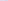 § 1 ust. 3 otrzymuje brzmienie: „PSZOK przyjmuje odpady w dniach: - wtorek, czwartek od godziny 700 do 15 00 - pierwszą sobotę każdego miesiąca od godz. 700 do godz. 1300 z wyłączeniem dni ustawowo wolnych od pracy” po upływie 14 dni od dnia ogłoszenia w Dz. Urz. Woj. Maz.Burmistrz MiG DrobinDz.Urz.Woj. Maz.poz. 9494z05.11.2021 r.-Woj. Maz.BIPReferat GKA/aXXXVIII/309/202108listopada2021 r.uchwalenia zmiany Studium uwarunkowań i kierunków zagospodarowania przestrzennego gminy Drobin-Z chwilą podjęciaBurmistrz MiG DrobinNie podlegaTraci moc uchwała Nr L/418/2018 z dnia 28.09.2018 r. Woj. Maz.BIPReferat PZA/aRozstrzygnięcie nadzorcze Wojewody Mazowieckiego z dnia 02 grudnia 2021 r. w sprawie stwierdzenia nieważności Uchwały Nr XXXVIII/309/2021 w odniesieniu do ustaleń studium, stanowiącego załącznik Nr 1 do uchwały zawartych w części III pn. „Kierunki zagospodarowania przestrzennego” w zakresie sformułowań: postulowany.Rozstrzygnięcie nadzorcze Wojewody Mazowieckiego z dnia 02 grudnia 2021 r. w sprawie stwierdzenia nieważności Uchwały Nr XXXVIII/309/2021 w odniesieniu do ustaleń studium, stanowiącego załącznik Nr 1 do uchwały zawartych w części III pn. „Kierunki zagospodarowania przestrzennego” w zakresie sformułowań: postulowany.Rozstrzygnięcie nadzorcze Wojewody Mazowieckiego z dnia 02 grudnia 2021 r. w sprawie stwierdzenia nieważności Uchwały Nr XXXVIII/309/2021 w odniesieniu do ustaleń studium, stanowiącego załącznik Nr 1 do uchwały zawartych w części III pn. „Kierunki zagospodarowania przestrzennego” w zakresie sformułowań: postulowany.Rozstrzygnięcie nadzorcze Wojewody Mazowieckiego z dnia 02 grudnia 2021 r. w sprawie stwierdzenia nieważności Uchwały Nr XXXVIII/309/2021 w odniesieniu do ustaleń studium, stanowiącego załącznik Nr 1 do uchwały zawartych w części III pn. „Kierunki zagospodarowania przestrzennego” w zakresie sformułowań: postulowany.Rozstrzygnięcie nadzorcze Wojewody Mazowieckiego z dnia 02 grudnia 2021 r. w sprawie stwierdzenia nieważności Uchwały Nr XXXVIII/309/2021 w odniesieniu do ustaleń studium, stanowiącego załącznik Nr 1 do uchwały zawartych w części III pn. „Kierunki zagospodarowania przestrzennego” w zakresie sformułowań: postulowany.Rozstrzygnięcie nadzorcze Wojewody Mazowieckiego z dnia 02 grudnia 2021 r. w sprawie stwierdzenia nieważności Uchwały Nr XXXVIII/309/2021 w odniesieniu do ustaleń studium, stanowiącego załącznik Nr 1 do uchwały zawartych w części III pn. „Kierunki zagospodarowania przestrzennego” w zakresie sformułowań: postulowany.Rozstrzygnięcie nadzorcze Wojewody Mazowieckiego z dnia 02 grudnia 2021 r. w sprawie stwierdzenia nieważności Uchwały Nr XXXVIII/309/2021 w odniesieniu do ustaleń studium, stanowiącego załącznik Nr 1 do uchwały zawartych w części III pn. „Kierunki zagospodarowania przestrzennego” w zakresie sformułowań: postulowany.Rozstrzygnięcie nadzorcze Wojewody Mazowieckiego z dnia 02 grudnia 2021 r. w sprawie stwierdzenia nieważności Uchwały Nr XXXVIII/309/2021 w odniesieniu do ustaleń studium, stanowiącego załącznik Nr 1 do uchwały zawartych w części III pn. „Kierunki zagospodarowania przestrzennego” w zakresie sformułowań: postulowany.Rozstrzygnięcie nadzorcze Wojewody Mazowieckiego z dnia 02 grudnia 2021 r. w sprawie stwierdzenia nieważności Uchwały Nr XXXVIII/309/2021 w odniesieniu do ustaleń studium, stanowiącego załącznik Nr 1 do uchwały zawartych w części III pn. „Kierunki zagospodarowania przestrzennego” w zakresie sformułowań: postulowany.Nr uchwałyData podjęciaTytuł uchwałyWażniejsza treść uchwałyTermin wykonaniaWykonawca uchwałyOgłoszona w  Dz. Urz.Zmiany do uchwałyUwagiXXXVIII/310/202108listopada2021 r.uchwalenia miejscowego planu zagospodarowania przestrzennego dla fragmentu miasta Drobina w rejonie ulic: Płońskiej, Przyszłość i Ogrodowej-po upływie 14 dni od dnia ogłoszenia w Dz. Urz. Woj. Maz.Burmistrz MiG DrobinDz. Urz. Woj. Maz.poz. 9801Z 16.11.2021 r.tracą moc ustalenia m. p.z.p. obszaru  w m. Drobin, zatw. uchwałą Nr XXXV/282/2017 Rady Miejskiej w Drobinie z dnia 22.05.2017 rWoj. Maz.BIPReferat PZA/aRozstrzygnięcie nadzorcze Wojewody Mazowieckiego z dnia 08 grudnia 2021 r. w sprawie stwierdzenia nieważności uchwały Nr XXXVIII/310/2021 w odniesieniu do ustaleń § 4 ust. 1, § 9 pkt 1, legendy zamieszczonej na rysunku planu sporządzonym w skali 1:1000Rozstrzygnięcie nadzorcze Wojewody Mazowieckiego z dnia 08 grudnia 2021 r. w sprawie stwierdzenia nieważności uchwały Nr XXXVIII/310/2021 w odniesieniu do ustaleń § 4 ust. 1, § 9 pkt 1, legendy zamieszczonej na rysunku planu sporządzonym w skali 1:1000Rozstrzygnięcie nadzorcze Wojewody Mazowieckiego z dnia 08 grudnia 2021 r. w sprawie stwierdzenia nieważności uchwały Nr XXXVIII/310/2021 w odniesieniu do ustaleń § 4 ust. 1, § 9 pkt 1, legendy zamieszczonej na rysunku planu sporządzonym w skali 1:1000Rozstrzygnięcie nadzorcze Wojewody Mazowieckiego z dnia 08 grudnia 2021 r. w sprawie stwierdzenia nieważności uchwały Nr XXXVIII/310/2021 w odniesieniu do ustaleń § 4 ust. 1, § 9 pkt 1, legendy zamieszczonej na rysunku planu sporządzonym w skali 1:1000Rozstrzygnięcie nadzorcze Wojewody Mazowieckiego z dnia 08 grudnia 2021 r. w sprawie stwierdzenia nieważności uchwały Nr XXXVIII/310/2021 w odniesieniu do ustaleń § 4 ust. 1, § 9 pkt 1, legendy zamieszczonej na rysunku planu sporządzonym w skali 1:1000Rozstrzygnięcie nadzorcze Wojewody Mazowieckiego z dnia 08 grudnia 2021 r. w sprawie stwierdzenia nieważności uchwały Nr XXXVIII/310/2021 w odniesieniu do ustaleń § 4 ust. 1, § 9 pkt 1, legendy zamieszczonej na rysunku planu sporządzonym w skali 1:1000Rozstrzygnięcie nadzorcze Wojewody Mazowieckiego z dnia 08 grudnia 2021 r. w sprawie stwierdzenia nieważności uchwały Nr XXXVIII/310/2021 w odniesieniu do ustaleń § 4 ust. 1, § 9 pkt 1, legendy zamieszczonej na rysunku planu sporządzonym w skali 1:1000Rozstrzygnięcie nadzorcze Wojewody Mazowieckiego z dnia 08 grudnia 2021 r. w sprawie stwierdzenia nieważności uchwały Nr XXXVIII/310/2021 w odniesieniu do ustaleń § 4 ust. 1, § 9 pkt 1, legendy zamieszczonej na rysunku planu sporządzonym w skali 1:1000Rozstrzygnięcie nadzorcze Wojewody Mazowieckiego z dnia 08 grudnia 2021 r. w sprawie stwierdzenia nieważności uchwały Nr XXXVIII/310/2021 w odniesieniu do ustaleń § 4 ust. 1, § 9 pkt 1, legendy zamieszczonej na rysunku planu sporządzonym w skali 1:1000XXXVIII/311/202108listopada2021 r.ustalenia wynagrodzenia Burmistrza Miasta i Gminy Drobinwyn. zas. – 8.200 złdod. funk. – 2.520 złdod. specj. – 30% wyn. zas. i dod. funk.Z dniem podjęciaPrzewodniczący Rady Miejskiej w DrobinieNie podlega-BIPReferat OiSOA/a.XXXIX/312/202125listopada2021 r.pokrycia części kosztów gospodarowania odpadami komunalnymi z dochodów własnych niepochodzących z pobranej opłaty za gospodarowanie odpadami komunalnymi-Z dniem  podjęciaBurmistrz MiG DrobinNie podlega- Woj. Maz.BIPReferat GKReferat PFA/aXXXIX/313/202125listopada2021 r.zmiany Wieloletniej Prognozy Finansowej Miasta i Gminy Drobin na lata 2021-2034-Z dniem podjęciaBurmistrz MiG DrobinNie podlega-RIOBIPReferat PFA/aXXXIX/314/202125listopada2021 r.zmieniająca Uchwałę Budżetową na 2021 rok-z dniempodjęcia i podlega ogłoszeniu w Dz. Urz. Woj. Maz.Burmistrz MiG DrobinDz. Urz. Woj. Maz.poz. 10592z 01.12.2021 r.-RIOBIPReferat PFA/aDz. Urz. Woj. MazNr uchwałyData podjęciaTytuł uchwałyWażniejsza treść uchwałyTermin wykonaniaWykonawca uchwałyOgłoszona w  Dz. Urz.Zmiany do uchwałyUwagiXXXIX/315/202125listopada2021 r.określenia wysokości stawek podatku od nieruchomości na 2022 rokOd gruntów: a)dział. Gosp. – 1,02 złb)pod wodami – 5,17 złc) dział. poż. pub. – 0,46 zł d) niezabudow.– 3,40złOd budynków:a)mieszkalnych – 0,71złb)zw. z prow. dział. gosp. – 22,00złc)w zakr. kwalik. mat. Siewnym – 12,00złd)zw. z dział. św. zdrowotnych-5,25złe)pozostałych 2,42 zł i 2,20złpodlega ogłoszeniu w Dz. Urz. Woj. Maz. i wchodzi w życie z dniem 01.01.2022 r.Burmistrz MiG DrobinDz. Urz. Woj. Maz.poz. 10593z 01.12.2021 r.-RIOBIPReferat PFA/aDz. Urz. Woj. MazXXXIX/316/202125listopada2021 r.uchwalenia stawek podatku od środków transportowych na rok 2022Od samochodów ciężarowych:a)pow. 3,5 t do 5,5 t włącznie – 497,00 zł, b) pow. 5,5 t do 9 t włącznie – 990,00 zł, c) pow. 9 t do pon. 12 t – 1 236,00 zł,Od ciągn. siodłow. i balastowych łącznie z naczepą lub przyczepą od 3,5 t i pon.12 t – 1 236 zł,Od przyczep i naczep, które łącznie z pojazdem posiadają masę całkowitą od 7 t i pon. 12 t, z wyj. związ. wyłącznie z działalnością rol.– 752,00 zł,Od autobusów :- poza miejscem kierowcy a. mniejszej niż 22 miejsca – 867,00 zł- rów. lub więk. niż 22 miejs. – 1732 złpodlega ogłoszeniu w Dz. Urz. Woj. Maz. i wchodzi w życie z dniem 01.01.2022 r.Burmistrz MiG DrobinDz. Urz. Woj. Maz.poz. 10594z 01.12.2021 r.-RIOBIPReferat PFA/aDz. Urz. Woj. MazNr uchwałyData podjęciaTytuł uchwałyWażniejsza treść uchwałyTermin wykonaniaWykonawca uchwałyOgłoszona w  Dz. Urz.Zmiany do uchwałyUwagiXXXIX/317/202125listopada2021 r.obniżenia średniej ceny skupu żyta do celów wymiaru podatku rolnego na 2022 rok57,00 zł za 1 dt.podlega ogłoszeniu w Dz. Urz. Woj. Maz. i wchodzi w życie z dniem 01.01.2022 r.Burmistrz MiG DrobinDz. Urz. Woj. Maz.poz. 10595z 01.12.2021 r.-RIOBIPReferat PFA/aDz. Urz. Woj. MazXXXIX/318/202125listopada2021 r.wyrażenia zgody na sprzedaż nieruchomości niezabudowanej stanowiącej działkę o numerze ewidencyjnym 110 położonej w miejscowości Setropie-Z dniem  podjęciaBurmistrz MiG DrobinNie podlega- Woj. Maz.BIPReferat GKA/aXXXIX/319/202125listopada2021 r.wyrażenia zgody na wydzierżawienie części działki gruntu o numerze ewidencyjnym 458/1 położonej w Drobinie oraz odstąpienia od obowiązku przetargowego trybu zawarcia umowy dzierżawy-Z dniem  podjęciaBurmistrz MiG DrobinNie podlega- Woj. Maz.BIPReferat GKA/aXXXIX/320/202125listopada2021 r.wyrażenia zgody na wydzierżawienie części działki gruntu o numerze ewidencyjnym 548/24 położonej w Drobinie oraz odstąpienia od obowiązku przetargowego trybu zawarcia umowy dzierżawy-Z dniem  podjęciaBurmistrz MiG DrobinNie podlega- Woj. Maz.BIPReferat GKA/aXXXIX/321/202125listopada2021 r.wyrażenia zgody na wydzierżawienie części działki gruntu o numerze ewidencyjnym 1077/12 położonej w Drobinie oraz odstąpienia od obowiązku przetargowego trybu zawarcia umowy dzierżawy-Z dniem  podjęciaBurmistrz MiG DrobinNie podlega- Woj. Maz.BIPReferat GKA/aNr uchwałyData podjęciaTytuł uchwałyWażniejsza treść uchwałyTermin wykonaniaWykonawca uchwałyOgłoszona w  Dz. Urz.Zmiany do uchwałyUwagiXXXIX/322/202125listopada2021 r.uchwalenia „Programu współpracy Miasta i Gminy Drobin z organizacjami pozarządowymi w roku 2022”-Z dniem  podjęciaBurmistrz MiG DrobinNie podlega- Woj. Maz.BIPReferat OiSOA/aXL/323/202106grudnia2021 r.zmieniająca Uchwałę Budżetową na 2021 rok-z dniempodjęcia i podlega ogłoszeniu w Dz. Urz. Woj. Maz.Burmistrz MiG DrobinDz. Urz. Woj. Maz.poz. 2054z21.02.2022 r.-RIOBIPReferat PFA/aDz. Urz. Woj. MazXLI/324/202129grudnia2021 r.wyrażenia zgody na sprzedaż w drodze bezprzetargowej nieruchomości stanowiącej działki o numerach ewidencyjnych 1020 i 1021, położonej w Drobinie na rzecz użytkownika wieczystego-Z dniem podjęciaBurmistrz MiG DrobinNie podlega- Woj. Maz.BIPReferat GKA/aXLI/325/202129grudnia2021 r.uchwalenia Regulaminu Targowiska Miejskiego „Mój Rynek” w Drobinie-po upływie 14 dni od daty ogłoszenia w Dz. Urz. Woj. Maz.Burmistrz MiG DrobinDz. Urz. Woj. Maz.poz. 117z 05.01.2022 r.-Woj. Maz.BIPReferat GKA/aXLI/326/202129grudnia2021 r.wyboru metody ustalenia opłaty za gospodarowanie odpadami komunalnymi oraz ustalenie wysokości tej opłaty- odbiór selektywny – 27 zł- niedopełnienie obowiązku selektywnego zbierania odpadów – 54 zł podlega ogłoszeniu w Dz. Urz. Woj. Maz. i wchodzi w życie z dniem 01.02.2022Burmistrz MiG DrobinDz. Urz. Woj. Maz.poz. 118z 05.01.2022 r.-Woj. Maz.BIPReferat GKA/aXLI/327/202129grudnia2021 r.zatwierdzenia planu pracy Rady Miejskiej w Drobinie na rok  2022-z dniem podjęciaPrzewodniczący RMNie podlega-Woj. Maz.BIPReferat OiSOA/aXLI/328/202129grudnia2021 r.przyjęcia planu pracy Komisji Planowania i Budżetu Rady Miejskiej w Drobinie na rok 2022-z dniem podjęciaPrzewodniczący Komisji Planowania i BudżetuNie podlega-Woj. Maz.BIPReferat OiSOA/aNr uchwałyData podjęciaTytuł uchwałyWażniejsza treść uchwałyTermin wykonaniaWykonawca uchwałyOgłoszona w  Dz. Urz.Zmiany do uchwałyUwagiXLI/329/202129grudnia2021 r.przyjęcia planu pracy Komisji Oświaty, Zdrowia, Kultury i Opieki Społecznej Rady  Miejskiej w Drobinie na rok 2022-z dniem podjęciaPrzewodniczący Komisji Oświaty, , Zdrowia, Kultury i Opieki SpołecznejNie podlega-Woj. Maz.BIPReferat OiSOA/aXLI/330/202129grudnia2021 r.przyjęcia planu pracy Komisji Rozwoju, Rolnictwa, Bezpieczeństwa i Gospodarki Komunalnej Rady  Miejskiej w Drobinie na rok 2022-z dniem podjęciaPrzewodniczący Komisji Rozwoju, Rolnictwa, Bezpieczeństwa i Gospodarki KomunalnejNie podlega-Woj. Maz.BIPReferat OiSOA/aXLI/331/202129grudnia2021 r.przyjęcia planu pracy Komisji  Rewizyjnej Rady Miejskiej w Drobinie na rok  2022-z dniem podjęciaPrzewodniczący Komisji RewizyjnejNie podlega-Woj. Maz.BIPReferat OiSOA/aXLI/332/202129grudnia2021 r.przyjęcia planu pracy Komisji Skarg, Wniosków i Petycji Rady Miejskiej w Drobinie na rok 2022-z dniem podjęciaPrzewodniczący Komisji Skarg, Wniosków i PetycjiNie podlega-Woj. Maz.BIPReferat OiSOA/aXLI/333/202129grudnia2021 r.uchwalenia „Gminnego Programu Profilaktyki i Rozwiązywania Problemów  Alkoholowych oraz Przeciwdziałania Narkomanii dla Miasta i Gminy Drobin na 2021 rok-z dniem 1 stycznia 2022 r.Burmistrz MiG DrobinNie podlega-Woj. Maz.BIPReferat OiSOA/aXLI/334/202129grudnia2021 r.przyjęcia Gminnego Programu Przeciwdziałania Przemocy w Rodzinie oraz Ochrony Ofiar Przemocy w Rodzinie w Gminie Drobin na rok 2022-2026-z dniem 1 stycznia 2022 r.Burmistrz MiG DrobinNie podlega-Woj. Maz.BIPReferat OiSOA/aNr uchwałyData podjęciaTytuł uchwałyWażniejsza treść uchwałyTermin wykonaniaWykonawca uchwałyOgłoszona w  Dz. Urz.Zmiany do uchwałyUwagiXLI/335/202129grudnia2021 r.zmieniająca Uchwałę Nr IV/54/2019 Rady Miejskiej w Drobinie z dnia 31 stycznia 2019 r. w sprawie określenia szczegółowych warunków przyznawania i odpłatności za usługi opiekuńcze i specjalistyczne usługi opiekuńcze z wyłączeniem specjalistycznych usług opiekuńczych dla osób z zaburzeniami psychicznymi oraz szczegółowych warunków częściowego lub całkowitego zwolnienia od opłat, jak również trybu ich pobieraniaKoszt 1 godz. usług opiekuńczych – 25 złUsługi świadczone w weekendy i święta – 37,50 złKoszt 1 godz. usług specjalistycznych – 50 zł po upływie 14 dni od daty ogłoszenia w Dz. Urz. Woj. Maz.z mocą obowiązującą od 01.01.2022 r.Burmistrz MiG DrobinDz. Urz. Woj. Maz.poz. 119z 05.01.2022 r.-Woj. Maz.BIPM-GOPSA/aXLI/336/202129grudnia2021 r.wyrażenia zgody na zawarcie umowy partnerskiej między Miastem i Gminą Drobin, 
a Spółdzielnią Socjalną Osób Prawnych "Centrum Usług Środowiskowych" w Drobinie 
na prowadzenie Dziennego Domu "Senior + " w DrobiniePowierza się prowadzenie domu Senior + Drobin na okres od 01.01.2022 do 31.12.2022z dniem podjęciaBurmistrz MiG DrobinNie podlega-Woj. Maz.BIPM-GOPSA/aXLI/337/202129grudnia2021 r.wyrażenia zgody na zawarcie umowy partnerskiej między Miastem i Gminą Drobin, 
a Spółdzielnią Socjalną Osób Prawnych "Centrum Usług Środowiskowych" w Drobinie na prowadzenie Klubu "Senior + " w Łęgu ProbostwiePowierza się prowadzenie domu Senior + Łęg P. na okres od 01.01.2022 do 31.12.2022z dniem podjęciaBurmistrz MiG DrobinNie podlega-Woj. Maz.BIPM-GOPSA/aNr uchwałyData podjęciaTytuł uchwałyWażniejsza treść uchwałyTermin wykonaniaWykonawca uchwałyOgłoszona w  Dz. Urz.Zmiany do uchwałyUwagiXLI/338/202129grudnia2021 r.zmiany Wieloletniej Prognozy Finansowej Miasta i Gminy Drobin na lata 2021-2034-Z dniem podjęciaBurmistrz MiG DrobinNie podlega-RIOBIPReferat PFA/aXLI/339/202129grudnia2021 r.zmieniająca Uchwałę Budżetową na 2021 rok-z dniempodjęcia i podlega ogłoszeniu w Dz. Urz. Woj. Maz.Burmistrz MiG DrobinDz. Urz. Woj. Maz.poz. 120z 05.01.2022 r.-RIOBIPReferat PFA/aDz. Urz. Woj. MazXLI/340/202129grudnia2021 r.ustalenia wykazu wydatków niewygasających z upływem roku budżetowego 2021, ustalenia planu finansowego tych wydatków oraz ustalenia ostatecznego terminu ich wydatkowania-Z dniem podjęciaBurmistrz MiG DrobinNie podlega-RIOBIPReferat PFA/aXLI/341/202129grudnia2021 r.uchwalenia Wieloletniej Prognozy Finansowej Miasta i Gminy Drobin na lata 2022-2034-Z dniem podjęciaBurmistrz MiG DrobinNie podlega-RIOBIPReferat PFA/aXLI/342/202129grudnia2021 r.Uchwała Budżetowana 2022 rok-z dniem1 stycznia 2022 r.  i podlega publikacji w Dz. Urz. Woj. Maz. oraz na tablicy ogłoszeń UMiG Burmistrz MiG DrobinDz. Urz. Woj. Maz.poz. 121z 05.01.2022 r.-RIOBIPReferat PFA/aDz. Urz. Woj. MazXLII/343/202227stycznia2022 r.zmiany Wieloletniej Prognozy Finansowej Miasta i Gminy Drobin na lata 2022-2034-Z dniem podjęciaBurmistrz MiG DrobinNie podlega-RIOBIPReferat PFA/aXLII/344/202227stycznia2022 r.zmieniająca Uchwałę Budżetową na 2022 rok-z dniempodjęcia i podlega ogłoszeniu w Dz. Urz. Woj. Maz.Burmistrz MiG DrobinDz. Urz. Woj. Maz.poz. 1098z 31.01.2022 r.-RIOBIPReferat PFA/aDz. Urz. Woj. MazNr uchwałyData podjęciaTytuł uchwałyWażniejsza treść uchwałyTermin wykonaniaWykonawca uchwałyOgłoszona w  Dz. Urz.Zmiany do uchwałyUwagiXLII/345/202227stycznia2022 r.przyjęcia przez Miasto i Gminę Drobin do realizacji w 2022 roku zadania z zakresu administracji rządowej polegającego na  wykonaniu prac remontowych, konserwację zieleni oraz utrzymanie porządku na grobach  i cmentarzach wojennych na terenie Miasta i Gminy Drobin-Z dniem podjęciaBurmistrz MiG DrobinNie podlega-Woj. Maz.BIPReferat GKA/aXLII/346/202227stycznia2022 r.uchwalenia wieloletniego programu gospodarowania mieszkaniowym zasobem  Gminy Drobin-podlega ogłoszeniu w Dz. Urz. Woj. Maz.i wchodzi w życie po upływie 14 dni od dnia jej ogłoszeniaBurmistrz MiG DrobinDz. Urz. Woj. Maz.poz. 1247z dnia 02.02.2022 r.traci moc Uchwała Nr 252/XXXVI/06 Rady Miejskiej w Drobinie z dnia 29.06.2006 r.Woj. Maz.BIPSpółka SIMA/aXLII/347/202227stycznia2022 r.dopłaty do cen na dostawę wody i odbiór ścieków ze zbiorczych urządzeń wodociągowo-kanalizacyjnych zlokalizowanych na terenie Miasta i Gminy Drobin 
na rzecz REMONDIS DROBIN Komunalna Spółka z ograniczoną odpowiedzialnościąDopłaty obowiązują od 13 lutego 2022 r. do 12 lutego 2023 r.wchodzi w życie z dniem13.02.2022 r.Burmistrz MiG DrobinNie podlega-Woj. Maz.BIPReferat GKA/aXLII/348/202227stycznia2022 r.zamiaru likwidacji Szkoły Podstawowej im. Miry Zimińskiej - Sygietyńskiej w  Cieszewie wraz z oddziałem przedszkolnymzamiar likwidacji z końcem roku szkolnego 2021/2022 tj. z dniem 31 sierpnia 2022 r.Z dniem podjęciaBurmistrz MiG DrobinNie podlega-Woj. Maz.BIPReferat  OświatyA/aXLII/349/202227stycznia2022 r.zamiaru likwidacji Punktu Przedszkolnego przy Szkole Podstawowej im. Miry Zimińskiej - Sygietyńskiej w  Cieszewiezamiar likwidacji z końcem roku szkolnego 2021/2022 tj. z dniem 31 sierpnia 2022 r.Z dniem podjęciaBurmistrz MiG DrobinNie podlega-Woj. Maz.BIPReferat  OświatyA/aNr uchwałyData podjęciaTytuł uchwałyWażniejsza treść uchwałyTermin wykonaniaWykonawca uchwałyOgłoszona w  Dz. Urz.Zmiany do uchwałyUwagiXLIII/350/202211lutego2022 r.opłaty targoweja) od sprzedaży ze stoisk, straganów, ziemi – 5 zł za każdy rozpoczęty m2 pow. handlowej, b) od sprzedaży z sam. dostawczych, ciężarowych i osobowych – 30 zł,c) od sprzedaży z wiaty lub namiotu o pow. handl.- do 9 m2  wł. – 15 zł,- powyżej 9 m2  do 18 m2 wł. – 30 zł,- powyżej 18 m2 – 45 zł,wchodzi w życie po upływie 14 dni od dnia ogłoszenia w Dz. Urz. Woj. Maz.-Dz.Urz. Woj. Maz.poz. 1842z 17.02.2022 r.Traci moc Uchwała Nr XVI/165/2020 Rady Miejskiej w Drobinie z dnia 06 lutego 2020 r.w sprawie opłaty targowejRIOBIPReferat PFDz. Urz. Woj. MazA/aXLIII/351/202211lutego2022 r.zmieniająca Uchwałę Budżetową na 2022 rok-z dniempodjęcia i podlega ogłoszeniu w Dz. Urz. Woj. Maz.Burmistrz MiG DrobinDz.Urz. Woj. Maz.poz. 1843z 17.02.2022 r.-RIOBIPReferat PFDz. Urz. Woj. MazA/aXLIV/352/202224lutego2022 r.zmiany Wieloletniej Prognozy Finansowej Miasta i Gminy Drobin na lata 2022-2034-Z dniem podjęciaBurmistrz MiG DrobinNie podlega-RIOBIPReferat PFA/aXLIV/353/202224lutego2022 r.zmieniająca Uchwałę Budżetową na 2022 rok-z dniempodjęcia i podlega ogłoszeniu w Dz. Urz. Woj. Maz.Burmistrz MiG DrobinDz.Urz. Woj. Maz.poz. 2233z 28.02.2022 r.-RIOBIPReferat PFDz. Urz. Woj. MazA/aXLIV/354/202224lutego2022 r.zmiany Uchwały Nr VII/72/2019 Rady Miejskiej w Drobinie z dnia 09 maja 2019 roku w sprawie poboru w drodze inkasa podatku rolnego, leśnego i od nieruchomości oraz ustalenia wysokości wynagrodzenia za inkaso-wchodzi w życie po upływie 14 dni od dnia ogłoszenia w Dz. Urz. Woj. Maz.Burmistrz MiG DrobinDz.Urz. Woj. Maz.poz. 2234z 28.02.2022 r.-RIOBIPReferat PFDz. Urz. Woj. MazA/aNr uchwałyData podjęciaTytuł uchwałyWażniejsza treść uchwałyTermin wykonaniaWykonawca uchwałyOgłoszona w  Dz. Urz.Zmiany do uchwałyUwagiXLIV/355/202224lutego2022 r.ustalenia wysokości ekwiwalentu pieniężnego dla członków Ochotniczych Straży Pożarnych z terenu Miasta i Gminy Drobin za udział  w działaniach ratowniczych lub szkoleniach pożarniczych organizowanych przez Państwową Straż Pożarną lub Miasto i Gminę DrobinUstalono ekwiwalent pieniężny w wys. 20 zł za każdą rozpoczętą godzinę strażaków ratowników OSPwchodzi w życie po upływie 14 dni od dnia ogłoszenia w Dz. Urz. Woj. Maz.z moca obowiązującą od 01.01.2022 r.Burmistrz MiG DrobinDz.Urz. Woj. Maz.poz. 2235z 28.02.2022 r.Traci moc uchwała Nr XXIX/244/2016 Rady Miejskiej w Drobinie z dnia 29.12.2016 r.Woj. Maz.BIPReferat GKDz. Urz. Woj. MazA/aXLIV/356/202224lutego2022 r.wyrażenia zgody na wydzierżawienie części działki gruntu o numerze ewidencyjnym 721 położonej w Drobinie oraz odstąpienia od obowiązku przetargowego trybu zawarcia umowy dzierżawyWydzierżawiono część działki na kolejne 3 lataZ dniem podjęciaBurmistrz MiG DrobinNie podlega-Woj. Maz.BIPReferat GKDz. Urz. Woj. MazA/aXLIV/357/202224lutego2022 r.przyjęcia planu potrzeb w zakresie prac społecznie użytecznychZorganizowano prace społecznie użyteczne dla 10 osóbZ dniem podjęciaBurmistrz MiG DrobinNie podlega-Woj. Maz.BIPMGOPSDz. Urz. Woj. MazA/aXLIV/358/202224lutego2022 r.wystąpienia Gminy Drobin z Lokalnej Grupy Działania - Stowarzyszenie Rozwoju Ziemi Płockiej-Z dniem podjęciaBurmistrz MiG DrobinNie podlegaTraci moc uchwała Nr 256/XXXVI/06 Rady Miejskiej w Drobinie z dnia 29.06.2006 r.Woj. Maz.BIPReferat OiSODz. Urz. Woj. MazA/aXLIV/359/202224marca2022 r.zmiany Wieloletniej Prognozy Finansowej Miasta i Gminy Drobin na lata 2022-2034-Z dniem podjęciaBurmistrz MiG DrobinNie podlega-RIOBIPReferat PFA/aNr uchwałyData podjęciaTytuł uchwałyWażniejsza treść uchwałyTermin wykonaniaWykonawca uchwałyOgłoszona w  Dz. Urz.Zmiany do uchwałyUwagiXLV/360/202224marca2022 r.zmieniająca Uchwałę Budżetową na 2022 rok-z dniempodjęcia i podlega ogłoszeniu w Dz. Urz. Woj. Maz.Burmistrz MiG DrobinDz.Urz.Woj. Maz.Poz. 3549z29.03.2022 r.-RIOBIPReferat PFDz. Urz. Woj. MazA/aXLV/361/202224marca2022 r.określenia zasad udzielania dotacji celowej spółkom wodnym, trybu postępowania w sprawie udzielania dotacji i sposobu jej rozliczaniaDotacja celowa udzielana spółce wodnej w roku budżetowym wynosi 50% kosztów realizacji zadania, nie więcej niż 20.000,00 złwchodzi w życie po upływie 14 dni od dnia ogłoszenia w Dzienniku Urzędowym Województwa MazowieckiegoBurmistrz MiG DrobinDz.Urz.Woj. Maz.Poz. 3550z29.03.2022 r.Traci moc Uchwała Nr XLVIII/396/2018 Rady Miejskiej w Drobinie z dnia 14 czerwca 2018r. RIOBIPReferat GKDz. Urz. Woj. MazA/aXLVI/362/202231marca2022 r.uchwalenia „Gminnego Programu Profilaktyki i Rozwiązywania Problemów Alkoholowych oraz Przeciwdziałania Narkomanii w Gminie Drobin na lata 2022 - 2026”-Z dniem podjęciaBurmistrz MiG DrobinNie podlegaTraci moc uchwała Nr XLI/333/2021 Rady Miejskiej w Drobinie z dnia 29.12.2021 r.Woj. Maz.BIPReferat OiSOA/aXLVI/363/202231marca2022 r.przystąpienia Miasta i Gminy Drobin do Stowarzyszenia pn. Lokalna Grupa Działania Razem dla rozwoju-Z dniem podjęciaBurmistrz MiG DrobinNie podlega-Woj. Maz.BIPReferat OiSOA/aXLVI/364/202231marca2022 r.przyjęcia „Programu opieki nad zwierzętami bezdomnymi oraz zapobiegania bezdomności zwierząt na terenie miasta i gminy Drobin na rok 2022”-Wchodzi w życie po upływie 14 dni od dnia ogłoszenia w Dz. Urz. Woj. Maz.Burmistrz MiG DrobinDz. Urz. Woj. Maz. poz. 3974z 05.04.2022 r.-Woj. Maz.BIPReferat GKDz. Urz. Woj. Maz.A/aXLVI/365/202231marca2022 r.wyrażenia zgody na sprzedaż nieruchomości niezabudowanej stanowiącej działkę o numerze ewidencyjnym 101 położonej w miejscowości SetropieWyrażono zgodę na sprzedaż nieruch. niezabudowanej  stan. działkę nr 101, o pow. 0,5500 ha Z dniem podjęciaBurmistrz MiG DrobinNie podlega-Woj. Maz.BIPReferat GKA/aNr uchwałyData podjęciaTytuł uchwałyWażniejsza treść uchwałyTermin wykonaniaWykonawca uchwałyOgłoszona w  Dz. Urz.Zmiany do uchwałyUwagiXLVI/366/202231marca2022 r.zmieniająca Uchwałę Budżetową na 2022 rok-z dniempodjęcia i podlega ogłoszeniu w Dz. Urz. Woj. Maz.Burmistrz MiG DrobinDz. Urz. Woj. Maz. poz. 3975z 05.04.2022 r.-RIOBIPReferat PFDz. Urz. Woj. MazA/aXLVII/367/202228kwietnia2022 r.zmiany Wieloletniej Prognozy Finansowej Miasta i Gminy Drobin na lata 2022-2034-Z dniem podjęciaBurmistrz MiG DrobinNie podlega-RIOBIPReferat PFA/aXLVII/368/202228kwietnia2022 r.zmieniająca Uchwałę Budżetową na 2022 rok-z dniempodjęcia i podlega ogłoszeniu w Dz. Urz. Woj. Maz.Burmistrz MiG DrobinDz. Urz. Woj. Maz.Poz. 5298z 05.05.2022 r.-RIOBIPReferat PFDz. Urz. Woj. MazA/aXLVII/369/202228kwietnia2022 r.zmieniająca uchwałę Nr XII/123/2019 Rady Miejskiej w Drobinie z dnia 31 października 2019 r. w sprawie uchwalenia Regulaminu określającego wysokość stawek i szczegółowe warunki przyznawania dodatków: za wysługę lat, motywacyjnego i funkcyjnego, za warunki pracy oraz wysokość i warunki wypłacania innych składników wynagrodzenia wynikających ze stosunku pracy, szczegółowe warunki obliczania i wypłacania wynagrodzenia za godziny ponadwymiarowe i  godziny doraźnych zastępstw dla nauczycieli zatrudnionych w przedszkolach, punktach przedszkolnych oraz szkołach, dla których organem prowadzącym jest Miasto i Gmina DrobinZmiana § 9 ust. 3 oraz ust. 8Podlega ogłoszeniu w Dz. Urz. Woj. Maz. z mocą obowiązującą od dnia 01.09.2022 r.Burmistrz MiG Drobin Dz. Urz. Woj. Maz.Poz. 5299z 05.05.2022 r.-Woj. Maz.BIPReferat OSDz. Urz. Woj. MazA/aNr uchwałyData podjęciaTytuł uchwałyWażniejsza treść uchwałyTermin wykonaniaWykonawca uchwałyOgłoszona w  Dz. Urz.Zmiany do uchwałyUwagiXLVII/370/202228kwietnia2022 r.określenia szczegółowego trybu i harmonogramu opracowania projektu Strategii Rozwoju Miasta i Gminy Drobin na lata 2023-2030, w tym trybu konsultacji, o których mowa w art. 6 ust. 3 ustawy z dnia 6 grudnia 2006 r. o zasadach prowadzenia polityki rozwoju-Z dniem podjęciaBurmistrz MiG DrobinNie podlega -Woj. Maz.BIPReferat PZA/aXLVII/371/202228kwietnia2022 r.zakresu pomocy obywatelom Ukrainy w związku z konfliktem zbrojnym na terytorium tego państwa-Z dniem podjęciaBurmistrz MiG DrobinNie podlega -Woj. Maz.BIPReferat PZA/aXLVIII/372/202226 maja2022 r.w sprawie zmiany Wieloletniej Prognozy Finansowej Miasta i Gminy Drobin na lata 2022-2034-Z dniem podjęciaBurmistrz MiG DrobinNie podlega-RIOBIPReferat PFA/aXLVIII/373/202226 maja2022 r.zmieniająca Uchwałę Budżetową na 2022 rok-z dniempodjęcia i podlega ogłoszeniu w Dz. Urz. Woj. Maz.Burmistrz MiG DrobinDz. Urz. Woj. Maz. poz. 6837z 27.06.2022 r.-RIOBIPReferat PFDz. Urz. Woj. MazA/aXLIX/374/202230czerwca2022 r.w sprawie udzielenia Burmistrzowi Miasta i Gminy Drobin wotum zaufaniaUdzielono wotum zaufania Z dniem podjęcia-Nie podlega-Woj. Maz.BIPReferat PFA/aXLIX/375/202230czerwca2022 r.w spawie zatwierdzenia sprawozdania finansowego za rok 2021 wraz ze sprawozdaniem z wykonania budżetu Miasta i Gminy Drobin za rok 2021Sprawozdanie finansowe zostało zatwierdzoneZ dniem podjęcia-Nie podlega-RIOBIPReferat PFA/aNr uchwałyData podjęciaTytuł uchwałyWażniejsza treść uchwałyTermin wykonaniaWykonawca uchwałyOgłoszona w  Dz. Urz.Zmiany do uchwałyUwagiXLIX/376/202230czerwca2022 r.w sprawie udzielenia absolutorium Burmistrzowi Miasta i Gminy Drobin z tytułu wykonania budżetu za rok 2021Udzielono Burmistrzowi MiG absolutorium z tyt. wykonania budżetu za rok 2021Z dniem podjęcia-Nie podlega-RIOBIPReferat PFA/aXLIX/377/202230czerwca2022 r.w sprawie zmiany Wieloletniej Prognozy Finansowej Miasta i Gminy Drobin na lata 2022-2034-Z dniem podjęciaBurmistrz MiG DrobinNie podlega-RIOBIPReferat PFA/aXLIX/378/202230czerwca2022 r.zmieniającą Uchwałę Budżetową na 2022 rok-z dniempodjęcia i podlega ogłoszeniu w Dz. Urz. Woj. Maz.Burmistrz MiG DrobinDz. Urz. Woj. Maz.Poz. 8358Z10.08.2022 r.-RIOBIPReferat PFDz. Urz. Woj. MazA/aXLIX/379/202230czerwca2022 r.w sprawie  uchwalenia miejscowego planu zagospodarowania przestrzennego dla obrębu Cieśle oraz fragmentów obrębów Budkowo, Karsy i Kuchary Kryski.-Wchodzi w życie po upływie 14 dni od dnia ogłoszenia w Dz. Urz. Woj. Maz.-Dz. Urz. Woj. Maz. poz. 7686z 15.07.2022 r.-Woj. Maz.BIPDz. Urz. Woj. Maz.Referat  PZA/aXLIX/380/202230czerwca2022 r.zmieniająca Uchwałę Nr II/15/2018 Rady Miejskiej w Drobinie z dnia 29 listopada 2018 r. w sprawie  ustalenia wysokości oraz zasad wypłaty diet oraz zwrot kosztów podróży  służbowych radnych Rady Miejskiej w DrobinieZmiana wysokości diety dla przewodniczącego RM – 1.900 złz dniem 01 lipca 2022 r.Burmistrz MiG DrobinNie podlega-Woj. Maz.BIPReferat PFA/aL/381/202225sierpnia2022 r.w sprawie emisji obligacji Gminy Drobin oraz określenia zasad ich zbywania, nabywania i wykupuGmina wyemituje obligacje na łączną kwotę 3.200.000 zł w łącznej liczbie 3.200 sztuk o wartości 1000 złZ dniem podjęciaBurmistrz MiG DrobinNie podlega-RIOBIPReferat PFA/aNr uchwałyData podjęciaTytuł uchwałyWażniejsza treść uchwałyTermin wykonaniaWykonawca uchwałyOgłoszona w  Dz. Urz.Zmiany do uchwałyUwagiL/382/202225sierpnia2022 r.w sprawie zmiany Wieloletniej Prognozy Finansowej Miasta i Gminy Drobin na lata 2022-2034-Z dniem podjęciaBurmistrz MiG DrobinNie podlega-RIOBIPReferat PFA/aL/383/202225sierpnia2022 r.zmieniająca Uchwałę Budżetową na 2022 rok-z dniempodjęcia i podlega ogłoszeniu w Dz. Urz. Woj. Maz.Burmistrz MiG DrobinDz. Urz. Woj. Maz.poz. 8901z31.08.2022 r.-RIOBIPReferat PFDz.Urz.Woj. Maz A/aL/384/202225sierpnia2022 r.zmieniająca uchwałę Nr XXVIII/266/2021 Rady Miejskiej w Drobinie z dnia 29 kwietnia 2021 r. w sprawie określenia zasad rozliczania tygodniowego wymiaru godzin zajęć dla nauczycieli, dla których ustalony plan zajęć jest różny w poszczególnych okresach roku szkolnego, zasad udzielania i rozmiar obniżek, zasad przyznawania zwolnień od obowiązku realizacji tygodniowego obowiązkowego wymiaru godzin zajęć oraz określenia tygodniowego obowiązkowego wymiaru godzin zajęć dla nauczycieli-Podlega opublikowaniu w Dz.Urz. Woj. Maz. z mocą obowiązującą od dnia 01.09.2022 r.Burmistrz MiG DrobinDz. Urz. Woj. Maz.poz. 8902z31.08.2022 r.-Woj. Maz.Ref. OświatyBIPDz.Urz. Woj.MazA/a.L/385/202225sierpnia2022 r.w sprawie określenia średniej ceny jednostek paliwa na terenie gminy Drobin na rok szkolny 2022/2023Ustalono średnią cenę paliwa w gminie Drobin:- benzyna – 7,13 zł/l- olej napędowy – 7,27 zł/l- gaz – 3,44 zł/lwchodzi w życie po upływie 14 dni od dnia ogłoszenia w Dz. Urz. Woj. Maz.Burmistrz MiG DrobinDz. Urz. Woj. Maz.poz. 8903z31.08.2022 r.-Woj. Maz.Ref. OświatyBIPDz.Urz. Woj.MazA/a.Nr uchwałyData podjęciaTytuł uchwałyWażniejsza treść uchwałyTermin wykonaniaWykonawca uchwałyOgłoszona w  Dz. Urz.Zmiany do uchwałyUwagiL/386/202225sierpnia2022 r.w sprawie nadania Remizie Ochotniczej Straży Pożarnej we Wrogocinie imienia Andrzeja Wojciecha  Samorajanadano imię Andrzeja Wojciecha SamorajaZ dniem podjęciaBurmistrz MiG DrobinNie podlega-Woj. Maz.Referat GKBIPDz.Urz. Woj.MazA/a.LI/387/202220września2022 r.zmieniająca Uchwałę Budżetową na 2022 rok-z dniempodjęcia i podlega ogłoszeniu w Dz. Urz. Woj. Maz.Burmistrz MiG DrobinDz. Urz. Woj. Maz.poz. 9796z22.09.2022 r.-RIOBIPReferat PFDz.Urz.Woj. Maz A/aLII/388/202229września2022 rw sprawie zmiany Wieloletniej Prognozy Finansowej Miasta i Gminy Drobin na lata 2022-2036-Z dniem podjęciaBurmistrz MiG DrobinNie podlega-RIOBIPReferat PFA/aLII/389/202229września2022 rzmieniająca Uchwałę Budżetową na 2022 rok-z dniempodjęcia i podlega ogłoszeniu w Dz. Urz. Woj. Maz.Burmistrz MiG DrobinDz.Urz. Woj. Maz.Poz. 10105z 4.10.2022 r.-RIOBIPReferat PFDz.Urz.Woj. Maz A/aLII/390/202229września2022 r.w sprawie dopłaty dla taryfowych grup odbiorców usług zborowego zaopatrzenia w wodę i zbiorowego odprowadzania ścieków ze zbiorczych urządzeń wodociągowo-kanalizacyjnych zlokalizowanych na terenie Miasta i Gminy DrobinDopłata:-  do wody 1,07 zł netto plus VAT- do ścieków 7,62 zł netto plus VATZ dniem podjęcia z mocą obowiązywania od 24 września 2022 r.Burmistrz MiG DrobinNie podlegaTraci moc Uchwałą Nr XLII/347/2022 Rady Miejskiej w Drobinie  z dnia 27 stycznia 2022 rWoj. Maz.BIPReferat GKA/aNr uchwałyData podjęciaTytuł uchwałyWażniejsza treść uchwałyTermin wykonaniaWykonawca uchwałyOgłoszona w  Dz. Urz.Zmiany do uchwałyUwagiLII/391/202229września2022 rzmieniająca uchwałę Nr XII/123/2019 Rady Miejskiej w Drobinie z dnia 31 października 2019 r. w  sprawie uchwalenia Regulaminu określającego wysokość stawek i szczegółowe warunki przyznawania dodatków: za wysługę lat, motywacyjnego i funkcyjnego, za warunki pracy oraz wysokość i warunki wypłacania innych składników wynagrodzenia wynikających ze stosunku pracy, szczegółowe warunki obliczania i wypłacania wynagrodzenia za godziny ponadwymiarowe i  godziny doraźnych zastępstw dla nauczycieli zatrudnionych w przedszkolach, punktach przedszkolnych oraz szkołach, dla których organem prowadzącym jest Miasto i Gmina Drobin-podlega ogłoszeniu w Dzienniku Urzędowym Województwa Mazowieckiego z mocą obowiązującą od dnia 01.09.2022 r.Burmistrz MiG DrobinDz.Urz. Woj. Maz.Poz. 10106z 4.10.2022 r.-Woj. Maz.Referat OświatyBIPDz.Urz. Woj.MazA/a.LIII/392/202220października2022 r.w sprawie pokrycia części kosztów gospodarowania odpadami komunalnymi z dochodów własnych niepochodzących z pobranej opłaty za gospodarowanie odpadami komunalnymi-Z dniem podjęciaBurmistrz MiG DrobinNie podlega-Woj. Maz.BIPReferat GK i PFA/aLIII/393/202220października2022 r.w sprawie udzielenia poręczenia kredytu obrotowego w rachunku bieżącym Spółce Inwestycyjno-Mieszkaniowej Sp. z o.o. w DrobinieUdzielono poręczenia spółce Sim na kwotę 200 000,00 zł  wraz z odsetkami na kwotę 23 800,00 zł Z dniem podjęciaBurmistrz MiG DrobinNie podlega-RIOBIPReferat PFA/aNr uchwałyData podjęciaTytuł uchwałyWażniejsza treść uchwałyTermin wykonaniaWykonawca uchwałyOgłoszona w  Dz. Urz.Zmiany do uchwałyUwagiLIII/394/202220 października2022 r.w sprawie zmiany Wieloletniej Prognozy Finansowej Miasta i Gminy Drobin na lata 2022-2036-Z dniem podjęciaBurmistrz MiG DrobinNie podlega-RIOBIPReferat PFA/aLIII/395/202220 października2022 r.zmieniająca Uchwałę Budżetową na 2022 rok-z dniempodjęcia i podlega ogłoszeniu w Dz. Urz. Woj. Maz.Burmistrz MiG DrobinDz. Urz. Woj. Maz.poz. 10956z26.10.2022 r.-RIOBIPReferat PFDz.Urz.Woj. Maz A/aLIV/396/202227 października2022 r.zmieniającą uchwałę Nr XII/123/2019 Rady Miejskiejw Drobinie z dnia 31 października 2019 r. w  sprawie uchwalenia Regulaminu określającego wysokość stawek i szczegółowe warunki przyznawania dodatków: za wysługę lat, motywacyjnego i funkcyjnego, za warunki pracy oraz wysokość i warunki wypłacania innych składników wynagrodzenia wynikającychze stosunku pracy, szczegółowe warunki obliczania i wypłacania wynagrodzenia za godziny ponadwymiarowe i  godziny doraźnych zastępstw dla nauczycieli zatrudnionych w przedszkolach, punktach przedszkolnych oraz szkołach, dla których organem prowadzącym jest Miasto i Gmina DrobinUtworzono stanowisko kierownika szkolenia praktycznegoz wynagrodzeniem 400 złpodlega ogłoszeniu w Dzienniku Urzędowym Województwa Mazowieckiego z mocą obowiązującą od dnia 1.11.2022 r.Burmistrz MiG DrobinDz. Urz. Woj. Maz.poz. 11085z31.10.2022 r.-Woj. Maz.BIPReferat OświatyDz.Urz.Woj. Maz A/aNr uchwałyData podjęciaTytuł uchwałyWażniejsza treść uchwałyTermin wykonaniaWykonawca uchwałyOgłoszona w  Dz. Urz.Zmiany do uchwałyUwagiLIV/397/202227 października2022 r.zmieniającą uchwałęNr XXVIII/266/2021 Rady Miejskiej w Drobinie z dnia 29 kwietnia 2021 r. w sprawie określenia zasad rozliczania tygodniowego wymiaru godzin zajęć dla nauczycieli, dla których ustalony plan zajęć jest różnyw poszczególnych okresach roku szkolnego, zasad udzielaniai rozmiar obniżek, zasad przyznawania zwolnień od obowiązku realizacji tygodniowego obowiązkowego wymiaru godzin zajęć oraz określenia tygodniowego obowiązkowego wymiaru godzin zajęć dla nauczycieli-podlega ogłoszeniu w Dzienniku Urzędowym Województwa Mazowieckiego z mocą obowiązującą od dnia 1.11.2022 r.Burmistrz MiG DrobinDz. Urz. Woj. Maz.poz. 11086z31.10.2022 r.-Woj. Maz.BIPReferat OświatyDz.Urz.Woj. Maz A/aLIV/398/202227października2022 r.zmieniająca Uchwałę Budżetową na 2022 rok -z dniempodjęcia i podlega ogłoszeniu w Dz. Urz. Woj. Maz.Burmistrz MiG DrobinDz. Urz. Woj. Maz.poz. 11087z31.10.2022 r.-RIOBIPReferat PFDz.Urz.Woj. Maz A/aLV/399/202210listopada2022 r.zmieniająca Uchwałę Budżetową na 2022 rok -z dniempodjęcia i podlega ogłoszeniu w Dz. Urz. Woj. Maz.Burmistrz MiG DrobinDz. Urz. Woj. Maz.poz. 11778z16.11.2022 r.-RIOBIPReferat PFDz.Urz.Woj. Maz A/aLVI/400/202224listopada2022 r.w sprawie zmiany Wieloletniej Prognozy Finansowej Miasta i Gminy Drobin na lata 2022-2036-Z dniem podjęciaBurmistrz MiG DrobinNie podlega-RIOBIPReferat PFA/aLVI/401/202224listopada2022 r.zmieniająca Uchwałę Budżetową na 2022 rok -z dniempodjęcia i podlega ogłoszeniu w Dz. Urz. Woj. Maz.Burmistrz MiG DrobinDz.Urz. Woj. Maz. poz. 13516z12.12.2022 r.-RIOBIPReferat PFDz.Urz.Woj. Maz A/aNr uchwałyData podjęciaTytuł uchwałyWażniejsza treść uchwałyTermin wykonaniaWykonawca uchwałyOgłoszona w  Dz. Urz.Zmiany do uchwałyUwagiLVI/402/202224listopada2022 r.zmieniająca uchwałę w sprawie emisji obligacji Gminy Drobin oraz określenia zasad ich zbywania, nabywania i wykupuZmiana § 7 i 8 oraz dodaje się § 9Z dniem podjęciaBurmistrz MiG DrobinNie podlega-BIPRIOReferat PFA/aLVI/403/202224listopada2022 r.w sprawie określenia wysokości stawek podatku od nieruchomości na 2023 rok-Podlega ogłoszeniu w Dz. Urz. Woj. Maz. i wchodzi w życie z dniem 01.01.2023 r.Burmistrz MiG DrobinDz. Urz.Woj. Maz.poz. 12308z30.11.2022 r.-RIOBIPReferat PFDz.Urz.Woj. Maz A/aLVI/404/202224listopada2022 r.w sprawie uchwalenia stawek podatku od środków transportowych na rok 2023-Podlega ogłoszeniu w Dz. Urz. Woj. Maz. i wchodzi w życie z dniem 01.01.2023 r.Burmistrz MiG DrobinDz. Urz.Woj. Maz.poz. 12309z30.11.2022 r.-RIOBIPReferat PFDz.Urz.Woj. Maz A/aLVI/405/202224listopada2022 r.w sprawie obniżenia średniej ceny skupu żyta do celów wymiaru podatku rolnego na 2023 rokUstalono cenę 60 zł za 1 dtPodlega ogłoszeniu w Dz. Urz. Woj. Maz. i wchodzi w życie z dniem 01.01.2023 r.Burmistrz MiG DrobinDz. Urz.Woj. Maz.poz. 12310z30.11.2022 r.-RIOBIPReferat PFDz.Urz.Woj. Maz A/aLVI/406/202224listopada2022 r.w sprawie uchwalenia „Programu współpracy Miasta i Gminy Drobin z organizacjami pozarządowymi w roku 2023”-Z dniem podjęciaBurmistrz MiG DrobinNie podlega-Woj. Maz.BIPRef. OiSOA/aLVI/407/202224listopada2022 r.zmieniającej Uchwałę Nr XLI/330/2017 Rady Miejskiej w Drobinie z dnia 29 listopada 2017 r. w sprawie ustalenia wysokości opłat za pobyt dziecka w Klubie Dziecięcym funkcjonującym na terenie Miasta i Gminy Drobin oraz wysokości opłaty za wyżywienieUstalono dzienną opłatę za wyżywienie dziecka korzystającego z opieki w klubie dziecięcym w wys. 10 złPodlega ogłoszeniu w Dz.Urz.Woj. Maz. i wchodzi w życie z dniem 01.01.2023 r.Burmistrz MiG DrobinDz. Urz.Woj. Maz.poz. 12311z30.11.2022 r.-Woj. Maz.BIPDz. Urz. Woj.Maz.Ref. OświatyA/aNr uchwałyData podjęciaTytuł uchwałyWażniejsza treść uchwałyTermin wykonaniaWykonawca uchwałyOgłoszona w  Dz. Urz.Zmiany do uchwałyUwagiLVI/408/202224listopada2022 r.w sprawie określenia stawki za 1 kilometr przebiegu pojazdu używanego do dowozu dzieci niepełnosprawnych do placówek oświatowychUstalono stawkę za 1km przebiegu pojazdu w wys.:- do 900 cm3 – 0,5214 zł- pow. 900 cm3-0,8358 złwchodzi w życie po upływie 14 dni od dnia ogłoszenia w Dz. Urz. Woj. Maz.Burmistrz MiG DrobinDz. Urz.Woj. Maz.poz. 12312z30.11.2022 r.Traci moc Uchwała Nr L/385/2022 RM z 25.08.2022 r. Woj. Maz.BIPDz. Urz. Woj.Maz.Ref. OświatyA/aLVI/409/202224listopada2022 r.w sprawie wyrażenia zgody na przystąpienie Gminy Miasta Drobin do Partnerstwa „Obszar Funkcjonalny Miasta Płocka”-Z dniem podjęciaBurmistrz MiG DrobinNie podlega-Woj. Maz.BIPReferat PZA/aLVII/410/202216grudnia2022 r.zmieniająca Uchwałę Budżetową na 2022 rok -z dniempodjęcia i podlega ogłoszeniu w Dz. Urz. Woj. Maz.Burmistrz MiG DrobinDz. Urz. Woj. Maz.Poz. 750z 24.01.2023 r.-RIOBIPReferat PFDz.Urz.Woj. Maz A/aLVII/411/202216grudnia2022 r.w sprawie przedłużenia terminu rozpatrzenia skargi na Burmistrza Miasta i Gminy DrobinPrzedłużono termin rozpatrzenia skargi do dnia 28 stycznia 2023 r.Z dniem podjęcia Przewodniczący Rady Miejskiej w DrobinieNie podlegaWoj. Maz.BIPReferat OiSOA/aLVIII/412/202229grudnia2022 r. w sprawie zmiany Wieloletniej Prognozy Finansowej Miasta i Gminy Drobin na lata 2022-2036-Z dniem podjęciaBurmistrz MiG DrobinNie podlega-RIOBIPReferat PFA/aLVIII/413/202229grudnia2022 r. zmieniająca Uchwałę Budżetową na 2022 rok-z dniempodjęcia i podlega ogłoszeniu w Dz. Urz. Woj. Maz.Burmistrz MiG DrobinDz. Urz. Woj. Maz.poz. 156Z 05.01.2023 r.-RIOBIPReferat PFDz.Urz.Woj. Maz A/aLVIII/414/202229grudnia2022 r.w sprawie ustalenia wykazu wydatków niewygasających z upływem roku budżetowego 2022, ustalenia planu finansowego tych wydatków oraz ustalenia ostatecznego terminu ich wydatkowania-Z dniem podjęciaBurmistrz MiG DrobinNie podlega-RIOBIPReferat PFA/aNr uchwałyData podjęciaTytuł uchwałyWażniejsza treść uchwałyTermin wykonaniaWykonawca uchwałyOgłoszona w  Dz. Urz.Zmiany do uchwałyUwagiLVIII/415/202229grudnia2022 r.w sprawie uchwalenia Wieloletniej Prognozy Finansowej Miasta i Gminy Drobin na lata 2023-2036-Z dniem podjęciaBurmistrz MiG DrobinNie podlega-RIOBIPReferat PFA/aLVIII/416/202229grudnia2022 r.w sprawie  zatwierdzenia planu pracy Rady Miejskiej w Drobinie na rok  2023-Z dniem podjęciaPrzewodniczący Rady Miejskiej w  DrobinieNie podlega-Woj. Maz.Ref. OiSOBIPA/aLVIII/417/202229grudnia2022 r.w sprawie przyjęcia planu pracy Komisji Planowania i Budżetu Rady Miejskiej w Drobinie na rok 2023-Z dniem podjęciaPrzewodniczący Komisji Planowania i Budżetu Nie podlega-Woj. Maz.Ref. OiSOBIPA/aLVIII/418/202229grudnia2022 r.w sprawie przyjęcia planu pracy Komisji Oświaty, Zdrowia, Kultury i Opieki Społecznej Rady  Miejskiej w Drobinie na rok 2023-Z dniem podjęciaPrzewodniczący Komisji Oświaty, Zdrowia, Kultury i Opieki SpołecznejNie podlega-Woj. Maz.Ref. OiSOBIPA/aLVIII/419/202229grudnia2022 r.w sprawie przyjęcia planu pracy Komisji Rozwoju, Rolnictwa, Bezpieczeństwa i Gospodarki Komunalnej Rady  Miejskiej w Drobinie na rok 2023-Z dniem podjęciaPrzewodniczący Komisji Rozwoju, Rolnictwa, Bezpieczeństwa i Gospodarki KomunalnejNie podlega-Woj. Maz.Ref. OiSOBIPA/aLVIII/420/202229grudnia2022 r.w sprawie przyjęcia planu pracy Komisji  Rewizyjnej Rady Miejskiej w Drobinie na rok  2023-Z dniem podjęciaPrzewodniczący Komisji RewizyjnejNie podlega-Woj. Maz.Ref. OiSOBIPA/aLVIII/421/202229grudnia2022 r.w sprawie przyjęcia planu pracy Komisji Skarg, Wniosków i Petycji Rady Miejskiej w Drobinie na rok 2023-Z dniem podjęciaPrzewodniczący Komisji Skarg, Wniosków i PetycjiNie podlega-Woj. Maz.Ref. OiSOBIPA/aNr uchwałyData podjęciaTytuł uchwałyWażniejsza treść uchwałyTermin wykonaniaWykonawca uchwałyOgłoszona w  Dz. Urz.Zmiany do uchwałyUwagiLVIII/422/202229grudnia2022 r.w sprawie przedłużenia terminu rozpatrzenia skargi na Dyrektora Szkoły Podstawowe w Łęgu ProbostwiePrzedłużono termin rozpatrzenia skargi do 28.02.2023 r.Z dniem podjęciaWiceprzewodniczący Rady Miejskiej  Mariusz LewickiNie podlega-Woj. Maz.Ref. OiSOBIPA/aSkarżącyLVIII/423/202229grudnia2022 r.zmieniająca Uchwałę Nr IV/54/2019 Rady Miejskiej w Drobinie z dnia 31 stycznia 2019 r. w sprawie określenia szczegółowych warunków przyznawania i odpłatności za usługi opiekuńcze i specjalistyczne usługi opiekuńcze z wyłączeniem specjalistycznych usług opiekuńczych dla osób z zaburzeniami psychicznymi oraz szczegółowych warunków częściowego lub całkowitego zwolnienia od opłat, jak również trybu ich pobieraniaPełen koszt 1 godz. usług opiekuńczych wynosi – 29złCena za 1 godz. usług opiekuńczych świadczonych w soboty, niedziele i święta -43,50złPełen koszt 1 godz. specjalistycznych usług opiekuńczych z wyłączeniem specjalistycznych usług opiekuńczych dla osób z zaburzeniami psychicznymi – 58,00zł Po upływie 14 dni od dnia ogłoszenia  w  Dz. Urz. Woj. Mazz mocą obowiązującą od dnia 01.01.2023Burmistrz MiG DrobinDz. Urz. Woj. Maz.poz. 423Z 05.01.2023 r.-Woj. Maz.BIPMGOPSA/aLVIII/424/202229grudnia2022 r.w sprawie wyrażenia zgody na zawarcie umowy partnerskiej między Miastem i Gminą Drobin, a Spółdzielnią Socjalną Osób Prawnych "Centrum Usług Środowiskowych" w Drobinie na prowadzenie Dziennego Domu "Senior + " w DrobinieZawarto umowę o partnerstwo na okres od 01.01.2023 do 31.12.2023 r.Z dniem 01.01.2023 r.Burmistrz MiG DrobinNie podlega-Woj. Maz.BIPMGOPSA/aLVIII/425/202229grudnia2022 r.w sprawie wyrażenia zgody na zawarcie umowy partnerskiej między Miastem i Gminą Drobin, a Spółdzielnią Socjalną Osób Prawnych "Centrum Usług Środowiskowych" w Drobinie na prowadzenie Klubu "Senior + " w Łęgu ProbostwieZawarto umowę o partnerstwo na okres od 01.01.2023 do 31.12.2023 r.Z dniem 01.01.2023 r.Burmistrz MiG DrobinNie podlega-Woj. Maz.BIPMGOPSA/aNr uchwałyData podjęciaTytuł uchwałyWażniejsza treść uchwałyTermin wykonaniaWykonawca uchwałyOgłoszona w  Dz. Urz.Zmiany do uchwałyUwagiLVIII/426/202229grudnia2022 r.w sprawie zamiaru likwidacji Szkoły Podstawowej im. Miry Zimińskiej - Sygietyńskiej w  Cieszewie wraz z oddziałem przedszkolnymZamiar likwidacji szkoły z dniem 31.08.2023 r.Z dniem podjęciaBurmistrz MiG DrobinNie podlega-Woj. Maz.BIPReferat OświatyA/aLVIII/427/202229grudnia2022 r.w sprawie zamiaru likwidacji Punktu Przedszkolnego przy Szkole Podstawowej im. Miry Zimińskiej - Sygietyńskiej w  CieszewieZamiar likwidacji punktu przedszkolnego  z dniem 31.08.2023 r.Z dniem podjęciaBurmistrz MiG DrobinNie podlega-Woj. Maz.BIPReferat OświatyA/aLVIII/428/202229grudnia2022 r.w sprawie przedłużenia terminu rozpatrzenia skargi z dnia 13 grudnia 2022 r. złożonej na Burmistrza Miasta i Gminy DrobinTermin przedłużenia rozpatrzenia skargi przedłuża się do dnia 15 lutego 2023 r.Z dniem podjęciaPrzewodniczący Rady Miejskiej w DrobinieNie podlega-Woj. Maz.Ref. OiSOBIPA/aSkarżącyLIX/429/202310stycznia2023 r.w sprawie zmiany Wieloletniej Prognozy Finansowej Miasta i Gminy Drobin na lata 2023-2036-Z dniem podjęciaBurmistrz MiG DrobinNie podlega-RIOBIPReferat PFA/aLIX/430/202310stycznia2023 r.Uchwała  Budżetowana 2023 rok-Wchodzi w życie z dniem 01.01.2023 r. i podlega publikacji w Dz. Urz. Woj. Maz.Burmistrz MiG DrobinDz. Urz. Woj. Maz.poz. 1155z01.02.2023 r.-RIOBIPReferat PFDz. Urz.Woj. Maz.A/aLX/431/202312stycznia2023 r.w sprawie zmiany Wieloletniej Prognozy Finansowej Miasta i Gminy Drobin na lata 2023-2036-Z dniem podjęciaBurmistrz MiG DrobinNie podlega-RIOBIPReferat PFA/aLX/432/202312stycznia2023 r.zmieniająca Uchwałę Budżetową na 2023 rok-z dniempodjęcia i podlega ogłoszeniu w Dz. Urz. Woj. Maz.Burmistrz MiG Drobinogłoszono-RIOBIPReferat PFDz.Urz.Woj. Maz A/aNr uchwałyData podjęciaTytuł uchwałyWażniejsza treść uchwałyTermin wykonaniaWykonawca uchwałyOgłoszona w  Dz. Urz.Zmiany do uchwałyUwagiLXI/433/202326stycznia2023 r.w sprawie zmiany Wieloletniej Prognozy Finansowej Miasta i Gminy Drobin na lata 2023-2036-Z dniem podjęciaBurmistrz MiG DrobinNie podlega-RIOBIPReferat PFA/aLXI/434/202326stycznia2023 r.zmieniająca Uchwałę Budżetowąna 2023 rok-z dniempodjęcia i podlega ogłoszeniu w Dz. Urz. Woj. Maz.Burmistrz MiG DrobinDz. Urz. Woj. Maz.poz. 1156z01.02.2023 r.-RIOBIPReferat PFDz.Urz.Woj. Maz A/aLXI/435/202326stycznia2023 r.w sprawie zmiany Uchwały Nr VII/72/2019 Rady Miejskiej w Drobinie z dnia 09 maja 2019 roku w sprawie poboru w drodze inkasa podatku rolnego, leśnego i od nieruchomości oraz ustalenia wysokości wynagrodzenia za inkasopo upływie 14 dni od dnia ogłoszenia w Dz. Urz. Woj. Maz.Burmistrz MiG DrobinDz. Urz. Woj. Maz.poz. 1157z01.02.2023 r.-RIOBIPReferat PFDz.Urz.Woj. Maz A/aLXI/436/202326stycznia2023 r.zmieniająca uchwałę w sprawie określenia stawki za 1 kilometr przebiegu pojazdu używanego do dowozu dzieci niepełnosprawnych do placówek oświatowychUstalono stawkę za 1 km przebiegu pojazdu w wysokości dla samochodu osobowego:a) o poj. skokowej silnika do 900 cm3 – 0,89 zł,b) o poj. skokowej silnika powyżej 900 cm3– 1,15 zł.podlega ogłoszeniu w Dz. Urz. Woj. Maz. i wchodzi w życie po upływie 14 dni od jej ogłoszenia, z mocą obowiązującą od dnia 17.01. 2023 r.Burmistrz MiG DrobinDz. Urz. Woj. Maz.poz. 1158z01.02.2023 r.-Woj. Mazow.BIPReferat Poświaty.Urz.Woj. Maz A/aLXI/437/202326stycznia2023 r.w sprawie pokrycia części kosztów gospodarowania odpadami komunalnymi z dochodów własnych niepochodzących z pobranej opłaty za gospodarowanie odpadami komunalnymi-Z dniem podjęciaBurmistrz MiG DrobinNie podlega-Woj. Mazow.BIPReferat GKA/aNr uchwałyData podjęciaTytuł uchwałyWażniejsza treść uchwałyTermin wykonaniaWykonawca uchwałyOgłoszona w  Dz. Urz.Zmiany do uchwałyUwagiLXI/438/202326stycznia2023 r.w sprawie przyjęcia „Raportu z wykonania Programu Ochrony Środowiska dla Miasta i Gminy Drobin z lat 2020-2021”-Z dniem podjęciaBurmistrz MiG DrobinNie podlega-Woj. Mazow.BIPReferat GKA/aLXI/439/202326stycznia2023 r.w sprawie odwołania radnego Benedykta Olendrzyńskiego z funkcji Przewodniczącego Komisji Oświaty, Zdrowia, Kultury i Opieki Społecznej-Z dniem 01 lutego 2023 r.Przewodniczący Rady Miejskiej w DrobinieNie podlega-Woj. Mazow.BIPReferat OiSOA/aLXI/440/202326stycznia2023 r.w sprawie powołania Przewodniczącego Komisji Oświaty, Zdrowia, Kultury i Opieki SpołecznejPowołano na funkcję Przewodniczącego KomisjiRadną Renatę ChrobocińskąZ dniem 01 lutego 2023 r.Przewodniczący Rady Miejskiej w DrobinieNie podlega-Woj. Mazow.BIPReferat OiSOA/aLXI/441/202326stycznia2023 r.w sprawie rozpatrzenia skargi z dnia 25 listopada 2022 r. złożonej na Burmistrza Miasta i Gminy DrobinSkarga uznana za bezzasadnąZ dniem podjęciaPrzewodniczący Rady Miejskiej w DrobinieNie podlega-Woj. Mazow.BIPReferat OiSOSkarżącyBurmistrz MiGA/aLXI/442/202326stycznia2023 r.w sprawie rozpatrzenia skargi z dnia 13 grudnia 2022 r. złożonej na Burmistrza Miasta i Gminy DrobinSkarga uznana za bezzasadnąZ dniem podjęciaPrzewodniczący Rady Miejskiej w DrobinieNie podlega-Woj. Mazow.BIPReferat OiSOSkarżącyBurmistrz MiGA/aLXI/443/202326stycznia2023 r.w sprawie podwyższenia kryterium dochodowego uprawniającego do przyznania  pomocy w zakresie dożywiania w formie świadczenia pieniężnego w postaci zasiłku celowego na zakup posiłku lub żywności, oraz określenia zasad zwrotu wydatków w zakresie dożywiania w formie posiłku,  lub świadczenia rzeczowego w postaci produktów żywnościowych, dla osób objętych wieloletnim programem wspierania finansowego gmin w zakresie dożywiania „Posiłek w szkole i w domu” na lata 2019-2023Podwyższono do 200 % kryterium dochodowewchodzi w życie po upływie 14 dni od dnia ogłoszenia w Dz. Urz. Woj. Maz. z mocą obowiązującą od dnia 01.01.2023 r.Kierownik MGOPS w DrobinieDz. Urz. Woj. Maz.poz. 1159z01.02.2023 r.Traci moc uchwała Rady Miejskiej w Drobinie Nr IX/95/2019 z dnia 12 sierpnia 2019 r.Woj. Mazow.BIPMGOPSDz. Urz. Woj. Maz.A/aNr uchwałyData podjęciaTytuł uchwałyWażniejsza treść uchwałyTermin wykonaniaWykonawca uchwałyOgłoszona w  Dz. Urz.Zmiany do uchwałyUwagiLXII/444/202323lutego2023 r.w sprawie zmiany Wieloletniej Prognozy Finansowej Miasta i Gminy Drobin 
na lata 2023-2036-Z dniem podjęciaBurmistrz MiG DrobinNie podlega-RIOBIPReferat PFA/aLXII/445/202323lutego2023 r.zmieniająca Uchwałę Budżetową na 2023 rok -z dniempodjęcia i podlega ogłoszeniu w Dz. Urz. Woj. Maz.Burmistrz MiG DrobinDz. Urz. Woj. Maz.poz. 2536z 01.03.2023 r.-RIOBIPReferat PFDz.Urz.Woj. Maz A/aLXII/446/202323lutego2023 r.zmieniająca uchwałę                   Nr XII/123/2019 Rady Miejskiej w Drobinie z dnia 31 października 2019 r.  w sprawie uchwalenia Regulaminu określającego wysokość stawek i szczegółowe warunki przyznawania dodatków: za wysługę lat, motywacyjnego     i funkcyjnego, za warunki pracy oraz wysokość i warunki wypłacania innych składników wynagrodzenia wynikających     ze stosunku pracy, szczegółowe warunki obliczania i wypłacania wynagrodzenia za godziny ponadwymiarowe i  godziny doraźnych zastępstw      dla nauczycieli zatrudnionych           w przedszkolach, punktach przedszkolnych oraz szkołach,   dla których organem prowadzącym jest Miasto i Gmina Drobindodatek motywacyjny dla nauczyciela szkoły stanowi wskaźnik procentowy jego wynagrodzenia zasadniczego, którego wartość zawiera się od 2 %  do 6 %podlega ogłoszeniu w Dz. Urz. Woj. Maz. i wchodzi w życie z dniem 1 marca 2023 r.Burmistrz MiG DrobinDz. Urz. Woj. Maz.poz. 2537z 01.03.2023 r.-Woj. Maz.Dz.Urz.Woj. Maz.BIPReferat  Ośw.A/aNr uchwałyData podjęciaTytuł uchwałyWażniejsza treść uchwałyTermin wykonaniaWykonawca uchwałyOgłoszona w  Dz. Urz.Zmiany do uchwałyUwagiLXII/447/202323lutego2023 r.w sprawie uchwalenia „Gminnego Programu Profilaktyki i Rozwiązywania Problemów  Alkoholowych oraz Przeciwdziałania Narkomanii w Gminie Drobin  na lata 2023 - 2026”-Z dniem podjęciaBurmistrz MiG DrobinNie podlegaTraci moc Uchwała            Nr LVI/362/2022 Rady Miejskiej   w Drobinie z dnia 31 marca 2022 r. Woj. Maz.BIPReferat OiSOA/aLXII/448/202323lutego2023 r.w sprawie przyjęcia planu potrzeb w zakresie prac społecznie użytecznychOrganizacja prac porządkowych na terenie miasta Drobin dla 6 bezrobotnych od 01.04.2023 do 30.11.2023 r.Z dniem podjęciaBurmistrz MiG DrobinNie podlega-Woj. Maz.BIPMGOPSA/aLXII/449/202323lutego2023 r.w sprawie przyjęcia przez Miasto i Gminę Drobin do realizacji w 2023 roku zadania  z zakresu administracji rządowej polegającego na  wykonaniu prac remontowych,  konserwację zieleni oraz utrzymanie porządku na grobach  i cmentarzach wojennych na terenie Miasta   i Gminy Drobin-Z dniem podjęciaBurmistrz MiG DrobinNie podlega-Woj. Maz.BIPReferat GKA/aLXII/450/202323lutego2023 r.w sprawie przyjęcia „Programu opieki nad zwierzętami bezdomnymi oraz zapobiegania bezdomności zwierząt na terenie Miasta i Gminy Drobin na rok 2023”-wchodzi w życie po upływie 14 dni od dnia ogłoszenia w Dz. Urz. Woj. Maz. Burmistrz MiG DrobinDz. Urz. Woj. Maz.poz. 2538z 01.03.2023 r.-Woj. Maz.BIPReferat GKDz.U.Woj.Maz.A/aNr uchwałyData podjęciaTytuł uchwałyWażniejsza treść uchwałyTermin wykonaniaWykonawca uchwałyOgłoszona w  Dz. Urz.Zmiany do uchwałyUwagiLXII/451/202323lutego2023 r.w sprawie wyrażenia zgody na sprzedaż nieruchomości zabudowanej stanowiącej działkę o numerze ewidencyjnym 666/2 w DrobinieDziałka o pow. 0,0754 ha położona na działce nr 666/2 w Drobinie przy ul. SierpeckiejZ dniem podjęciaBurmistrz MiG DrobinNie podlega-Woj. Maz.BIPReferat GKA/aLXII/452/202323lutego2023 r.w sprawie zmiany Uchwały Nr I/7/2018  Rady Miejskiej w Drobinie z dnia 19 listopada 2018 r. w sprawie powołania Komisji stałych Rady Miejskiej w  DrobinieZmiana dot. zmiany przewodniczącego Komisji Oświaty, Zdrowia, Kultury i Opieki Społecznej Z dniem podjęciaBurmistrz MiG DrobinNie podlega-Woj. Maz.BIPReferat OiSOA/aLXII/453/202323lutego2023 r.w sprawie rozpatrzenia skargi złożonej na Dyrektora Szkoły Podstawowej w Łęgu ProbostwieSkarga uznana za zasadnąZ dniem podjęcia-Nie podlega-Woj. Maz.BIPReferat OiSOA/aLXIII/454/202330marca2023 r.LXIII/455/202330marca2023 r.LXIII/456/202330marca2023 r.